Муниципальное казенное дошкольное образовательное учреждение Кыштовский детский сад  «Солнышко»Рабочая программа Вторая группа раннего возраста «Непоседы»(от 2 до 3 лет) Срок реализации 2019 - 2020 уч.  год       Составитель:  воспитатель Оленникова Анна Александровна I квалификационная категория2019 годI. Пояснительная запискаРабочая программа общеразвивающей направленности по развитию детей раннего возраста обеспечивает разностороннее развитие детей в возрасте от 2 до 3 лет с учётом их возрастных и индивидуальных особенностей по основным направлениям - социально-коммуникативному, познавательному, речевому, художественно – эстетическому и физическому.Рабочая программа разработана в соответствии с: - Законом РФ от 29.12.2012 № 273-ФЗ «Об образовании в Российской Федерации»;Приказом Министерства образования и науки РФ от 17.10.2013№ 1155 «Об утверждении федерального государственного образовательного стандарта дошкольного образования»;- Приказом Министерства образования и науки РФ от 30.08.2013№ 1014 «Об утверждении порядка организации и осуществления образовательной деятельности по основным общеобразовательным программам – образовательным программам дошкольного образования»;- Постановлением Федеральной службы по надзору в сфере защиты прав потребителей и благополучия человека от 15.05.2013 № 26 «Об утверждении СанПиН 2.4.1.3049 – 13 «Санитарно эпидемиологическими требованиями к устройству, содержанию и организации режима работы дошкольных образовательных организаций»; -  Уставом МКДОУ д/с «Солнышко», утвержденный 23.04.2015г. - Основной образовательной программой МКДОУ д/с «Солнышко», утвержденной 31. 08.2016г.Рабочая программа составлена с учётом интеграции, содержание детской деятельности распределено по месяцам и неделям и представляет систему, рассчитанную на 2018 - 2019 учебный год.  Рабочая программа предназначена для детей второй группы раннего возраста и рассчитана на 34 недели.1.1. Цель и задачи.Цель: проектирование социальных ситуаций развития ребенка и развивающей предметно-пространственной среды, обеспечивающих позитивнуюсоциализацию, мотивацию и поддержку индивидуальности детей через общение, игру, познавательно-исследовательскую деятельность и другие формы активности. Задачи:1. Охрана и укрепление физического и психического здоровья детей, в том числе их эмоционального благополучия;2. Обеспечение равных возможностей для полноценного развития каждого ребенка независимо от места жительства, пола, нации, языка, социального статуса, психофизиологических и других особенностей (в том числе ограниченных возможностей здоровья).3.Обеспечение преемственности целей, задач и содержания образования, реализуемых в рамках образовательных программ различных уровней (далее - преемственность основных образовательных программ дошкольного и начального общего образования).4. Создание благоприятных условий развития детей в соответствии с их возрастными и индивидуальными особенностями и склонностями, развития способностей и творческого потенциала каждого ребенка как субъекта отношений с самим собой, другими детьми, взрослыми и миром.5.Объединение обучения и воспитания в целостный образовательный процесс на основе духовно-нравственных и социокультурных ценностей и принятых в обществе правил, и норм поведения в интересах человека, семьи, общества.6. Формирование общей культуры личности детей, в том числе ценностей здорового образа жизни, развития их социальных, нравственных, эстетических, интеллектуальных, физических качеств, инициативности, самостоятельности и ответственности ребенка, формирования предпосылок учебной деятельности.8.Формирование социокультурной среды, соответствующей возрастным, индивидуальным, психологическим и физиологическим особенностям детей.9.Обеспечение психолого-педагогической поддержки семьи и повышения компетентности родителей (законных представителей) в вопросах развития и образования, охраны и укрепления здоровья детей.*Цель парциальной образовательной программы  «Весёлые пальчики»:развитие речи детей раннего возраста средствами пальчиковых игр.* Цель парциальной образовательной программы «Школа мяча»Повышение результативности физического воспитания младших дошкольников посредством освоения движений с мячом.1.2. Значимые характеристики для разработки и реализации рабочей программы.1.2.1 Краткое описание контингента воспитанников.    Этнический состав воспитанников группы русские, татары, но основной контингент – дети из русскоязычных семей. Обучение и воспитание в группе осуществляется на русском языке. Основной контингент воспитанников проживает в условиях села.У детей группы раннего возраста нервно-психическое развитие соответствует возрастным показателям. В группе 10 детей девочек- 4, мальчиков-6., детей с хроническими заболеваниями нет. 1 группа здоровья-8 детей, 1 ребенок - 2 группа здоровья.  Наиболее распространённое заболевание в группе является ОРВИ. Дети инициативны, интересуются окружающими предметами, активно действуют с ними, исследуют их свойства, экспериментируют. Используют специфические, культурно фиксированные предметные действия, знают назначение бытовых предметов (ложки, расчески, карандаша и пр.) и умеют пользоваться ими. Проявляют настойчивость в достижении результата своих действий; – стремятся к общению и воспринимают смысл в различных ситуациях общения со взрослыми, активно подражают им в движениях и действиях, умеют действовать согласованно. Охотно включаются в продуктивные виды деятельности (изобразительную деятельность, конструирование и др.); – с удовольствием двигаются – ходят, бегают в разных направлениях, стремятся осваивать различные виды движений (подпрыгивание, лазанье, перешагивание и пр.).Список детей второй группы раннего возрастаПредельная наполняемость группы – 20 детей.Возрастные и индивидуальные особенности детей второй группы раннего возраста (2-3лет)На третьем году жизни дети становятся самостоятельнее. Продолжают развиваться предметная деятельность, деловое сотрудничество ребенка и взрослого; совершенствуются восприятие, речь, начальные формы произвольного поведения, игры, наглядно-действенное мышление, в конце года появляются основы наглядно-образного мышления.Развитие предметной деятельности связано с усвоением культурных способов действия с различными предметами. Совершенствуются соотносящие и орудийные действия.Умение выполнять орудийные действия развивает произвольность, преобразуя натуральные формы активности в культурные на основе предлагаемой взрослыми модели, которая выступает в качестве не только объекта для подражания, но и образца, регулирующего собственную активность ребенка.В ходе совместной с взрослыми предметной деятельности продолжает развиваться понимание речи. Слово отделяется от ситуации и приобретает самостоятельное значение. Дети продолжают осваивать названия окружающих предметов, учатся выполнять словесные просьбы взрослых, ориентируясь в пределах ближайшего окружения.Количество понимаемых слов значительно возрастает. Совершенствуется регуляция поведения в результате обращения взрослых к ребенку, который начинает понимать не только инструкцию, но и рассказ взрослых. Интенсивно развивается активная речь детей. К трем годам они осваивают основные грамматические структуры, пытаются строить сложные и сложноподчиненные предложения, в разговоре с взрослым используют практически все части речи. Активный словарь достигает примерно 500–2500 слов.К концу третьего года жизни речь становится средством общения ребенка со сверстниками. В этом возрасте у детей формируются новые виды деятельности: игра, рисование, конструирование.Игра носит процессуальный характер, главное в ней — действия, которые совершаются с игровыми предметами, приближенными к реальности.В середине третьего года жизни широко используются действия с предметами-заместителями.Появление собственно изобразительной деятельности обусловлено тем, что ребенок уже способен сформулировать намерение изобразить какой-либо предмет. Типичным является изображение человека в виде «головонога» — окружности и отходящих от нее линий.На третьем году жизни совершенствуются зрительные и слуховые ориентировки, что позволяет детям безошибочно выполнять ряд заданий: осуществлять выбор из 2–3 предметов по форме, величине и цвету; различать мелодии; петь.Совершенствуется слуховое восприятие, прежде всего фонематический слух. К трем годам дети воспринимают все звуки родного языка, но произносят их с большими искажениями.Основной формой мышления является наглядно-действенная. Ее особенность заключается в том, что возникающие в жизни ребенка проблемные ситуации разрешаются путем реального действия с предметами.К концу третьего года жизни у детей появляются зачатки наглядно- образного мышления. Ребенок в ходе предметно-игровой деятельности ставит перед собой цель, намечает план действия и т. п.Для детей этого возраста характерна неосознанность мотивов, импульсивность и зависимость чувств и желаний от ситуации. Дети легко заражаются эмоциональным состоянием сверстников. Однако в этот период начинает складываться и произвольность поведения. Она обусловлена развитием орудийных действий и речи. У детей появляются чувства гордости и стыда, начинают формироваться элементы самосознания, связанные с идентификацией с именем и полом. Ранний возраст завершается кризисом трех лет. Ребенок осознает себя как отдельного человека, отличного от взрослого. У него формируется образ Я. Кризис часто сопровождается рядом отрицательных проявлений: негативизмом, упрямством, нарушением общения с взрослым и др. Кризис может продолжаться от нескольких месяцев до двух лет.1.2.2. Особенности семей воспитанников.Социальный статус родителей детей второй группы раннего возраста.1.3. Планируемые результаты освоения Программы.При реализации Программы в рамках педагогической диагностики проводиться оценка индивидуального развития детей.  (Приложение №1 диагностический инструментарий) Цель оценки индивидуального развития детей раннего возраста, связана с оценкой эффективности педагогических действий и лежащих в основе их дальнейшего планирования.Результаты педагогической диагностики (мониторинга) могут использоваться исключительно для решения следующих образовательных задач:1) индивидуализации образования (в том числе поддержки ребёнка,построения его образовательной траектории или профессиональной коррекции особенностей его развития);2) оптимизации работы с группой детей.Педагогическая диагностика проводится в ходе наблюдений за активностью детей в спонтанной и специально организованной деятельности. Инструментарий для педагогической диагностики — карты наблюдений детского развития, позволяющие фиксировать индивидуальную динамику и перспективы развития каждого ребенка в ходе:• коммуникации со сверстниками и взрослыми (как меняются способы установления и поддержания контакта, принятия совместных решений, разрешения конфликтов, лидерства и пр.);• игровой деятельности;• познавательной деятельности (как идет развитие детских способностей, познавательной активности);• проектной деятельности (как идет развитие детской инициативности, ответственности и автономии, как развивается умение планировать и организовывать свою деятельность);• художественной деятельности;• физического развития.Результаты педагогической диагностики могут использоваться исключительно для решения следующих образовательных задач:1) индивидуализации образования (в том числе поддержки ребенка,построения его образовательной траектории или профессиональной коррекции особенностей его развития);2) оптимизации работы с группой детей.В ходе образовательной деятельности педагоги должны создавать диагностические ситуации, чтобы оценить индивидуальную динамику детей и скорректировать свои действия.Периодичность проведения педагогической диагностики 2 раза в год: сентябрь, май.Целевые ориентиры образования в младенческом и раннем возрастеРебенок интересуется окружающими предметами и активно действует с ними; эмоционально вовлечен в действия с игрушками и другими предметами, стремится проявлять настойчивость в достижении результата своих действий.Использует специфические, культурно фиксированные предметные действия, знает назначение бытовых предметов (ложки, расчески, карандаша и пр.) и умеет пользоваться ими. Владеет простейшими навыками самообслуживания; стремится проявлять самостоятельность в бытовом и игровом поведении; проявляет навыки опрятности.Проявляет отрицательное отношение к грубости, жадности.Соблюдает правила элементарной вежливости (самостоятельно или по напоминанию говорит «спасибо», «здравствуйте», «до свидания»,«спокойной ночи» (в семье, в группе)); имеет первичные представления об элементарных правилах поведения в детском саду, дома, на улице и старается соблюдать их.Владеет активной речью, включенной в общение; может обращаться с вопросами и просьбами, понимает речь взрослых; знает названия окружающих предметов и игрушек. Речь становится полноценным средством общения с другими детьми.Стремится к общению со взрослыми и активно подражает им в движениях и действиях; появляются игры, в которых ребенок воспроизводит действия взрослого. Эмоционально откликается на игру, предложенную взрослым, принимает игровую задачу.Проявляет интерес к сверстникам; наблюдает за их действиями и одражает им. Умеет играть рядом со сверстниками, не мешая им. Проявляет интерес к совместным играм небольшими группами.Проявляет интерес к окружающему миру природы, с интересом участвует в сезонных наблюдениях.Проявляет интерес к стихам, песням и сказкам, рассматриванию картинок, стремится двигаться под музыку; эмоционально откликается на различные произведения культуры и искусства.С пониманием следит за действиями героев кукольного театра; проявляет желание участвовать в театрализованных и сюжетно-ролевых играх.Проявляет интерес к продуктивной деятельности (рисование, лепка, конструирование, аппликация).У ребенка развита крупная моторика, он стремится осваивать различные виды движений (бег, лазанье, перешагивание и пр.). С интересом участвует в подвижных играх с простым содержанием, несложными движениями.II.  Содержание образовательного процесса.2.1.  Описание образовательной деятельности в соответствии с направлениями развития детей.Содержание психолого-педагогической работы ориентировано на разностороннее развитие детей раннего возраста с учетом их возрастных и индивидуальных особенностей по основным направлениям развития и образования детей: социально-коммуникативное развитие, познавательное развитие, речевое развитие, художественно-эстетическое развитие, физическое развитие.Тематическое планированиеВторая группа раннего возрастаСЕНТЯБРЬ   ТЕМА: «Я И ДЕТСКИЙ САД»ОКТЯБРЬ  ТЕМА: «ОСЕНЬ»НОЯБРЬ   ТЕМА: «КТО НАС ОКРУЖАЕТ»ДЕКАБРЬ   ТЕМА: «ЗИМА»ЯНВАРЬ   ТЕМА: «ЧТО НАС ОКРУЖАЕТ»ФЕВРАЛЬ  ТЕМА: «ТРУД ВЗРОСЛЫХ»МАРТ   ТЕМА: «СЕМЬЯ»АПРЕЛЬ  ТЕМА: «ВЕСНА»МАЙ   ТЕМА: «ПОЗНАЙ МИР»Компоненты образовательных областей.2.2. Описание вариативных форм, способов, методов и средств реализации программы.               Для обеспечения эффективного взаимодействия педагога и детей в ходе реализации образовательной   программы используются следующие методы: Образовательная область «Социально-коммуникативное развитие»Образовательная область «Познавательное развитие»Образовательная область «Речевое развитие»Образовательная область «Художественно-эстетическое развитие»Образовательная область "Физическое развитие"Педагогические технологии2.3 Взаимодействие с родителями воспитанников.Основные направления и формы взаимодействия с семьей:Важнейшим условием обеспечения целостного развития личности ребенка является развитие конструктивного взаимодействия с семьей. Ведущая цель — создание необходимых условий для формирования ответственных взаимоотношений с семьями воспитанников и развития компетентности родителей (способности разрешать разные типы социальнo- педагогических ситуаций, связанных с воспитанием ребенка); обеспечение права родителей на уважение и понимание, на участие в жизни детского сада. Родителям и воспитателям необходимо преодолеть субординацию, монологизм в отношениях друг с другом, отказаться от привычки критиковать друг друга, научиться видеть друг в друге не средство решения своих проблем, а полноправных партнеров, сотрудников.Направления и формы работы с родителями.Перспективный план работы с родителями III. Организация образовательного процесса3.1 Организация режима пребывания детей в группе.Организация режима пребывания детей в образовательном учреждении.В детском саду разработан гибкий режим дня, учитывающий возрастные психофизиологические возможности детей, их интересы и потребности, обеспечивающий взаимосвязь планируемых занятий с повседневной жизнью детей в детском саду.  Кроме того, учитываются климатические условия (в течение года режим дня меняется дважды). В отличие от зимнего в летний оздоровительный период увеличивается время пребывания детей на прогулке. Прогулка организуется 2 раза в день: в первую половину дня - до обеда и во вторую половину - после дневного сна или перед уходом детей домой. При температуре воздуха ниже -15°С и скорости ветра более 7 м/с продолжительность прогулки сокращается. Прогулка не проводится при температуре воздуха ниже -20°С и скорости ветра более 15 м/с. Во время прогулки с детьми проводятся игры и физические упражнения. Подвижные игры проводят в конце прогулки перед возвращением детей в помещение ДОУ. Дневной сон организуют однократно продолжительностью не менее 3 часов. Самостоятельная деятельность детей (игры, подготовка к занятиям, личная гигиена и др.) занимает в режиме дня не менее 3-4 часов.При составлении и организации режима дня учитываются повторяющиеся компоненты:•        время приёма пищи;•        укладывание на дневной сон;•        общая длительность пребывания ребёнка на открытом воздухе и в помещении при выполнении физических упражнений. Режим дня соответствует возрастным особенностям детей группы раннего возраста и способствует их гармоничному развитию.  Чем ближе к индивидуальным особенностям ребенка режим детского сада, тем комфортнее он себя чувствует, тем лучше его настроение и выше активность. Максимальная продолжительность непрерывного бодрствования детей 2 - 3 лет составляет 4-4,5 часов.3.1.1. Режим дня, структура НОД  (расписание НОД), двигательный режим, схема закаливания.Режим дня в холодное время годаРежим дня в тёплое время годаСистема оздоровительной работыРасписание  НОД3.1.2. Циклограмма образовательной деятельности вне НОД.3.1.3 План традиционных событий, праздников, мероприятий.Организация мероприятий и праздников.  Выставки, смотры – конкурсы:Мероприятия и праздники Досуги и развлеченияПлан досугов и развлечений в группе.3.1.4. Особенности организации предметно-пространственной среды.Развивающая предметно-пространственная среда обеспечивает максимальную реализацию образовательного потенциала пространства ДОУ, группы, а также территории, прилегающей к ДОУ, материалов, оборудования и инвентаря для развития детей дошкольного возраста в соответствии с особенностями каждого возрастного этапа, охраны и укрепления их здоровья, учета особенностей и коррекции недостатков их развития.3.2. Обеспеченность методическими материалами и средствами обучения и воспитания.Средства обучения и воспитания3.3 Материально-техническое обеспечение программы   Групповые помещения   оснащены   мебелью, отвечающей гигиеническим и возрастным особенностям воспитанников.Приложение №1Индивидуальная карта развития ребенка  второй группы раннего возраста (2-3 лет)(в соответствии с ФГОС ДО)                 Фамилия, имя ребенка_________________________________               возраст________________                            Группа________________________________ 2018 - 2019 учебный год  Воспитатели:___________________________________________________________ Выводы:  стартовый мониторинг  (дата)___________________________________________________________________________________________________________________ _________________________________________________________________________________________________________________________ промежуточный мониторинг 	 (дата)___________________________________________________________________________________________________________________ _________________________________________________________________________________________________________________________ итоговый мониторинг _(дата)__________________________________________________________________________________________________________________ _________________________________________________________________________________________________________________________ Диагностический инструментарий  оценки уровня  развития   ребенка второй группы раннего возраста (2-3 года). (в соответствии с ФГОС Д О)Индивидуальный маршрут развитияФ.И. воспитанника 	группы 	возраст 	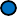 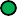 Приложение №2Организация непосредственно образовательной  деятельности детей во второй младшей группе раннего возрастапо теме «_________»Автор конспекта непрерывной непосредственно образовательной  деятельности  (далее – ННОД): (Ф.И.О., должность, квалификационная категория, место работы)Приоритетная образовательная область: Предметно-пространственная развивающая среде темы ННОД: Вводная часть (мотивационный, подготовительный этап) Основная часть (содержательный, деятельностный этап)Заключительная  часть (рефлексивный этап) Приложение №3Примерная структура  ПЛАНИРОВАНИЯ ОБРАЗОВАТЕЛЬНОЙ ДЕЯТЕЛЬНОСТИ (на день)Группа______________________  Тема______________________________________________________________________________________________Цель _________________________________________________________________________________________________________________________Приложение №4План работы на летний оздоровительный периодв МКДОУ Кыштовский д/ с «Солнышко» на 2017-2018 учебный год«Летний круиз»Июнь. 1 неделяИюнь 2 неделяИюнь. 3 неделяИюнь. 4 неделяИюль. 1 неделя «Ждут нас дальние страны»Июль. 2 неделяИюль. 3 неделяИюль. 4 неделяК родным берегам Август. 1 неделя СОГЛАСОВАНО:Старший воспитатель Цеценко Н. Д.______20___г.№________№П/пСодержаниеСтр.I.Пояснительная записка1.1.Цель и задачи.3-41.2.Значимые для разработки и реализации рабочей программы характеристики.51.2.1.Краткое описание контингента воспитанников.5-71.2.2.Особенности семей воспитанников.81.3.Планируемые результаты освоения Программы.9-11II.Содержание образовательного процесса.2.1.Описание образовательной деятельности в соответствии с направлениями развития детей. 13-502.2.Описание вариативных форм, способов, методов и средств реализации программы.51-612.3.Взаимодействие с родителями воспитанников.62-64III.Организация образовательного процесса.3.1.Организация режима пребывания детей в группе.653.1.1.Режим дня, структура НОД (расписание занятий, двигательный режим, схема закаливания).65-703.1.2.Циклограмма образовательной деятельности вне НОД.70-723.1.3.План традиционных событий, праздников, материалов.73-773.1.4Особенности организации предметно-пространственной среды.77-783.2.Обеспеченность методическими материалами и средствами обучения и воспитания.79-813.3.Материально-техническое обеспечение программы.823.4.Приложения.83-148№Фамилия, имя ребёнкаДата рождения№Фамилия, имя ребёнкаДата рождения1 Константин05.01.2018г.2 Ярослав29.06.2017г.3 Степан12.07.2017г.4Илья17.07.2017г.5Виктория23.09.2017г.6 Алексей              30.09.2017г.7 Амина18.07.2017г.8 Юлия04.12.2017г.9 Дарья11.12.2017г.10Даниил28.09.17г.2019-2020Количество детей9Количество родителей18Особенности семьиПолные семьи9Особенности семьиНе полные-Особенности семьиОпекуны-Особенности семьимногодетные-ОбразованиеВысшее7Образованиен/высшее-Образованиесреднее5Образованиес/спец.6Образованиен/среднее-Социальный составинтеллигенция2Социальный составрабочие14Социальный составслужащие1Социальный составбезработные-Социальный составпредприниматели1МесяцТема1 неделя2 неделя3 неделя4 неделяИтоговое мероприятиеСентябрьЯ и детский садБудем вежливыНаши добрые делаФотовыставка«Я в детском саду»СентябрьЯ и детский садНаша группаДрузьяБудем вежливыНаши добрые делаФотовыставка«Я в детском саду»ОктябрьОсеньОсеньГрибыОвощиФруктыОсенний праздникНоябрьКто нас окружаетДомашние животныеДомашние птицыДикие животныеЛесные птицыФотоальбом«Наши любимцы»ДекабрьЗимаЗимаДеревья, лесЗимние развлеченияНовый годНовогодний праздникФотовыставка«Хорошо зимой!»ЯнварьЧто нас окружаетИгрушкиТранспортКвартира, мебельОдежда, обувьВыставка детских работФевральТруд взрослыхТруд помощника воспитателяТруд повара, посудаТруд врачаЯ и папаАльбом«Все работы хороши»МартСемьяЯ и мамаСемьяЗдоровьеЦветыПраздник «8Марта»Коллективная работа «Будем здоровы»АпрельВеснаВеснаВодичка-водичкаАквариумПесок и камниВесеннее развлечениеВыставка семейного творчества «Весенняя фантазия»МайПознай мирДорожная безопасностьПожарная безопасностьНасекомыеНаш посёлокСюжетно-дидактические и ролевые игры по правилам дорожного движенияОбразовательные областиОбразовательные областиI неделяII неделяIII неделяIV неделяТема неделиТема неделиНаша группаДрузьяБудем вежливыНаши добрые делаФизическое развитиеУтренняя гимнастика«На скамеечке с друзьями»«На скамеечке с друзьями»«Надо чисто умываться по утрам и вечерам»«Надо чисто умываться по утрам и вечерам»Физическое развитиеПальчиковые игры«Сорока »«Ладушки»«Пальчик-мальчик»«Моя семья»Физическое развитиеГимнастикапробужденияКомплекс №1Комплекс №1Комплекс №1Комплекс №1Физическое развитиеПодвижные игры«Догони мяч»«Догони мяч»«По тропинке »«По тропинке »Физическое развитиеИгровые упражнения«Через ручеек»«Через ручеек»«Перешагни через палку»«Перешагни через палку»Физическое развитиеЗОЖПедагогическая диагностика«Витамины»Социально-коммуникативное развитиеОБЖПедагогическая диагностика«Давай дружить»Социально-коммуникативное развитиеПатриотическое воспитаниеПедагогическая диагностика«Я и мое имя»Социально-коммуникативное развитиеСюжетно-ролевые игры«Семья»Мама медведица кормит медвежонка. Чтение А. Барто«Мишка косолапый»Д.и. «Напоим мишку чаем»«Детский сад»Дети приходят в д/c.Их кормят, укладывают спать. Беседа «Что мы делаем в детском саду»«Строительство»Строители строят дома для игрушек, заборчики для зверей.Игра «Построим мишке домик»«Семья»Мама раздевает дочку, укладывает спатьД.и «Уложим куклу спать»Социально-коммуникативное развитиеПорученияРасставлять игрушки.Расставлять игрушки.Расставлять игрушки.Расставлять игрушки.Познавательное развитиеОзнакомление с предметным и социальным окружениемПедагогическая диагностика
«Наша группа»Познавательное развитиеОзнакомление с природой Педагогическая диагностика«Морковка от зайчика»№44 с.20Познавательное развитиеЭкологические игры«Чудесный мешочек», Игра «Цветочная поляна»«Чудесный мешочек», Игра «Цветочная поляна»«Чудесный мешочек», Игра «Цветочная поляна»«Чудесный мешочек», Игра «Цветочная поляна»Познавательное развитиеЭкскурсииВокруг детского сада. Рассматривание здания.Вокруг детского сада. Рассматривание здания.Вокруг детского сада. Рассматривание здания.Вокруг детского сада. Рассматривание здания.Познавательное развитиеФЭМППедагогическая диагностикаПедагогическая диагностикаРазвитие предметных действий№36 с.10Развитие предметных действий№36 с.10Познавательное развитиеМатематические игрыПоиск закономерности (одного цвета, разной величины)Игра «Большой, маленький»Игра «Маленькая неваляшка».Игра «Волшебный мешочек»Познавательное развитиеПИДПедагогическая диагностикаРечевое развитиеУтренние беседыЗнакомство с помещениями группыО поступках друзейБеседа с детьми о том как нужно здороваться и прощаться в детском саду.Беседы о добрых детях и их хороших поступкахРечевое развитиеРазвитие речиПедагогическая диагностикаПедагогическая диагностика«Путешествие по территории участка»№68 с.31«Путешествие по комнате»№68 с.33«Кто у нас хороший, кто у нас пригожий» №68 с.33«Про девочку Машу и Зайку-Длинное ушко»№68 с.34Речевое развитиеИгры по развитию речи«Кто как кричит»Игра «Найди и назови»«Кто как кричит»Игра «Найди и назови»Речевое развитиеХудожественная литератураА. Барто «Мишка»С.Чёрный «Приставалка»Чтение русской народной потешки «Петушок, петушок…».Чтение сказки Н. Павлова «Земляничка»Русская народная сказка «Репка»Русская народная сказка «Теремок»А. Блок «Зайчик» С. Маршак «Сказка о глупом мышонке».Речевое развитиеДополнительное чтениеЛ.Толстой «Спала кошка на крыше»«Наши уточки с утра…»Стихи А.Барто «Грузовик», «Слон», «Лошадка»Л.Толстой «Три медведя»«Что такое хорошо и что такое плохо» В.МаяковскийХудожественно-эстетическое развитиеРисованиеПедагогическая диагностикаПедагогическая диагностикаМой любимый дождик.
(рисование пальчиками)Художественно-эстетическое развитиеПриобщение к искусствуПедагогическая диагностикаПриобщение к живописиРассматривание художественной иллюстрации Ю. Васнецова к потешке «Огуречик,, огуречик»Художественно-эстетическое развитиеЛепкаПедагогическая диагностикаКонфетки на праздник (раскатывание)Художественно-эстетическое развитиеКонструированиеПедагогическая диагностика«Домик для петушка»«Постройка дорожки»Художественно-эстетическое развитиеИтоговое мероприятиеИтоговое мероприятиеВыставка поделок из овощей. Осенний праздникВыставка поделок из овощей. Осенний праздникВыставка поделок из овощей. Осенний праздникВыставка поделок из овощей. Осенний праздникОбразовательные областиОбразовательные областиI неделяII неделяIII неделяIV неделяТема неделиТема неделиОсеньГрибыОвощиФруктыФизическое развитиеУтренняя гимнастика«Весёлая физкультура»«Весёлая физкультура»«Мы сильные»«Мы сильные»Физическое развитиеПальчиковые игры«Осень»«Грибы»«Овощи»«Фрукты»Физическое развитиеГимнастика пробужденияНа огородеНа огородеНа огородеНа огородеФизическое развитиеПодвижные игры«Кто тише»«Кто тише»«Солнышко и дождик»«Солнышко и дождик»Физическое развитиеИгровые упражненияПерешагни через палкуПерешагни через палкуДогони меняДогони меняФизическое развитиеЗОЖ«Лекарственные растения»«Лекарственные растения дома»Социально-коммуникативное развитиеОБЖ«Игрушки только для игры»«Так делать нельзя»Социально-коммуникативное развитиеПатриотическое воспитание«Каждый при деле»«Детский сад»Социально-коммуникативное развитиеСюжетно-ролевые игры«Семья»Мама стирает, гладит бельё, убирает в комнате. Д.и «Погладим кукле платье, у нас порядок»«Детский сад»Дети приходят в д/с, занимаются музыкой, физкультурой.Рассматривание иллюстраций.«Поликлиника»Мама приводит дочку к врачу. Врач принимает больных, спрашивает, где болит, слушает, назначает лечение.«Семья»Мама кормит и укладывает спать дочку.Д.и «Угостим куклу», «Уложим куклу спать»Социально-коммуникативное развитиеПорученияРасставлять стулья в групповой комнате .Расставлять стулья в групповой комнате .Расставлять стулья в групповой комнате .Расставлять стулья в групповой комнате .Познавательное развитиеОзнакомление с предметным и социальным окружение«Танечка и Манечка –
сестренки»«Птички хотят
пить»«Петушок-
петушок»Познавательное развитиеОзнакомление с природой «Листопад, листопад, листья желтые летят»№44 с.21Познавательное развитиеОпытно-экспер.деятельностьОпыты с водой (пластмассовые и деревянные игрушки плавают в воде, а железные тонут).Опыты с водой (пластмассовые и деревянные игрушки плавают в воде, а железные тонут).Опыты с водой (пластмассовые и деревянные игрушки плавают в воде, а железные тонут).Опыты с водой (пластмассовые и деревянные игрушки плавают в воде, а железные тонут).Познавательное развитиеЭкологические игрыИгра «Кто что делает?»Игра «Кто что делает?»Игра «Кто что делает?»Игра «Кто что делает?»Познавательное развитиеЭкскурсииТерритории детского сада. Наблюдение за осенними листьямиТерритории детского сада. Наблюдение за осенними листьямиТерритории детского сада. Наблюдение за осенними листьямиТерритории детского сада. Наблюдение за осенними листьямиПознавательное развитиеФЭМПЗанятие №1 №36 с.11Занятие №2№36 с.12Занятие №3№36 с.12Занятие №4 №36 с.13Познавательное развитиеМатематические игрыИгра «Найди миски для кошки и котенка»«Найди такой же»Игра «Спрячь зайку от лисы»Игра «Угадай по описанию»Познавательное развитиеПИД«Вода»Речевое развитиеУтренние беседыКакое время года? Осенние приметыРассматривание иллюстраций «Грибы»Овощи на грядкеВсе любят фруктыРечевое развитиеРазвитие речиЧтение песенки «Три веселых братца» №68 с.37Д.и. «Поручения»№68 с. 37Повторение сказки «Репка» №68 с.38Д.и. «Поручения»№68 с.40Чтение рассказа Л. Толстого «Спала кошка на крыше»№68 с.41Чтение рассказа Л. Толстого «Был у Пети и Миши конь»№68 с.42Игры и упражнения на звукопроизношение№68 с.42Рассматривание сюжетных картин№68 с.43Речевое развитиеИгры по развитию речи«Кто лает?»«Курочка и цыплята»«Кто как кричит?»«Найди по опесанию»Речевое развитиеХудожественная литератураЧтение русской народной песенки «Как у нашего кота»Чтение стихотворения П. Воронько «Обновки».Чтение рассказа Л. Н. Толстого «Был у Пети и Маши конь»Чтение сказки В. Бианки «Лис и мышонок».А.Барто, П.Барто «Грузовик», «Девочка- Рёвушка».Чтение стихотворения В. Берестова «Больная кукла».Чтение сказки В. Бианки «Лис и Мышонок»Речевое развитиеДополнительное чтение«Кто как кричит » В.БерестовОбр. М. Булатова «Маша и медведь»В. Сутеев «Кто сказал мяу»Сказка «Рукавичка»Художественно-эстетическое развитиеРисованиеОсенние листочки (рисование
кисточкой)Что за палочки такие?
(рисование карандашами)Трава для рыбки.
(рисование карандашами)Художественно-эстетическое развитиеПриобщение к искусствуПриобщение к народному искусствуРассматривание народной игрушки «Ванька – встань-ка»Художественно-эстетическое развитиеЛепкаКолбаска (ощипывание, скатывание)ПалочкиХудожественно-эстетическое развитиеКонструирование«Постройки загородки из кирпичиков»«Постройка диванчика»«Постройка башенки из кубиков»Итоговое мероприятиеИтоговое мероприятиеВыставка аппликаций из цветов, листьев.Выставка аппликаций из цветов, листьев.Выставка аппликаций из цветов, листьев.Выставка аппликаций из цветов, листьев.Образовательные областиОбразовательные областиI неделяII неделяIII неделяIV неделяТема неделиТема неделиДомашние животныеДомашние птицыДикие животныеЛесные птицыФизическое развитиеУтренняя  гимнастика«Мы пушистые комочки»«Мы пушистые комочки»«Гули-гуленьки»«Гули-гуленьки»Физическое развитиеПальчиковые игры«Детеныши домашних животных»«Домашние птицы»«Дикие животные»«Лесные птицы»Физическое развитиеГимнастика пробужденияНа птичьем двореНа птичьем двореНа птичьем двореНа птичьем двореФизическое развитиеПодвижные игрыУ медведя во боруУ медведя во боруВоробушки и автомобильВоробушки и автомобильФизическое развитиеИгровые упражненияПтички летаютПтички летаютПринеси предметПринеси предметФизическое развитиеЗОЖ«Да здравствует мыло душистое»«Такая разная вода»Социально-коммуникативное развитиеОБЖ«На лестнице будь внимателен!»«Осторожно-чужой»Социально-коммуникативное развитиеПатриотическое воспитание«Кто нам помогает?»«Мои друзья»Социально-коммуникативное развитиеСюжетно-ролевые игры«Магазин»Мамы с дочкой приходят в магазин, покупают продукты. Продавец продаёт товар, взвешивает на весах фрукты, овощи.Д.и «Какие продукты продаются в магазине»«Семья»Мама кормит, укладывает дочку спать, покупает в магазине продукты.Чтение: колыбельные песни.Д.и «Поможем кукле выбрать покупку.«Транспорт»Шофёр возит кукол, строительный материал.Беседа «Как машины ездят по улице»«Строительство»Строители строят гараж для машин, дом для игрушек, используют строительные инструменты.Рассматривание деталей строительного материала.Социально-коммуникативное развитиеПорученияСложить красиво игрушки в строительном уголкеСложить красиво игрушки в строительном уголкеСложить красиво игрушки в строительном уголкеСложить красиво игрушки в строительном уголкеПознавательное развитиеОзнакомление с предметным и социальным окружение«Кто в домике
живет?»«В лес к
друзьям!»«Комната для
Кати»Познавательное развитиеОзнакомление с природой «Рыбка плавает в воде»№44 с.23Познавательное развитиеОпытно-экспер.деятельностьОпыты с водой (замораживание воды). Определяем холодное и теплое.Опыты с водой (замораживание воды). Определяем холодное и теплое.Опыты с водой (замораживание воды). Определяем холодное и теплое.Опыты с водой (замораживание воды). Определяем холодное и теплое.Познавательное развитиеЭкологические игрыЧей домик: домашние животные, домашние птицы, дикие животные, птицы. Кто где живёт?Чей домик: домашние животные, домашние птицы, дикие животные, птицы. Кто где живёт?Чей домик: домашние животные, домашние птицы, дикие животные, птицы. Кто где живёт?Чей домик: домашние животные, домашние птицы, дикие животные, птицы. Кто где живёт?Познавательное развитиеЭкскурсииНаблюдение за птицами и животными.Наблюдение за птицами и животными.Наблюдение за птицами и животными.Наблюдение за птицами и животными.Познавательное развитиеФЭМПЗанятие №1№36 с.14Занятие №2 №36 с.15Занятие №3№36 с.15Занятие №4 №36 с.16Познавательное развитиеМатематические игрыИгра «Чудесный мешочек»Игра « Матрешки танцуют»Игра «Найди пару»Игра «Чудесный мешочек»Познавательное развитиеПИД«Воздух»Речевое развитиеУтренние беседыО домашних животныхНаблюдение за кормушкойРассматривание иллюстраций с дикими животнымиРассматривание фотографий «Птицы»Речевое развитиеРазвитие речиД.и «Кто пришел? Кто ушел?»№68 с.46Д.у. «Ветерок»№68 с.47Д.и «Это я придумал»№68 с.48Дидактические упражнения и игры с кубиками и кирпичиками№68 с.49Чтение сказки «Козлятки и волк»№68 с.49Игра инсценировка «Добрый вечер, мамочка»№68 с.50Рассматривание сюжетных картин№68 с.51Д.у «Выше-ниже, дальше-ближе.№68 с.53»Речевое развитиеИгры по развитию речиКоза с козлятами.Коза и козленок (сравнениеД/и «Кто как кричит»Медвежья семья.Игра «Кто спрятался?»Игра «Какие бывают птицы».Речевое развитиеСловес. игры«Зайка серенький сидит»«Зайка серенький сидит»«Зайка серенький сидит»«Зайка серенький сидит»Речевое развитиеХудожественная литератураЧтение рассказа Л. Н. Толстого «Спала кошка на крыше».Чтение стихотворения Б. Корсунской «Кукла Наташа» Чтение стихотворенияА. Барто «Кто как кричит».Чтение сказки В. Сутеева «Цыпленок и утенок»Чтение русской народной потешки «Пошёл котик на торжок».Чтение русской народной сказки «Козлятки и волк» в обработке К.УшинскогоЧтение песенки «Уж как я мою коровушку люблю».Речевое развитиеДополнительное чтение«Все спят»С. Капутикян«Как у нашего кота»«Сказка о глупом мышонке»С.Маршак«Три котёнка»В.Сутеев«Заинька, походи»«Рукавичка» сказкаС. ЧёрныйХудожественно –эстетическое развитиеРисованиеВолшебные картинки.
(рисование поролоном)Грибы (рисование карандашами)Поможем жучкам спрятаться в траве, (рисование восковыми мелками, дорисовывание деталей)Художественно –эстетическое развитиеПриобщение к искусствуПриобщение к музыке«Зайка», рус. нар. мелодия, обр. Ан. Александрова, сл. Т. БабаджанХудожественно –эстетическое развитиеЛепкаМячики для куколКренделек (раскатывание, соединение концов)Художественно –эстетическое развитиеКонструирование«Постройка кроватки»«Стульчик для Кати»«Постройка башен из кубиков различной величины»Итоговое мероприятиеИтоговое мероприятиеОсенний утренникОсенний утренникОсенний утренникОсенний утренникОбразовательные областиОбразовательные областиI неделяII неделяIII неделяIV неделяТема неделиТема неделиЗимаДеревья, лесЗимние развлеченияНовый годФизическое развитиеУтренняя гимнастика«Зайчики и белочки»«Зайчики и белочки»«Ёлка-ёлочка»«Ёлка-ёлочка»Физическое развитиеПальчиковые игры«Зима»«Деревья»«Зимние забавы»«Новогодний праздник»Физическое развитиеГимнастика пробужденияПрогулка в зимнем лесуПрогулка в зимнем лесуПрогулка в зимнем лесуПрогулка в зимнем лесуФизическое развитиеПодвижные игрыСолнышко и дождикСолнышко и дождикДогони меняДогони меняФизическое развитиеЗОЖ«Уроки доктора Айболита»«Моё здоровье»Социально-коммуникативное развитиеОБЖ«Почему мышонка назвали глупым?»«Автомобили»Социально-коммуникативное развитиеПатриотическое воспитание«Моя улица, мой дом»«Зимушка-зима»Социально-коммуникативное развитиеСюжетно-ролевые игры«Парикмахерская»В парикмахерскую приходят мамы с детьми. Парикмахер расчёсывает волосы, стрижёт. Рассказ воспитателя «Как я ходила в парикмахерскую»«Семья»Мама отводит дочку в парикмахерскую, покупает в магазине еду, готовит обед.Д.и «Покажем кукле, как работает парикмахер»«Транспорт»Дети едут на экскурсию по городу, рассматривают празднично украшенные улицы.Рассматривание иллюстраций.«Семья»Мама с дочкой наряжают ёлку, встречают гостей.Чтение О. Высотская «Ёлочка».Д.и «Покажем мишке, как надо встречать гостей»Социально-коммуникативное развитиеПорученияУчить ставить на столы салфетки.Учить ставить на столы салфетки.Учить ставить на столы салфетки.Учить ставить на столы салфетки.Познавательное развитиеОзнакомление с предметным и социальным окружением«По дорожке в
зимний лес»«Кукла Катя
гуляет»«Наши верные
друзья»Познавательное развитиеОзнакомление с природой «У кормушки»№ 44 с.24Познавательное развитиеОпытно-экспер.деятельностьОпыты с водой (цветные льдинки).Опыты с водой (цветные льдинки).Опыты с водой (цветные льдинки).Опыты с водой (цветные льдинки).Познавательное развитиеЭкологические игрыД/И «Кто где живет?»Д/И «Кто где живет?»Д/И «Кто где живет?»Д/И «Кто где живет?»Познавательное развитиеЭкскурсииНаблюдение за новогодней ёлки.Наблюдение за новогодней ёлки.Наблюдение за новогодней ёлки.Наблюдение за новогодней ёлки.Познавательное развитиеФЭМПЗанятие №1 №36 с.17Занятие №2 №36 с.18Занятие №3№36 с.19Занятие №4 №36 с.19Познавательное развитиеМатематические игрыД/и «Какой мячик потерялся?»Д/и «Какой мячик потерялся?»Д/И «Что в мешочке?»Д/и «Найди пару»Познавательное развитиеПИД«Снег»Речевое развитиеУтренние беседыЗима.Приметы зимыРассматривание иллюстраций «Новый год»О наступающем празднике «Новый год»Речевое развитиеРазвитие речиД.и на произношение звука м№68 с.56Инсценировка сказки «Кто сказал «мяу?»№68 с.57Инсценировка сказки  «Кто сказал «мяу?»№68 с.58Д.у на произношение звука ф№68 с.58Рассматривание иллюстраций к сказке «Кто сказал «мяу?»№68 с.59Д.и «Подбери перышко»№68 с.60Рассматривание сюжетных картин№68 с.61Д.у и игры на произношение звука к№68 с.64Речевое развитиеИгры по развитию речиД/и «Что в мешочке»Игра «Волшебный мешочек»Рассматривание сюжетной картинки «Лиса с лисятами».Д/и «Кошка и котята»Речевое развитиеСловесные игры«Каравай»«Каравай»«Каравай»«Каравай»Речевое развитиеХудожественная литератураЧтение стихотворенияН. Саконской «Где мой пальчик».Чтение стихотворения А. Барто «Самолет» с договариванием словЧтение стихотворенияН. Пикулевой «Надувала кошка шар».Чтение сказки В. Сутеева «Мышонок и карандаш»Чтение сказки В. Сутеева«Кто сказал «мяу»?»Чтение стихотворения Я. Аким «Елка наряжается»Чтение стихотворенияЭ. Мошковской «Приказ».Чтение русской народной сказки «Заюшкина избушка»Речевое развитиеДополнительное чтениеСказка«Снегурушка и лиса»Стихотворение Н. Пикулевой «Надувала кошка шар…»Н. Пикулева «Лисий хвостик»Сказка «Пузырь, соломинка и лапоть»Художественно-эстетическое развитиеРисованиеЁлочка – зелёная иголочка (рисование восковыми мелками)Домик с забором
(рисование кисточкой)Маленькая ёлочка в гости к нам пришла. (рисование пальцами;
дорисовывание деталей)Художественно-эстетическое развитиеПриобщение к искусствуПриобщение к живописиРассматривание художественной иллюстрации Ю. Васнецова к потешке «Ой, ду-ду, ду-ду, ду-ду! Сидит ворон на дубуХудожественно-эстетическое развитиеЛепкаУгостим ёжика яблочком (раскатывание)Наряжаем ёлочку (скатывание, надавливание, размазывание)Художественно-эстетическое развитиеКонструирование«Постройка стола»«Постройку стула»«Постройка стола и стула»Итоговое мероприятиеИтоговое мероприятиеНовогодний утренник    Конкурс на лучшую украшен.группуНовогодний утренник    Конкурс на лучшую украшен.группуНовогодний утренник    Конкурс на лучшую украшен.группуНовогодний утренник    Конкурс на лучшую украшен.группуОбразовательные областиОбразовательные областиI неделяII неделяIII неделяIV неделяТема неделиТема неделиИгрушкиТранспортКвартира, мебельОбувь, одеждаФизическое развитиеУтр. гимнастика«Самолёты»«Самолёты»«Красивые сапожки»«Красивые сапожки»Физическое развитиеПальчикове игры«Игрушки»«Транспорт »«Наш дом»«Одежда»Физическое развитиеГимн. после снаШофёрШофёрШофёрШофёрФизическое развитиеПодвижные игрыСамолетыСамолетыПоездПоездФизическое развитиеЗОЖ«Осторожно, зима»Социально-коммуникативное развитиеОБЖ«Где ходят пешеходы?»«С мамой через дорогу»Социально-коммуникативное развитиеПатриотическое воспитание«Праздники в нашей семье»«Наша Родина - Россия»Социально-коммуникативное развитиеСюжетно-ролевые игры«Транспорт»Едем в лес на поезде.Пассажиры покупают билеты.Рассматривание иллюстраций.«Транспорт»Машины перевозят вещи на новую квартиру. Чтение Н.Павлова «На машине».Д.и «Что везёт машина»«Семья»Оденем кукол и пойдём на прогулку. Наблюдение на прогулке за мамами с колясками.Д.и «Покатаем кукол»Социально-коммуникативное развитиеПорученияНаводим порядок в игровой зоне.Наводим порядок в игровой зоне.Наводим порядок в игровой зоне.Наводим порядок в игровой зоне.Познавательное развитиеОзнакомление с предметным и социальным окружением«Кто в домике
живет»«Маша –
растеряша»Познавательное развитиеОзнакомление с природой «Снеговичок и елочка»№44 с.26Познавательное развитиеОпытно-экспер.деятельностьНаблюдение за пусканием в воду бумажного и пластмассового кораблика.Наблюдение за пусканием в воду бумажного и пластмассового кораблика.Наблюдение за пусканием в воду бумажного и пластмассового кораблика.Наблюдение за пусканием в воду бумажного и пластмассового кораблика.Познавательное развитиеЭкологические  игрыИгра «Сравнение одежды и обуви»Игра «Сравнение одежды и обуви»Игра «Сравнение одежды и обуви»Игра «Сравнение одежды и обуви»Познавательное развитиеЭкскурсииПутешествие по снежным дорожкамПутешествие по снежным дорожкамПутешествие по снежным дорожкамПутешествие по снежным дорожкамПознавательное развитиеФЭМПЗанятие №1 №36 с. 20Занятие №2№36 с. 21Занятие №3 №36 с.22 Познавательное развитиеМатематические игрыИгра «Найди самую большую и самую маленькую елочку»Игра «Сколько обуви у кукол?»Игра «Расставь посуду»Познавательное развитиеПИД«Бумага»Утренние беседыНа чем приехали в детский сад?Экскурсия по групповой комнате . (мебель)Рассматривание одежды детейРечевое развитиеРазвитие речиЧтение сказки Л. Толстого «Три медведя»№68 с.65Д.и «Это зима?»№68 с. 65Повторение знакомых сказок№68 с. 68Упражнения на совершенствование звуковой культуры речи№68 с.68Д.у «Чья мама? Чей малыш?»№68 с.69Повторение материала№68 с.70Речевое развитиеИгры по развитию речиИгра «Найди кроватку для каждой игрушки»Д/И «Чья посуда?»Игра «Чики, чики..»Речевое развитиеСловесные игрыУгадай чей след?Угадай чей след?Угадай чей след?Угадай чей след?Речевое развитиеХудожественная литератураЧтение сказки Л. Толстого «Три медведя»Потешка «Ой ты заюшка-пострел…»Чтение потешки «Бежала лесочком лиса с кузовочком»Чтение украинской народной сказки «Рукавичка»Чтение стих. В. Маяковского «Что такое хорошо и что такое плохо?» Чтение рассказа Е. Чарушина «Еж»Речевое развитиеДополнительное чтениеСтихотворение В. Хорола «Зайчик»Стихотворение М. Познанской «Снег идет».«Божья коровка..»«Разговоры» , чуваш. Пер. Л.ЯхнинаХудожественно-эстетическое развитиеРисованиеСнег идёт (рисование ватными
палочками)Расческа для игрушек.
(рисование карандашами)Художественно-эстетическое развитиеПриобщение к искусствуПриобщение к литературеРассматривание иллюстраций к сказке«Теремок»Художественно-эстетическое развитиеЛепкаКрасивая тарелка (скатывание, надавливание, размазывание)Художественно-эстетическое развитиеКонструирование«Стол и стул» (стол – синий, стул – красный) «Стол и стул»Итоговое мероприятиеИтоговое мероприятиеВыставка кукол мотонокВыставка кукол мотонокВыставка кукол мотонокВыставка кукол мотонокОбразовательные областиОбразовательные областиI неделяII неделяIII неделяIV неделяТема неделиТема неделиТруд помощника воспитателяТруд повара,посудаТруд врачаЯ и папаФизическое развитиеУтренняя гимнастика«Маленькие поварята»«Маленькие поварята»«Кто живет у нас в квартире?»«Кто живет у нас в квартире?»Физическое развитиеПальчиковые игры«Продукты питания»«Посуда»«Части тела»«День защитника Отечества»Физическое развитиеГимнастика пробужденияНа лесной полянкеНа лесной полянкеНа лесной полянкеНа лесной полянкеФизическое развитиеПодвижные игрыЛохматый пёсЛохматый пёсПтички летаютПтички летаютФизическое развитиеЗОЖ«Организм человека»«Моя кожа»Социально-коммуникативное развитиеОБЖ«Твой носовой платок»«Поездка в автобусе»Социально-коммуникативное развитиеПатриотическое воспитание«Мой папа – лучший друг»«Наши защитники»Социально-коммуникативное развитиеСюжетно-ролевые игры«Строительство» строители строят дом, гараж.Чтение Б. Заходер «Строители»Рассматривание иллюстраций.«Магазин»В магазине продаются продуктыД.и «Как мы будем покупать продукты»«Больница»Кукла заболела, мама вызывает врача на дом.Инсценирование пьесы «Котик заболел»«Семья»Папа-шофёр, работает на грузовой машине, заправляет её бензином, возит кубики на стройку. Мама готовит обед.Беседа «Где работает папа»Социально-коммуникативное развитиеПорученияУчить ставить на место стул, после того как покушали.Учить ставить на место стул, после того как покушали.Учить ставить на место стул, после того как покушали.Учить ставить на место стул, после того как покушали.Познавательное развитиеОзнакомление с предметным и социальным окружением«Куколке холодно!»«Медвежонок
на горке»«Куда едут
машины?»Познавательное развитиеОзнакомление с природой «Котенок Пушок»№44 с.27Познавательное развитиеОпытно-экспер.деятельностьНаблюдение за снегом , принесёнными с прогулки.Наблюдение за снегом , принесёнными с прогулки.Наблюдение за снегом , принесёнными с прогулки.Наблюдение за снегом , принесёнными с прогулки.Познавательное развитиеЭкологические игрыМамы и их детенышиМамы и их детенышиМамы и их детенышиМамы и их детенышиПознавательное развитиеЭкскурсииНаблюдение за проезжей частьюНаблюдение за проезжей частьюНаблюдение за проезжей частьюНаблюдение за проезжей частьюПознавательное развитиеФЭМПЗанятие №1 №36 с. 23Занятие №2 №36 с. 24Занятие №3 №36 с. 25Занятие №4 №36 с. 25Познавательное развитиеМатематические игрыИгра «Пароход»Игра «Подбери предметы по цвету»Д/и «Найди самою большую и самую маленькую ёлочку»Д/и «Чего не стало?»Познавательное развитиеПИД«Ткань»«Резина, камень»Речевое развитиеУтренние беседыБеседа о труде няниО работе повара?Беседы о докторе Беседы о папахРечевое развитиеРазвитие речиРассказывание сказки «Теремок»№68 с.70Составление рассказа «Как мы птичек кормили»№68 с.71Чтение потешки «Наша Маша маленька»№68 с.72Повторение стихотворения «Маша обедает»№68 с.72Рассматривание иллюстраций к сказке «Теремок»№68 с.73Инсценировка сказки «Теремок»№68 с.74Знакомство с рассказом Я. Тайца «Поезд»№68 с.74Рассматривание сюжетной картины№68 с.75Речевое развитиеИгры по развитию речиИгра «Послушай и назови»Игра «Угадай по голосу»Игра «Пароход»Игра «Плывем на лодочке»Речевое развитиеСловесные игры«Гуси гуси..»«Гуси гуси..»«Гуси гуси..»«Гуси гуси..»Речевое развитиеХудожественная литератураЧтение русской народной сказки «Кот, петух и лиса»-Сказка Н. Павловой «На машине»Чтение стихотворения «Маша обедает».Сказка В. Сутеева «Яблоко Чтение сказки К. Ушинского «Петушок с семьей»Белорусская народная сказка «Пых»Знакомство с рассказом Я. Тайца «Поезд»Сказка В. Степанова «Домик для воробья»Речевое развитиеДополнительное чтениеСказка «Маша и медведь»Стихотворение О. Высотской «Холодно»Сказка «Аленушка»«Мышка» А. ВведенскийХудожественно-эстетическое развитиеРисованиеСнеговик (рисование кисточкой)Нарядное платье для куклы (рисование кисточкой; дорисовывание деталей)Полосатые варежки.
(рисование кисточкой;
дорисовывание деталей)Художественно-эстетическое развитиеПриобщение к искусствуПриобщение к народному искусствуРассматривание народной игрушки «Матрёшка»Художественно-эстетическое развитиеЛепкаСнег идет (скатывание, надавливание)Угостим мышку сыром (ощипывание, надавливание)Художественно-эстетическое развитиеКонструирование«Маленькая машина»«Автобус»«Поезд»Итоговое мероприятиеИтоговое мероприятиеАльбом « Наш детский сад»Альбом « Наш детский сад»Альбом « Наш детский сад»Альбом « Наш детский сад»Образовательные областиОбразовательные областиI неделяII неделяIII неделяIV неделяТема неделиТема неделиЯ и мамаСемьяЗдоровьеЦветыФизическое развитиеУтренняя гимнастика«Очень маму я люблю»«Очень маму я люблю»«Дружная семья»«Дружная семья»Физическое развитиеПальчиковые игры«Мамин праздник»«Дружная семейка»«Обувь«Цветы»Физическое развитиеГимнастика пробужденияТри медведяТри медведяТри медведяТри медведяФизическое развитиеПодвижные игрыПузырьПузырьПринеси предметПринеси предметФизическое развитиеЗОЖ«Чтобы уши слышали»«Веселая физкультура»Социально-коммуникативное развитиеОБЖ«Большие и маленькие машины»Социально-коммуникативное развитиеПатриотическое воспитание«Мамочка любимая моя»Социально-коммуникативное развитиеСюжетно-ролевые игры«Семья»Праздник 8 марта., поздравление мам, праздничное угощение.«Кафе»В кафе приходят посетители съесть мороженое, выпить сок. Официантка принимает заказ и приносит его.Д. и «Мы пришли в кафе»«Поликлиника»Медсестра делает прививки, предлагает витамины.Наблюдение за работой медсестры.Социально-коммуникативное развитиеПорученияУборка игрушек.Уборка игрушек.Уборка игрушек.Уборка игрушек.Познавательное развитиеОзнакомление с предметным и социальным окружение«Почему снег
тает?»«Что весна нам
принесла?»«Угощение дляребят и
зверят»Познавательное развитиеОзнакомление с природой Познавательное развитиеОпытно-экспер. деятельностьЗакрашивание воды в разные цвета.Закрашивание воды в разные цвета.Закрашивание воды в разные цвета.Закрашивание воды в разные цвета.Познавательное развитиеЭкологические игрыНайди мамуНайди мамуНайди мамуНайди мамуПознавательное развитиеЭкскурсииМедпункт.Медпункт.Медпункт.Медпункт.Познавательное развитиеФЭМПЗанятие №1 №36 с. 26Занятие №2 №36 с. 27Занятие №3№36 с. 28Занятие №4 №36 с. 29Познавательное развитиеМатематические игрыИгра «Расставь машины на дорожках»Игра «Покажи предмет нужной формы»Чего не стало?Познавательное развитиеПИД«Цвет»Речевое развитиеУтренние беседыБеседы о мамах, бабушкахРассматривание фотоальбома «Мама милая моя»О здоровье.Речевое развитиеРазвитие речиРассматривание иллюстраций к сказке «Три медведя»№68 с.77Чтение произведения К. Чуковского «Путаница»№68 с.79Рассматривание иллюстраций к сказке К. Чуковского «Путаница»№68 с.80Рассказывание произведения К. Ушинского «Гуси»№68 с.80 Д.у «Не уходи от нас, киска»№68 с.82Д.у «Как можно медвежонка порадовать?»№68 с.83Речевое развитиеИгры по развитию речиИгра «Определи на ощупь»Игра «Какие бывают листья»ПаровозРечевое развитиеХудожественная литератураЧтение сказки Л.Н. Толстого«Три медведя»Чтение сказки С. Маршака «Усатый-полосатый»Чтение сказки К. Чуковского «Путаница»  Чтение сказки С. Маршака «Сказка о глупом мышонке»Чтение русской народной сказки «Гуси-лебеди»Чтение сказки В. Бианки «Лис и Мышонок»Речевое развитиеДополнительное чтениеЗакличка «Дождик, дождик, веселей…».Пер. с укр. С. Маршака «Обновки»«Сапожник», польск, обр. Б. Заходера«Мойдодыр»К.ЧуковскийХудожественно-эстетическое развитиеРисованиеСнежинки
(рисование фломастерами или цветными карандашами)Снежные колобки
(рисование кисточкой)Бусинки
(рисование фломастерами или восковыми мелками)Художественно-эстетическое развитиеПриобщение к искусствуХудожественно-эстетическое развитиеЛепкаБублик для куклы (раскатывание, соединение концов)Веточка рябины (скатывание, надавливание)Художественно-эстетическое развитиеКонструирование«Домик по образцу»(без показа)«Домик с крышей»(усложние)Итоговое мероприятиеИтоговое мероприятиеПраздник «8 Марта»Коллективная детская работа «С праздником 8 марта»Праздник «8 Марта»Коллективная детская работа «С праздником 8 марта»Праздник «8 Марта»Коллективная детская работа «С праздником 8 марта»Праздник «8 Марта»Коллективная детская работа «С праздником 8 марта»Образовательные областиОбразовательные областиI неделяII неделяIII неделяIV неделяТема неделиТема неделиВеснаВодичка-водичкаАквариумПесок и камниФизическое развитиеУтренняя гимнастика«Весёлые погремушки»«Весёлые погремушки»«Разноцветные мячи»«Разноцветные мячи»Физическое развитиеПальчиковые игры«Весна»«Лодочка»«Рыбки»«Подъем»Физическое развитиеГимнастика пробужденияМишуткиМишуткиМишуткиМишуткиФизическое развитиеПодвижные  игрыЗайка беленький сидитЗайка беленький сидитГде звенитГде звенитФизическое развитиеЗОЖ«Глаза мои помощники»«Орган обоняния-нос»Социально-коммуникативное развитиеОБЖ«Живое вокруг нас»«Наша Мурка»Социально-коммуникативное развитиеПатриотическое воспитание«Матрешек русский хоровод»«Наши домашние любимцы»Социально-коммуникативное развитиеСюжетно-ролевые игры«Детский сад»Субботник в д/с: убираем мусор, подметаем дорожки. Беседа «Как мы убирали участок»«Магазин»В магазине продаются игрушки, посуда, продукты.Д.и «Объясним зайке, как надо разговаривать в магазине»«Парикмахерская»Мастера стригут, причёсывают, сушат волосы.Д.и «Что нужно парикмахеру»«Больница»Я работаю на «Скорой помощи». Наблюдение за машиной «Скорая помощь».Чтение «Лесная больница»Социально-коммуникативное развитиеПорученияУчить раскладывать ложки справа от тарелки. Участвовать в уборке посуды после еды: собирать ложки,относить на стол салфетницы и хлебницы.Учить раскладывать ложки справа от тарелки. Участвовать в уборке посуды после еды: собирать ложки,относить на стол салфетницы и хлебницы.Учить раскладывать ложки справа от тарелки. Участвовать в уборке посуды после еды: собирать ложки,относить на стол салфетницы и хлебницы.Учить раскладывать ложки справа от тарелки. Участвовать в уборке посуды после еды: собирать ложки,относить на стол салфетницы и хлебницы.Познавательное развитиеОзнакомление с предметным и социальным окружением«Мы – мамины
помощники»«Смотрит
солнышко в
окошко»«Желтые,
пушистые»Познавательное развитиеОзнакомление с природой «Солнышко, солнышко, выгляни в окошечко»№44 с.31Познавательное развитиеОпытно-экспер.деятельностьПочки на ветках: какие они? Наблюдение за набухшими почками на ветках.Почки на ветках: какие они? Наблюдение за набухшими почками на ветках.Почки на ветках: какие они? Наблюдение за набухшими почками на ветках.Почки на ветках: какие они? Наблюдение за набухшими почками на ветках.Познавательное развитиеЭкологические игрыКогда это бывает?  Времена года.Когда это бывает?  Времена года.Когда это бывает?  Времена года.Когда это бывает?  Времена года.Познавательное развитиеЭкскурсииВ парк.  Наблюдение за ручейками и сосульками на многоэтажных домах.В парк.  Наблюдение за ручейками и сосульками на многоэтажных домах.В парк.  Наблюдение за ручейками и сосульками на многоэтажных домах.В парк.  Наблюдение за ручейками и сосульками на многоэтажных домах.Познавательное развитиеФЭМПЗанятие №1 №36 с. 30Занятие №2 №36 с. 31Занятие №3 №36 с. 32Познавательное развитиеМатематические игрыД/и «найди пару»Д/и «Подбери по цвету»Д/и «Куда села птичка?»(впереди – сзади)Д/и «Найди такой же »Познавательное развитиеПИД«Звук»Речевое развитиеУтренние беседыКакое время года? Весенние приметыБеседы о воде (какая бывает, кому нужна, где течёт?)Рассматривание фотографий «Аквариумные рыбки»О свойствах песка и камнеРечевое развитиеРазвитие речиЧтение сказки «Маша и медведь»№68 с.84Повторение сказки «Маша и медведь»№68 с.84Д.у «Я ищу детей, которые полюбили бы меня»№68 с.85Чтение главы «Друзья» Ч. Янчарского№68 с.85Рассматривание картин «Домашние животные»№68 с.86«Купание куклы Кати»№68 с.87Чтение сказки Д. Биссета «Га-га-га»№68 с.88Повторение материала№68 с.88Речевое развитиеИгры по развитию речиБарабаныВода-водичкаРыбкиСамолетыРечевое развитиеХудожественная литератураЧтение сказки «Маша и медведь» в обработке М. БулатоваСказка К. Чуковского «Мойдодыр»Рассказ Ч. Янчарский «Приключение мишки ушастика»Сказка М. Пляцковского «Ежик, которого можно погладить» Чтение стихотворения«Маша обедает»Русская народная сказка «Бычок – смоляной бочок»Чтение сказки «Га-га-га»Чтение русской народной сказки «Гуси-лебеди»Речевое развитиеДополнительное чтение«Пришла весна»Л. Толстой«Где обедал воробей?»С. Маршак«Где спит рыбка?»И. ТолмаковаСказка«У солнышка в гостях»Художественно-эстетическое развитиеРисованиеСветит солнышко в окошко
(рисование кисточкой;
дорисовывание деталей)Капель
(рисование кисточкой)Яблоки
(рисование фломастерами; дорисовывание деталей)Художественно-эстетическое развитиеПриобщение к искусствуПриобщение к музыке«Весною», «Осенью», муз. С. МайкапараХудожественно-эстетическое развитиеЛепкаСшили Тане сарафан (скатывание, надавливание)Дождик (размазывание)Художественно-эстетическое развитиеКонструирование«Ворота и заборчик»«Большая и маленькая скамейка»«Скамеечка для матрешки»Итоговое мероприятиеИтоговое мероприятиеВесеннее развлечениеВыставка семейного творчества «Весенняя фантазия»Весеннее развлечениеВыставка семейного творчества «Весенняя фантазия»Весеннее развлечениеВыставка семейного творчества «Весенняя фантазия»Весеннее развлечениеВыставка семейного творчества «Весенняя фантазия»Образовательные областиОбразовательные областиI неделяII неделяIII неделяIV неделяТема неделиТема неделиДорожная безопасностьПожарнаябезопасностьНасекомыеНаш посёлокФизическое развитиеУтренняя гимнастика«Разноцветная полянка»«Разноцветная полянка»«Разноцветная полянка»«Разноцветная полянка»Физическое развитиеПальчиковые игры«Светофор»«Пальчики помощники»«Пчела »«Колыбельная для мальчиков пальчиков»Физическое развитиеГимнастика пробужденияЛягушкиЛягушкиЛягушкиЛягушкиФизическое развитиеПодвижные игрыКуры в огородеКуры в огородеЖукиЖукиФизическое развитиеЗОЖ«Вырасту здоровым»Педагогическая диагностикаСоциально-коммуникативное развитиеОБЖ«Опасные растения»Педагогическая диагностикаСоциально-коммуникативное развитиеПатриотическое воспитание«Этот день Победы»Педагогическая диагностикаСоциально-коммуникативное развитиеСюжетно-ролевые игры«Транспорт»Автобусы везут детей на дачу. Беседа «Куда можно поехать на автобусе».Рассматривание иллюстраций.«Магазин»Мама покупает в магазине игрушку на день рождения дочери.Беседа «Что можно подарить?»«Больница»Встречаем куклу после болезни.Слушание «Котик выздоровел»«Транспорт»Поплывём на корабле в отпуск.Чтение Барто «Кораблик»Социально-коммуникативное развитиеПорученияЗакреплять навыки дежурства по столовой.Закреплять навыки дежурства по столовой.Закреплять навыки дежурства по столовой.Закреплять навыки дежурства по столовой.Познавательное развитиеОзнакомление с предметным и социальным окружением«Куда едут машины»«Игрушки по местам»Педагогическая диагностикаПознавательное развитиеОзнакомление с природой Педагогическая диагностикаПознавательное развитиеОпытно-экспер.деятельностьСравнение лука в земле и в воде. Наблюдение за ростом лука.Сравнение лука в земле и в воде. Наблюдение за ростом лука.Сравнение лука в земле и в воде. Наблюдение за ростом лука.Сравнение лука в земле и в воде. Наблюдение за ростом лука.Познавательное развитиеЭкологические игрыСерия картинок (животные разной величины)Серия картинок (животные разной величины)Серия картинок (животные разной величины)Серия картинок (животные разной величины)Познавательное развитиеЭкскурсииК памятнику воинам, погибшим в ВОВК памятнику воинам, погибшим в ВОВК памятнику воинам, погибшим в ВОВК памятнику воинам, погибшим в ВОВПознавательное развитиеФЭМПЗанятие №1№36 с. 34Занятие №2№36 с.35Педагогическая диагностикаПедагогическая диагностикаПознавательное развитиеМатематические игрыИгра «Разноцветные кубики»Подставка для игрушек.Сравни игрушкиИгра «Расставь предметы так же, как на картинке»Что сначала, что потом(порядковый счёт)Познавательное развитиеПИДПедагогическая диагностикаРечевое развитиеУтренние беседыО дорожных знакахПожарные, кто они такие?Рассматривание картинок с насекомымиРассматривание фотографий с городами Республики Коми и достопримечательностями посёлкаРечевое развитиеРазвитие речиЧтение стихотворения А. Барто «Девочка-ревушка»№68 с. 89Чтение рассказа Г. Балла «Желтячок»№68 с.91Чтение сказки В. Бианки «Лис и мышонок»№68 с.93Повторение материала№68 с.95Педагогическая диагностикаПедагогическая диагностикаРечевое развитиеИгры по развитию речиИгра «Чудесный мешочек»Игра «Какие бывают деревья?»Игра «Чудесный мешочек»Игра «Кто как кричит»Речевое развитиеХудожественная литератураА. Барто «Девочка- Рёвушка»Чтение рассказа «Желтячок»Рассказы В. Бианки «Белкина сушильня», Г. Скребицкого, В. Чаплиной «Как белочка зимует» Заучивание Русской народной заклички «Дождик, дождик, веселей».Сказка В. Сутеева «Разные колеса»Чтение сказки «Лис и мышонок» Чтение немецкой народной песенки «Три веселых братца»Речевое развитиеДополнительное чтениеС. Михалков «Песенка друзей»«Божья коровка»«Когда можно плакать»Прокофьева«Муха-цокотуха»К.Чуковский«Краденое солнце»К.ЧуковскийХудожественно-эстетическое развитиеРисованиеДеревья проснулись.
(рисование кистью;
дорисовывание деталей)Цветочная поляна.
(рисование ватными палочками)Педагогическая диагностикаХудожественно-эстетическое развитиеПриобщение к искусствуПриобщение к народному искусствуРассматривание дымковской игрушки «Конь»Педагогическая диагностикаХудожественно-эстетическое развитиеЛепкаКолечки для пирамидки (скатывание, соединение концов)Педагогическая диагностикаХудожественно-эстетическое развитиеКонструирование«Узкая желтая дорожка и широкая красная дорожка»Педагогическая диагностикаПедагогическая диагностикаХудожественно-эстетическое развитиеХудожественно-эстетическое развитиеИтоговое мероприятиеИтоговое мероприятиеСюжетно-ролевые и дидактические игры по правилам дорожного движенияСюжетно-ролевые и дидактические игры по правилам дорожного движенияСюжетно-ролевые и дидактические игры по правилам дорожного движенияСюжетно-ролевые и дидактические игры по правилам дорожного движенияОбразовательные областиКомпоненты образовательных областейСоциально- коммуникативное развитиеУсвоение норм и ценностейОбщение и взаимодействие со взрослыми и сверстникамиСтановление самостоятельности, целенаправленности, саморегуляции собственных действийРазвитие социального и эмоционального интеллектаФормирование готовности к совместоной деятельности со сверстникамиСтановление основ безопасного поведения в быту, социуме, природеПознавательное развитиеРазвитие интересов, любознательности, познавательной мотивацииФормирование познавательных действий, становление сознанияРазвитие воображения и творческой активностиФормирование первичных представлений о себе, окружающих людях, объектах окружающего мираРечевое развитиеОвладение речью как средством общения и культурыОбогащение активного словаряРазвитие связной, грамматически правильной диалогической и монологической речиРазвитие речевого творчестваРазвитие звуковой и интонационной культуры речи, фонематического слухаЗнакомство с книжной культуройФормирование звуковой аналитико – синтетической активностиХудожественно- эстетическое развитиеРазвитие предпосылок ценностно – смыслового восприятия и понимания произведений искусстваСтановление эстетического отношения к окружающему мируВосприятие музыки, художественной литературы, фольклораСтимулирование сопереживания персонажам художественных произведенийРеализация самостоятельной творческой деятельностиФизическое развитиеПриобретение опыта двигательной деятельности, направленной на развитие координации, гибкости, равновесия, крупной и мелкой моторикиФормирование начальных представлений о некоторых видах спортаОвладение подвижными играми с правиламиСтановление целенаправленности и саморегуляции в двигательной сфереСтановление ценностей здорового образа жизниМетодыСодержаниеметод мотивации и стимулированияДля развития у детей первичных представлений и приобретения детьми опыта поведения и деятельности (образовательные ситуации, игры, соревнования, состязания и др. );методы создания условийДля развития у детей первичных представлений и приобретения детьми опыта поведения и деятельности (метод приучения к положительным формам общественного поведения, упражнения, образовательные ситуации);информационно-рецептивный методпредъявление информации, организация действий ребёнка с объектом изучения (распознающее наблюдение, рассматривание картин, демонстрация кино- и диафильмов, просмотр компьютерных презентаций, рассказы воспитателя или детей, чтение)репродуктивный методсоздание условий для воспроизведения представлений и способов деятельности, руководство их выполнением (упражнения на основе образца воспитателя, беседа, составление рассказов с опорой на предметную или предметно-схематическую модель);метод проблемного изложенияпостановка проблемы и раскрытие пути её решения в процессе организации опытов, наблюдений; эвристический метод (частично-поисковый)проблемная задача делится на части – проблемы, в решении которых принимают участие дети (применение представлений в новых условиях)исследовательский методсоставление и предъявление проблемных ситуаций, ситуаций для экспериментирования и опытов (творческие задания, опыты, экспериментирование)Совместная образовательная деятельность педагогов и детейСовместная образовательная деятельность педагогов и детейСамостоятельная деятельность детейОбразовательная деятельность в семьеНОДОД в режимных моментахСамостоятельная деятельность детейОбразовательная деятельность в семьеЗанятияНаблюденияБеседаЧтениеОбъяснениеОбучениеНапоминаниеУпражнениеРассказСитуативный разговорДидактические игрыПроблемные ситуацииПродуктивная деятельностьРассматривание иллюстрацийОбъяснениеОбучениеПоказНапоминаниеЛичный примерПохвалаУпражнениеИгрыРассматривание иллюстрацийСамообслуживаниеЭвакуация тренировочнаяИгры со сверстниками:Сюжетно ролевые, Дидактичекие игры, театрализованные игрысамообслуживаниеРассматривание иллюстрацийПродуктивная деятельностьБеседаЛичный примерРассказОбъяснениеНапоминаниеЗапретыПохвала Чтение художественных произведенийСовместная образовательная деятельность педагогов и детейСовместная образовательная деятельность педагогов и детейСамостоятельная деятельность детейОбразовательная деятельность в семьеНОДОД в режимных моментахСамостоятельная деятельность детейОбразовательная деятельность в семьеЗанятияЭкскурсииНаблюденияБеседыОпыты, экспериментированиеОбучение в условиях специально организованной полифункциональной интерактивной средыИгровые занятия с использованием полифункционального игрового оборудования.Игровые упражненияДидактические игрыПодвижные игрыПроектная деятельностьПродуктивная деятельностьПроблемно-поисковые ситуацииОбъяснениеНапоминаниеОбследованиеРазвивающие игрыИгры-экспериментированияПроблемные ситуацииИгровые упражненияМоделированиеКоллекционированиеПроектыИнтеллектуальные игрыТематическая прогулкаКонкурсыТрудовая деятельностьТематическая выставкаИгры развивающие, подвижные, со строительным материаломИгры-экспериментированияИгры с автодидактическим материаломМоделированиеНаблюденияИнтегрированная детская деятельность:Включение ребенком полученного сенсорного опыта в его практическую деятельность – предметную, продуктивную, игровую.ОпытыТруд в уголке природыродуктивная деятельностьБеседаКоллекционированиеПросмотр видеофильмовПрогулкиДомашние экспериментированияУход за животными и растениямиСовместное конструктивное творчествоКоллекционированиеКонструктивные игрыСовместная образовательная деятельность педагогов и детейСовместная образовательная деятельность педагогов и детейСамостоятельная деятельность детейОбразовательная деятельность в семьеНОДОД в режимных моментахСамостоятельная деятельность детейОбразовательная деятельность в семьеЗанятияИгры с предметами и сюжетными игрушкамиОбучающие игры с использованием предметов и игрушекКоммуникативные игры с включением малых фольклорных форм (потешки, прибаутки, пестушки, колыбельные).Чтение художественной литературы, рассматривание иллюстраций.Имитативные упражнения, Коммуникативные тренинги.Совместная продуктивная деятельность.ЭкскурсииПроектная деятельность.Дидактические игрыНастольно-печатные игры.Продуктивная деятельностьРазучивание стихотворений.Речевые задания и упражнения.Моделирование и обыгрывание проблемных ситуаций.Работа по:обучение пересказу с опорой на вопросы воспитателя;обучению составлению описательного рассказа об игрушке с опрой на речевые схемы;обучение пересказу по серии сюжетных картинок;обучение пересказу литературного произведения (коллективное рассказывание).показ настольного театра, Речевое стимулирование (повторение, объяснение, обсуждение, побуждение, напоминание, уточнение).Беседы с опорой на зрительное восприятие и без опоры на него.Хороводные игры.Пальчиковые игры.Пример использования образцов коммуникативных кодов взрослого.Тематические досуги.Фактические беседы.Эврестическая беседа.Мимические, логоритмические, артикуляционные гимнастики.Речевые д/игры.Наблюдения.Чтение.Слушание, воспроизведение, имитирование.Тренинги (действия по речевому образцу взрослого).Разучивание скороговорок, чистоговорок.Индивидуальная работа.Освоение формул речевого этикета.Наблюдение за объектами живой природы, предметным миром. Праздники и развлечения.Коллективный монолог. Игра-драматизация с использованием разных видов театров.Игра в парах и совместные игры (коллективный монолог).Самостоятельная художественно-речевая деятельность детей.Сюжетно-ролевые игры.Игра импровизация по мотивам сказок.Театрализованные игры.Д/игры.Игры-драматизации.Настольно-печатные игры.Совместная продуктивная и игровая деятельность детей.Словотворчество Речевые игры.Беседы.Пример коммуникативных кодов.Чтение, рассматривание иллюстраций.Игры-драматизации.Совместные семейные проекты.Разучивание скороговорок, чистоговорок.Беседы,Чтение произведенийСовместная образовательная деятельность педагогов и детейСовместная образовательная деятельность педагогов и детейСамостоятельная деятельность детейОбразовательная деятельность в семьеНОДОД в режимных моментахСамостоятельная деятельность детейОбразовательная деятельность в семьеЗанятиеД/игры.Рассматривание.Чтение.Обыгрывание незавершенного рисунка.Коллективная работа.Обучение.Создание условий для выбора.Опытно-экспериментальная деятельность.Беседа. Творческие задания.Беседа.Наблюдение.Проблемные ситуации.Обсуждение. Проектная деятельность.Дизайн.Занимательные показы.Индивидуальная работа.Тематические праздники и развлечения.Сюжетно-ролевые игры.НаблюдениеСбор материала для оформления.Экспериментирование с материалами.Беседа.Рассматривание.Наблюдение.Рассказы.Экскурсии.Чтение.Детско-родительская проектная деятельность.Совместная образовательная деятельность педагогов и детейСовместная образовательная деятельность педагогов и детейСамостоятельная деятельность детейОбразовательная деятельность в семьеНОДОД в режимных моментахСамостоятельная деятельность детейОбразовательная деятельность в семьеЗанятиеД/игры.Рассматривание.Коллективная работа.Обучение.Создание условий для выбора.Опытно-экспериментальная деятельность.Беседа. Творческие задания.Беседа.Наблюдение.Проблемные ситуации.Обсуждение. Проектная деятельность.Занимательные показы.Индивидуальная работа.Тематические праздники и развлечения.Сюжетно-ролевые игрыНаблюдениеСбор материала для оформленияБеседаРассматриваниеНаблюдениеЭкскурсииДетско-родительская проектная деятельностьПедагогические технологииЦельСодержание Технология проектной деятельностиСтимулировать интерес воспитанников к определенным проблемам, предполагающим владение определенной суммой знаний и через проектную деятельность, предусматривающим решение этих проблем, умение практически применять полученные знания.Проект «Будь здоров!»Проект «Я сам!»Здоровье сберегающие технологииСохранение здоровья ребенка на всех этапах его обучения и развития, формирование у него необходимых знаний, умений, навыков по здоровому образу жизни.Гимнастика для глаз;Релаксация;Гимнастика дыхательная;Гимнастика пальчиковая;Корригирующая гимнастика;Подвижная и спортивная игра;Динамическая пауза.Физкультурное занятие;Коммуникативная игра;Игротерапия, игротренинги;Точечный массаж.Коррекционные технологииТехнологии музыкального воздействия;Сказкотерапия;Логоритмика;Технология исследовательской деятельностиФормирование у детей раннего возраста основных ключевых компетенций, способность к исследовательскому типу мышления.беседы;наблюдения;моделирование (создание моделей об изменениях в неживой природе);фиксация результатов: наблюдений, опытов, экспериментов, трудовой деятельности;«погружение» в краски, звуки, запахи и образы природы;использование художественного слова;дидактические игры, игровые обучающие и творчески развивающие ситуации;трудовые поручения, действия.Игровая технология Создание полноценной мотивационной основы для формирования навыков и умений деятельности в зависимости от условий функционирования дошкольного учреждения и уровня развития детей.игры и упражнения, формирующие умение выделять основные, характерные признаки предметов, сравнивать, сопоставлять их;группы игр на обобщение предметов по определенным признакам;группы игр, в процессе которых у дошкольников развивается умение отличать реальные явления от нереальных;группы игр, воспитывающих умение владеть собой, быстроту реакции на слово, фонематический слух, смекалку и др.Информационно-коммуникационные технологииЦелью компьютерных технологий является формирование умений работать с информацией, развитие коммуникативных способностей, подготовка личности «информационного общества», формирование исследовательских умений, умений принимать оптимальные решения. КомпьютерМультимедийный проекторТелевизорФотоаппаратЛичностно-ориентированные технологииРаскрыть индивидуальность ребенка, помочь ей проявиться, развиться, устояться, обрести избирательность и устойчивость к социальным воздействиям. Раскрытие индивидуальности каждого ребенка в процессе обучения обеспечивает построение личностно-ориентированного образования в современной учебных учреждениях.Игры, занятия, спортивные досуги.Упражнения, наблюдения,экспериментальная деятельность.Упражнения, игры, гимнастика, массаж.Тренинги, этюды, образно-ролевые игры.Направления Формы работыИнформационно-аналитическоеАнкетирование беседыИнформационно-познавательноеИндивидуальные беседыКонсультации Групповые родительские собранияОбщие родительские собранияПочтовый ящикНаглядно-информационноеСтенды ПамяткиБуклетыГазетыПапки-передвижкиСовместная деятельность педагога и родителейТематические выставкиПрогулки, экскурсии, проектная деятельностьМесяцИндивидуальные беседыКонсультацииПечатная информация в уголке для родителей (папки-передвижки, памятки, рекомендации)Родительские собрания АнкетированиеСентябрь«Режим дня» «Как приучить ребенка к горшку?»   «О прохождении адаптации детей»  «Адаптация детей, что это такое?» «Воспитание культурно-гигиенических навыков у детей раннего жизни»«Что необходимо знать родителям при поступлении детей в детский сад?» «Особенности развития ребенка третьего года жизни»Анкетирование «Анкета – знакомство»Октябрь«Вредные привычки» «Какие игрушки покупать малышу»                   «Игрушка в жизни ребенка»                    «Как уберечь ребенка от опасностей в быту»«Профилактика ОРВИ и гриппа» «Совместные игры детей и родителей»Родительское собрание «Адаптация детей раннего возраста в ДОУ»Ноябрь«Режим дня в выходные дни»«Что делать, когда ребёнок плачет?»«Капризы и упрямство»«Домашние животные и дети»Папка-передвижка «Ко Дню матери»Декабрь«Как сделать утро ребенка добрым?»«Чем можно заняться с ребенком на прогулке зимой» «История новогодней игрушки»  «Наблюдения с детьми зимой»Родительское собрание «Развитие речи детей раннего возраста»Январь«Если ваш ребенок не хочет убирать за собой игрушки»«Первые подвижные игры малышей»Памятка для родителей«Родительские заповеди»Февраль«О пользе дневного сна»«Игры и занятия с ребенком дома»«Как выбрать книгу для малыша»«Сенсорный мир ребенка»Март«Если ребенок упрямится»       «Одежда детей весной»  «Для чего нужны пальчиковые игры?»                                   «Воспитание сказкой» «Говорящие пальчики»Апрель«Об активных детях» «Игрушка в жизни ребенка»                      «Основы нравственных отношений в семье»«Воспитание единственного ребенка в семье»Май«Как правильно выбрать обувь ребенку» «Игры детей на природе»«Весенние прогулки с малышом» «Правила безопасного поведения детей на дороге»«Знакомимся с транспортом»Родительское собрание «Подведем итоги года»Приём, осмотр детей,  индивидуальная деятельность   8.15-8.50Утренняя гимнастика     8.50-8.55Подготовка к завтраку, завтрак9.00-9.25Игры, самостоятельная деятельность        9.25-10.00Организованная детская деятельность   (по подгруппам)         10.00-10.1010.20-10.3010.40-10.50Подготовка к прогулке, прогулка, возвращение с прогулки  10.50-11.50Подготовка к обеду, обед  11.50-12.20Дневной сон12.20-15.15Подъем, бодрящая гимнастика, закаливающие мероприятия, гигиенические процедуры15.15-15.35Полдник15.35-15.50Организованная детская деятельность(по подгруппам)15.50-16.0016.10-16.20Самостоятельная  игровая деятельность,Дополнительное образование16.20-16.40Подготовка к прогулке, прогулка,Уход детей домой16.40-17.45Приём, осмотр детей, индивидуальная деятельность   8.15-8.50Утренняя гимнастика   8.50-8.55Подготовка к завтраку, завтрак9.00-9.20Игры, самостоятельная деятельность        9.20-10.00Организованная детская деятельность   (по подгруппам)         10.00-10.30Подготовка к прогулке, прогулка, возвращение с прогулки  10.30-12.00Подготовка к обеду, обед  12.00-12.20Дневной сон12.20-15.30Подъем, бодрящая гимнастика, закаливающие мероприятия, гигиенические процедуры15.30-15.45Полдник15.45-16.00Самостоятельная игровая деятельностьДополнительное образование16.00-16.30Подготовка к прогулке, прогулка,Уход детей домой16.30-17.45№ п\пМероприятияПериодичностьОтветственные1.Обеспечение здорового ритма жизни- гибкий режим дня- определение оптимальной нагрузки на ребенка с учетом возрастных и индивидуальных особенностей- организация благоприятного микроклиматаежедневно ежедневноВоспитатель,медик, специалисты2.Двигательная активностьЕжедневноВоспитатель, Инструктор ф/ры2.1.Утренняя гимнастикаЕжедневноВоспитатель,Инструктор  ф/р2.2.Непосредственная образовательная деятельность по физическому развитиюв зале;на улице.2 р. в неделю1 р. в неделю Инструктор ф/рыВоспитатель2.3.Спортивные упражнения 2 р. в неделюВоспитатель2.4.Элементы спортивных игр2 р. в неделюВоспитатель,Инструктор  ф/ры2.5Активный отдыхфизкультурный досуг;1 р. в месяцИнструктор ф/ры,Воспитатель2.6. Физкультурные праздники (зимой, летом)«День здоровья»«Весёлые старты»1 р. в год1 р. в годИнструктор ФИЗО,Воспитатель,муз. рук.2.7.Каникулы (непосредственная образовательная деятельность не проводится)1 р. в год (в соответствии с годовым календарным учебным графиком )Все педагоги3.Лечебно – профилактические мероприятия 3.1.ВитаминотерапияКурсы 2 р. в годмедсестра3.2.Профилактика гриппа (проветривание после каждого часа, проветривание после занятия)В неблагоприятный период (осень, весна)медсестра3.3.Физиотерапевтические процедуры (кварцевание)В течении годамедсестра3.4.Фитоадентогены (ромашка, шалфей)Осень, веснамедсестра3.5.Фитонезидотерапия (лук, чеснок)В неблагопр. период (эпидемии гриппа, инфекции в группе)Воспитатель,медсестра4.Закаливание4.1.Контрастные воздушные ванныПосле дневного снаВоспитатель 4.2.Ходьба босикомЛетоВоспитатель4.3.Облегчённая одежда детейВ течении дняВоспитатель,мл. воспитатель4.4.Мытьё рук, лицаНесколько раз в деньВоспитатель,Дни неделиПонедельникПонедельникХуд. эстетическое развитие1.Музыка  1000-1010  Познавательное развитие2. СКЦ/ Мир природы1020-10303. Кружок «Школа мяча» 1050-1100Работа психологаВторникВторникРечевое развитие1.Развитие речи 0950-1010Физическое развитие2. Физическая культура1020-10303.Кружок «Веселые пальчики» 1550-1600СредаСредаПознавательное развитие1. ФЭМП (с ПИД)(по подгруппам) 0950-10001000-1010  Художественно эстетическое развитие 2.(Музыка)1020-1030Художественно эстетическое развитие 3.Рисование 1550-1600ЧетвергЧетвергРечевое развитие1.Развитие речи 1000-1010Художественно эстетическое развитие2.Лепка /Социально-коммуникативное развитиеПатриотическое воспитание 1020-10303.(Развлечение)1550-1600ПятницаПятницаФизическое развитие1.Физическая культура0950-1000Физическое развитие2.ЗОЖ / Социально-коммуникативное развитиеОБЖ    1020-1030Художественно эстетическое развитие3. Конструирование/ Познавательное развитие  ПИД  15 50-16 00Направление развития1-я половина дня2-я половина дняФизическое развитиеи оздоровлениеПриём детей на воздухе в теплое время годаУтренняя гимнастика (подвижные игры, игровые сюжеты)Гигиенические процедуры (обширное умывание, полоскание рта)Закаливание в повседневной жизни (облегченная одежда в группе, одежда по сезону на прогулке; обширное умывание, воздушные ванны)Физкультминутки на занятияхФизкультурные занятияПрогулка в двигательной активностиГимнастика после снаЗакаливание (воздушные ванны, ходьба босиком в спальне)Физкультурные досуги, игры и развлеченияСамостоятельная двигательная деятельностьЗанятия ритмической гимнастикойЗанятия хореографиейПрогулка (индивидуальная работа по развитию движений)Социально-коммуникативное развитиеУтренний прием детей, индивидуальные и подгрупповые беседыОценка эмоционального настроения группы с последующей коррекцией плана работыФормирование навыков культуры едыЭтика быта, трудовые порученияФормирование навыков культуры общенияТеатрализованные игрыСюжетно-ролевые игрыИндивидуальная работаЭстетика быта Трудовые порученияИгры с ряжениемРабота в книжном уголкеОбщение младших и старших детейСюжетно-ролевые игрыРечевое развитиеЗанятияДидактические игрыНаблюденияБеседыЭкскурсии по участкуЗанятия, игрыДосугиИндивидуальная работаПознавательное развитиеЗанятияДидактические игрыНаблюденияБеседыЭкскурсии по участкуИсследовательская работа, опыты и экспериментированиеЗанятия, игрыДосугиИндивидуальная работаХудожественно-эстетическое развитиеЗанятия по музыкальному воспитанию и изобразительной деятельностиЭстетика бытаЭкскурсии в природу (на участке)Занятия в изостудииМузыкально-художественные досугиИндивидуальная работа№МероприятияДатаУчастники1. Выставка-конкурс поделок из цветов фруктов и овощей «Дары осени».СентябрьВоспитатели. Специ    Родители с детьми2.Тематическая выставка аппликаций и поделок « С днем дошкольного работника»СентябрьВоспитатели. Родители с детьми3. Выставка поделок «Моя мама мастерица»Ноябрь    Родители с детьми4.  Выставка Новогодних поделок   «Здравствуй, здравствуй, Новый год!»ДекабрьВоспитатели. Родители с детьми5. Выставка творческих работ «Зимушка-зима»ЯнварьВоспитатели. Родители с детьми6.Фотовыставка «Знакомьтесь, мой замечательный папа»ФевральВоспитатели. Родители с детьми7.Выставка поделок «Сказка цветов»МартВоспитатели. Родители с детьми8.Выставка  поделок на тему «Космос»АпрельВоспитатели. Родители с детьми9.Выставка рисунков  «Мир глазами детей»  МайВоспитатели. Родители с детьми10.Акция «Пусть цветет наш детский сад»Май - августВоспитатели. Родители.№ П/ПМероприятияДатаОтветственный1.Утренник «С Днем дошкольного работника»СентябрьМузыкальный руководитель, воспитатели групп2.Утренники – «Осень золотая»ОктябрьВоспитатели групп, Муз.рук., специалисты3.День открытых дверейОктябрьВоспитатели групп, Муз.рук., специалисты, физ. инструктор.3.«День матери»НоябрьВоспитатели групп, Муз. Рук.4. «Новогодняя елка»- утренники во всех группах.ДекабрьМузыкальный руководитель, воспитатели, специалисты5.Праздник «День защитника отечества» ФевральМузыкальный руководитель, физ. инструктор, воспитатели6.«Международный женский день» - утренники во всех группах.МартВоспитатели,Музыкальный руководитель.  7.Утренники в группах «Здравствуй Веснушка-Весна»АпрельВоспитатели групп, музыкальный руководитель.8.«День победы»МайРуководитель физвоспитания, Воспитатели групп, музыкальный руководитель.9.Выпускной  вечер «Прощай детский сад» (подготовительная группа)МайМузыкальный руководитель ,воспитатели.№ П/ПМероприятияДатаОтветственный1.Развлечение  «Первое сентября – День знаний»СентябрьВоспитатели, Муз. рук,физ. инструктор.2.Досуг «Здравствуй Зимушка-Зима»ЯнварьМузыкальный руководитель , воспитатели3.Спортивный досуг «Масленица».МартРуководитель физвоспитания музыкальный руководитель, воспитатели4.Неделя каникул «В гостях у сказки»МартФизинструктор, воспитатели групп, музыкальный руководитель5.Музыкальный досуг «День смеха»АпрельВоспитатели подготовительных групп, муз. руководитель6.Неделя здоровьяАпрельРуководитель физвоспитания, воспитатели7. Досуг «Полет в космос»АпрельВоспитатели групп, Руководитель физвоспитаниямесяц1 неделя2 неделяСентябрьКукольный театр «Маша и медведь»«В гостях у куклы Кати»Октябрь«Я матрешка хороша» «Золотая осень»НоябрьКукольный театр «Репка»«Праздник мыльных пузырей»Декабрь«В гости к Мойдодыру»«Зимушка -зима»ЯнварьКукольный театр «Три медведя»«В гости к игрушкам»Февраль«Солнечные зайчики»«День защитника отечества»МартКукольный театр «Рукавичка»«8 марта»Апрель«Там на неведомых дорожках» «Весна пришла»МайКукольный театр «Зимовье зверей»«Игры с Капитошкой»Вид помещения функциональное использованиеОснащениеГрупповая комнатаСенсорное развитиеРазвитие речиОзнакомление с окружающим миромОзнакомление с художественной литературой и художественно – прикладным творчествомРазвитие элементарных математических представленийЭкологическое воспитаниеРазвитие элементарных историко – географических представленийДидактические игры на развитие психических функций – мышления, внимания, памяти, воображенияДидактические материалы по сенсорике, математике, развитию речиГеографический глобусКарта РоссииМуляжи овощей и фруктовКалендарь погодыПлакаты и наборы дидактических наглядных материалов с изображением животных, птиц, насекомых, обитателей морей, рептилийАудиозаписиДетская мебель для практической деятельностиГрупповые комнатыСюжетно – ролевые игрыСамообслуживаниеТрудовая деятельностьСамостоятельная творческая деятельностьОзнакомление с природой, труд в природеИгровая деятельностьДетская мебель для практической деятельностиКнижный уголокУголок для изобразительной детской деятельностиИгровая мебель. Атрибуты для сюжетно – ролевых игр: «Семья», «Магазин», «Парикмахерская», «Больница», «Школа», «Библиотека»Природный уголокКонструкторы различных видовГоловоломки, мозаики, пазлы, настольные игры, лото.Развивающие игры по математике, логикеРазличные виды театровШирма для театральной деятельности.Спальное помещениеДневной сонГимнастика после снаСпальная мебельФизкультурное оборудование для гимнастики после сна: ребристая дорожка, массажные коврики и мячи, резиновые кольца и кубикиРаздевальная комнатаИнформационно – просветительская работа с родителямиИнформационный уголокВыставки детского творчестваНаглядно – информационный материалНазвание образовательной областиПеречень программ и пособийОбразовательные программыОт рождения до школы. Примерная общеобразовательная программа дошкольного  – М. : МОЗАИКА-СИНТЕЗ, 2014. «Физическое развитие»«Социально – коммуникативное развитие»К. Ю. Белая «Формирование основ безопасности у дошкольников» изд. Мазайка-Синтез, Москва 2016 г.«Познавательное развитие»Парамонова, Л.А. Развивающие занятия с детьми 2-3 лет. : ОЛМА Медиа Групп, 2015.Губанова, Н. Ф. Развитие игровой деятельности: система работы в первой младшей группе детского сада– М.: Мозаика-Синтез, 2008.Соломенникова, О. А. Ознакомление с природой в детском саду вторая младшая группа раннего возраста: конспекты занятий Синтез, 2015.И.А. Пономорева, В.А. Позина Формирование элементарных математических представлений вторая группа раннего возраста :  . –. Мозаика-Синтез, 2016.«Речевое развитие»Гербова, В. В. Занятия по развитию речи в вторая группа раннего возраста - Мозаика-Синтез, 2015.Елисеева, Л. Н. Хрестоматия для маленьких. – 4-е изд., перераб. и доп. – М.: Просвещение, 1982«Художественно – эстетическоеразвитие»Парамонова, Л.А. Развивающие занятия с детьми 2-3 лет. : ОЛМА Медиа Групп, 2015.Образовательная областьСредства обучения и воспитанияСоциально-коммуникативное развитие«Островок безопасности»	Дидактические игры по ПДД, раздаточный материал "Дорожные ситуации", макет улицы (дома, дорожные знаки, деревья, машины Багаж сюжетно - ролевой игры	Атрибуты для игр "Магазин", "Поликлиника", «Дом», "Семья", наборы детской посуды, плита для кухни, муляжи фруктов, овощей, продуктов питания, кроватка, коляска, качели, одежда для кукол. «Гараж»	Игрушечный транспорт средний и крупный, специальная, военная техника	«Домик уединения»	Место отгороженное передвижной ширмой для уединения детей«Наша малая Родина»	Символика Кыштовского района, фотографии природы родного края, улиц, значимых зданий села, картотека стихотворений Кыштовских поэтов, фотогалерея героев Кыштовского районаПознавательное развитие«Лаборатория»	Природный материал; емкости разной вместимости, магниты, лупа, образцы: тканей, дерева, бумаги, металла, камней; семян цветов, овощей, бросовый материал: пластмассовые пробки, пакеты, пластиковые бутылочки, деревянные палочки и шпажки. Образцы глины, почвы, песка, различных круп.«Календарь природы»	модели года, частей суток, календарь с моделями значков погоды, тематические картинки по сезону, стихотворения, загадки, приметы.Центр познавательных, дидактических игр "Познавайка"	Материалы по математике и сенсорике: мозаика различных форм, цветов и размеров, лото ("Профессии", "Животные", "Явления природы"), настольно - печатные игры, счетный материал, комплекты геометрических фигур, набор карточек с цифрами, карточки для сравнения количества предметов. Речевое развитие«Книжкин дом»	Познавательная литература, русские народные сказки, литературные сказки, сказки зарубежных писателей, потешки, скороговорки, считалкиМатериалы по развитию речи: наборы картинок для группировки и обобщения предметов, наборы парных картинок, наборы табличек и карточек для сравнения по признакам, серия картинок "Времена года", серия сюжетных картинок по темамХудожественно-эстетическое развитиеКукольный театр "Мальвина"	Ширма для настольного театра, большая ширма для кукольного театра, маски сказочных персонажей, пальчиковый театр, плоскостной театр.Контурные рисунки для раскрашивания, карандашиФизическое развитие Мячи малые, скакалки, гантели, массажные дорожки, наборы картинок «Зимние виды спорта», «Летние виды спорта», сухой бассейн№НаименованиеКол-во шт.ТСОТСОТСО1Ноутбук12Локальная сеть Интернет3Мультимедийный проектор13Экран14Телевизор1ОборудованиеОборудованиеОборудование5 Столы детские 106Стулья детские207Шкафы для дидактического материала38Стол – лента29Кроватка детская2010Шкаф для постельного белья211Шкаф для методической литературы312Шкафчик детский для одежды20№    п/п Показатели и критерии педагогического            мониторинга Методы             диагностики Этапы мониторинга Этапы мониторинга Этапы мониторинга №    п/п Показатели и критерии педагогического            мониторинга Методы             диагностики Стартовый мониторинг Стартовый мониторинг Итоговый мониторинг 1.Социально  - коммуникативное развитие 1    Проявляет интерес к сверстникам; наблюдает за их действиями и подражает имНаблюдение 2 Ребенок стремится к общению со взрослыми и активно подражает им в  движениях и действияхНаблюдение 3   Эмоционально сопереживает сверстникам, персонажам сказок, произведений. Наблюдение 4   Играет в игры, в которых  воспроизводит действия взрослого.Наблюдение 5   Использует предметы – заместители    Диагностическая ситуация 6    Ребенок владеет простейшими навыками самообслуживания; стремится проявлять самостоятельность в бытовом и игровом поведении.Наблюдение 7   Умеет умываться,  насухо вытирать лицо и руки личным полотенцем     Наблюдение 8   Имеет навык пользования индивидуальными предметами (носовой платок, салфетка)   Наблюдение 9   Сообщает о своих физиологических потребностях   Наблюдение 10   Одевается и раздевается в определенном порядке, аккуратно складывает одежду Наблюдение 11   Помогает поддерживать порядок в игровой комнате, расставляет игровой материал по местам Наблюдение 12  Ребенок использует специфические, культурно фиксированные предметные действия, знает назначение бытовых предметов (ложки, расчёски, карандаша и пр.)  и умеет пользоваться ими.Диагностическое задание 13   Соблюдает элементарные правила безопасного обращения с предметами. Знает понятия «можно, нельзя, опасно». Диагностическое задание                                                             Итого: 2. Познавательное развитие Познавательно-исследовательская деятельность  (формирование целостной картины мира) 1  Ребенок знает названия окружающих предметов и игрушек.Наблюдение 2   Отличает людей по принадлежности к определенному полу, возрасту   Диагностическое задание 3   Использует разнообразные обследовательские действия: ощупывает, гладит, стучит и т.д. Наблюдение 4   Различает и называет части тела человека и животных Диагностическое задание 5   Узнает на картинке, в игрушках домашних, диких животных и их детенышей и называет их Диагностическое задание 6   Различает по внешнему виду овощи и фрукты, называет их Диагностическое задание 7   Имеет  представления о сезонных изменениях в природе Беседа, наблюдение   Познавательно-исследовательская деятельность  (сенсорное  развитие) 8   Различает количество предметов (один, много) Диагностическое задание 9   Различает и называет (с помощью  взрослого) предметы по форме, цвету, величине  Диагностическое задание 10   Умеет устанавливать тождество и различие предметов по форме, цвету и величине (с помощью взрослого) Диагностическое задание 11 Различает 6 основных цветов, называет 4 цвета Диагностическое задание 12 Различает и называет расположение предметов  относительно своего тела: рядом, далеко, впереди,  сзади (с помощью взрослого) Диагностическое задание 13 Различает контрастные по свойствам предметы:  мягкий – твердый и т.д. Диагностическое задание 14 Умеет  последовательно  собирать, разбирать, складывать пирамидки, матрешки, вкладыши (с небольшой помощью взрослого)  Диагностическое задание Итого: Итого: 3. Речевое развитие    3. Речевое развитие    3. Речевое развитие    3. Речевое развитие    1 Называет свое имя, фамилию.   Знает имена окружающих  взрослых и детей     Диагностическое задание 2 Ребенок обладает интересом к рассматриванию картинок, книг.Наблюдение 3    Ребенок обладает интересом к стихам, песням и сказкам.Наблюдение 4 Запоминает и читает стихи (с помощью взрослого)   Диагностическое задание 5   Использует слова для названия свойств  предметов: большой, маленький, мягкий, пушистый и т.д. Диагностическое задание 6  Рассказывает знакомые сказки, по картине, игрушке Диагностическое задание 7   Произносит звукоподражания, несложные фразы, предложения из 4-5 слов Диагностическое задание 8   Умеет по словесному указанию педагога находить предметы по названию, цвету, размеру; называть их местоположение; Диагностическое задание 9   Умеет употреблять в речи существительные, глаголы, прилагательные, наречия  Диагностическое задание 10   Отвечает на простейшие (Что?,Кто?) и более сложные вопросы (Во что одет?,  Какой?, Куда?). Диагностическое задание                                                                       Итого:                                            4. Художественно – эстетическое  развитие                                            4. Художественно – эстетическое  развитие                                            4. Художественно – эстетическое  развитие 1   Различает некоторые предметы народных промыслов Диагностическое задание 2   Рисует разные линии: округлые, прямые  (длинные, короткие, вертикальные, горизонтальные) Диагностическое задание 3   Соотносит созданные линии, фигуры с образами;  называет то, что изобразил  Диагностическое задание 4   Умеет раскатывать пластилин прямыми движениями ладоней; соединяет концы Диагностическое задание 5   Раскатывает комочек пластилина круговыми движениями ладоней для изображения предметов круглой формы  Диагностическое задание 6   Может соединять две вылепленные формы в один предмет Диагностическое задание 7   Владеет простейшими приемами наклеивания готовых форм: намазывает, правильно располагает  на листе  (с помощью взрослого)  Диагностическое задание 8   Различает и называет детали строительного материала  Диагностическое задание 9   Сооружает элементарные постройки по образцу,  показу, с помощью взрослого;  выражает  желание строить что-то самостоятельно Диагностическое задание 10    Ребенок проявляет эмоциональный  отклик на различные произведения культуры и искусства.Наблюдение 11 Использует в строительных играх природный материал (песок, вода, желуди, камешки и т. п.). Диагностическое задание 12 Бережно относится к изобразительным материалам                                                                Итого: 5. Физическое развитие (становление ценностей ЗОЖ) 5. Физическое развитие (становление ценностей ЗОЖ) 5. Физическое развитие (становление ценностей ЗОЖ) 1  Интересуется разнообразными физическими упражнениями, действиями с физкультурными пособиями  Наблюдение 2  Имеет представления о значении разных органов для нормальной жизнедеятельности человека: глаза- смотреть, уши- слышать  Диагностическое задание 3  Ходит прямо, легко, сохраняя заданное направление Наблюдение 4  Бегает, ориентируясь в пространстве, меняя  направление движения Диагностическое задание 5  Прыгает на 2-х ногах на месте, с продвижением вперед, в длину с места,  Диагностическое задание 6  При выполнении упражнений демонстрирует достаточную координацию движений Наблюдение 7  Умеет разнообразно действовать с мячом: брать, переносить, класть, бросать, катать) Диагностическое задание 8  Играет в подвижные игры, выполняет простейшие правила, проявляет инициативу Наблюдение 9  Выполняет имитационные движения (попрыгать, поклевать зернышки, попить водичку) Диагностическое задание                                                            Итого: № п/ п № п/ п              Показатели              Показатели              Показатели                  Критерии оценки                  Критерии оценки                  Критерии оценки            Методика                  диагностики            Методика                  диагностики            Методика                  диагностики                        Содержание                (инструкция к детям)                        Содержание                (инструкция к детям) Использованный материал, оборудование 1.Социально-коммуникативное развитие 1.Социально-коммуникативное развитие 1.Социально-коммуникативное развитие 1.Социально-коммуникативное развитие 1.Социально-коммуникативное развитие 1.Социально-коммуникативное развитие 1.Социально-коммуникативное развитие 1.Социально-коммуникативное развитие 1 1    Проявляет интерес к сверстникам; наблюдает за их действиями и подражает им   Проявляет интерес к сверстникам; наблюдает за их действиями и подражает им   Проявляет интерес к сверстникам; наблюдает за их действиями и подражает им3балл- проявляет дружелюбие, доброжелательность к сверстникам   2 балла – не всегда проявляет дружелюбие, доброжелательность к сверстникам   1 балла – не проявляет дружелюбие, доброжелательность к сверстникам   3балл- проявляет дружелюбие, доброжелательность к сверстникам   2 балла – не всегда проявляет дружелюбие, доброжелательность к сверстникам   1 балла – не проявляет дружелюбие, доброжелательность к сверстникам   3балл- проявляет дружелюбие, доброжелательность к сверстникам   2 балла – не всегда проявляет дружелюбие, доброжелательность к сверстникам   1 балла – не проявляет дружелюбие, доброжелательность к сверстникам   Т.И.Бабаева, Т.А.Березина. Л.С.Римашевская «Образовательная область Социализация» Т.И.Бабаева, Т.А.Березина. Л.С.Римашевская «Образовательная область Социализация» Т.И.Бабаева, Т.А.Березина. Л.С.Римашевская «Образовательная область Социализация» Наблюдение за ребенком в самостоятельных играх. Педагог фиксирует умение ребенка сосредоточенно играть с игрушками. Умение спокойно играть рядом с другими детьми. Наблюдение за ребенком в самостоятельных играх. Педагог фиксирует умение ребенка сосредоточенно играть с игрушками. Умение спокойно играть рядом с другими детьми. Предметно- развивающая среда 2 2 Ребенок стремится к общению со взрослыми и активно подражает им в  движениях и действияхРебенок стремится к общению со взрослыми и активно подражает им в  движениях и действияхРебенок стремится к общению со взрослыми и активно подражает им в  движениях и действиях3 балла – владеет элементарными общепринятыми нормами и правилами взаимоотношений с окружающими 2 балла – следует элементарным общепринятым нормам и правилам  взаимоотношений с окружающими только с помощью взрослого 1 балл – не владеет элементарными общепринятыми нормами и правилами взаимоотношений с окружающими 3 балла – владеет элементарными общепринятыми нормами и правилами взаимоотношений с окружающими 2 балла – следует элементарным общепринятым нормам и правилам  взаимоотношений с окружающими только с помощью взрослого 1 балл – не владеет элементарными общепринятыми нормами и правилами взаимоотношений с окружающими 3 балла – владеет элементарными общепринятыми нормами и правилами взаимоотношений с окружающими 2 балла – следует элементарным общепринятым нормам и правилам  взаимоотношений с окружающими только с помощью взрослого 1 балл – не владеет элементарными общепринятыми нормами и правилами взаимоотношений с окружающими Т.И.Бабаева, Т.А.Березина. Л.С.Римашевская «Образовательная область Социализация» Т.И.Бабаева, Т.А.Березина. Л.С.Римашевская «Образовательная область Социализация» Т.И.Бабаева, Т.А.Березина. Л.С.Римашевская «Образовательная область Социализация» Создание игровой ситуации: «Мы вместе строим дом» или «Мы вместе едем на машине» Создание игровой ситуации: «Мы вместе строим дом» или «Мы вместе едем на машине» Атрибуты к игре 3 3   Эмоционально сопереживает сверстникам, персонажам сказок, произведений.   Эмоционально сопереживает сверстникам, персонажам сказок, произведений.   Эмоционально сопереживает сверстникам, персонажам сказок, произведений. 3 балла – проявляет эмоциональное сопереживание 2 балла – не всегда проявляет эмоциональное сопереживание  1 балл – не проявляет эмоциональное сопереживание. 3 балла – проявляет эмоциональное сопереживание 2 балла – не всегда проявляет эмоциональное сопереживание  1 балл – не проявляет эмоциональное сопереживание. 3 балла – проявляет эмоциональное сопереживание 2 балла – не всегда проявляет эмоциональное сопереживание  1 балл – не проявляет эмоциональное сопереживание. Т.И.Бабаева, Т.А.Березина. Л.С.Римашевская «Образовательная область Социализация».  Т.И.Бабаева, Т.А.Березина. Л.С.Римашевская «Образовательная область Социализация».  Т.И.Бабаева, Т.А.Березина. Л.С.Римашевская «Образовательная область Социализация».  Наблюдения за детьми в процессе чтения художественной литературы, при просмотре театра Игровая ситуация: «Поможем Тузику» (он потерялся, у него нет домика, он голодный мы построим ему домик и накормим его). Наблюдения за детьми в процессе чтения художественной литературы, при просмотре театра Игровая ситуация: «Поможем Тузику» (он потерялся, у него нет домика, он голодный мы построим ему домик и накормим его). 4 4   Играет в игры, в которых  воспроизводит действия взрослого.  Играет в игры, в которых  воспроизводит действия взрослого.  Играет в игры, в которых  воспроизводит действия взрослого.3 балла – подражает игровым действиям взрослого и сверстников.   проявляет игровую инициативу 2 балла -  действует с помощью взрослого  1 балл – не подражает игровым действиям взрослого и сверстников.   Не проявляет игровую инициативу 3 балла – подражает игровым действиям взрослого и сверстников.   проявляет игровую инициативу 2 балла -  действует с помощью взрослого  1 балл – не подражает игровым действиям взрослого и сверстников.   Не проявляет игровую инициативу 3 балла – подражает игровым действиям взрослого и сверстников.   проявляет игровую инициативу 2 балла -  действует с помощью взрослого  1 балл – не подражает игровым действиям взрослого и сверстников.   Не проявляет игровую инициативу Т.Н.Доронова «Радуга» Т.Н.Доронова «Радуга» Т.Н.Доронова «Радуга» Игра  «Доктор», «Едем на автобусе» и др.  Игра  «Доктор», «Едем на автобусе» и др.  Атрибуты к игре. 5 5 Выполняет  отобразительные действия в игре. Умеет  использовать  предметы- заместители (по показу взрослого)     Выполняет  отобразительные действия в игре. Умеет  использовать  предметы- заместители (по показу взрослого)     Выполняет  отобразительные действия в игре. Умеет  использовать  предметы- заместители (по показу взрослого)     3 балла – Выполняет отобразительные действия в игре. Умеет  использовать предметы - заместители  (по показу взрослого)                                              2 балла– Выполняет отобразительные действия в игре и использует предметы - заместители по наводящим вопросам взрослого   1 балл -  Не выполняет  отобразительные действия в игре и не использует предметы - заместители. 3 балла – Выполняет отобразительные действия в игре. Умеет  использовать предметы - заместители  (по показу взрослого)                                              2 балла– Выполняет отобразительные действия в игре и использует предметы - заместители по наводящим вопросам взрослого   1 балл -  Не выполняет  отобразительные действия в игре и не использует предметы - заместители. 3 балла – Выполняет отобразительные действия в игре. Умеет  использовать предметы - заместители  (по показу взрослого)                                              2 балла– Выполняет отобразительные действия в игре и использует предметы - заместители по наводящим вопросам взрослого   1 балл -  Не выполняет  отобразительные действия в игре и не использует предметы - заместители. Л.Д.Калачѐва, Л.Н.Прохорова «Система мониторинга в ДОУ» Л.Д.Калачѐва, Л.Н.Прохорова «Система мониторинга в ДОУ» Л.Д.Калачѐва, Л.Н.Прохорова «Система мониторинга в ДОУ» Обратиться к ребенку с просьбой найти для игры какой –  нибудь предмет – заместитель (в группе такой игрушки не должно быть). Например, скажите: «Принеси ложку помешать кашу», «Купи, пожалуйста, к чаю торт» и т.п. Обратиться к ребенку с просьбой найти для игры какой –  нибудь предмет – заместитель (в группе такой игрушки не должно быть). Например, скажите: «Принеси ложку помешать кашу», «Купи, пожалуйста, к чаю торт» и т.п. Атрибуты к игре, предметы - заместители 6 6       Ребенок владеет простейшими навыками самообслуживания; стремится проявлять самостоятельность в бытовом и игровом поведении.      Ребенок владеет простейшими навыками самообслуживания; стремится проявлять самостоятельность в бытовом и игровом поведении.      Ребенок владеет простейшими навыками самообслуживания; стремится проявлять самостоятельность в бытовом и игровом поведении.3 балла – умеет правильно держать ложку, самостоятельно принимает пищу. 2 балла – принимает пищу с помощью взрослого 1 балл – навык не сформирован 3 балла – умеет правильно держать ложку, самостоятельно принимает пищу. 2 балла – принимает пищу с помощью взрослого 1 балл – навык не сформирован 3 балла – умеет правильно держать ложку, самостоятельно принимает пищу. 2 балла – принимает пищу с помощью взрослого 1 балл – навык не сформирован Волосова Е.Б. «Развитие детей раннего возраста » (основные показатели) Волосова Е.Б. «Развитие детей раннего возраста » (основные показатели) Волосова Е.Б. «Развитие детей раннего возраста » (основные показатели) Педагог дает оценку в процессе наблюдений за режимным моментом -  приемом пищи. Педагог дает оценку в процессе наблюдений за режимным моментом -  приемом пищи. Предметно- развивающая среда 7 7 Умеет умываться,  насухо вытирать лицо и руки личным полотенцем Умеет умываться,  насухо вытирать лицо и руки личным полотенцем Умеет умываться,  насухо вытирать лицо и руки личным полотенцем 3 балла –  умение сформировано. 2 балла –с небольшой помощью взрослого моет руки. 1 балл – умение не сформировано. 3 балла –  умение сформировано. 2 балла –с небольшой помощью взрослого моет руки. 1 балл – умение не сформировано. 3 балла –  умение сформировано. 2 балла –с небольшой помощью взрослого моет руки. 1 балл – умение не сформировано. Волосова Е.Б. «Развитие детей раннего возраста » (основные показатели) Волосова Е.Б. «Развитие детей раннего возраста » (основные показатели) Волосова Е.Б. «Развитие детей раннего возраста » (основные показатели) Педагог дает оценку в процессе наблюдений за режимным моментом – умывание. Педагог дает оценку в процессе наблюдений за режимным моментом – умывание. Предметно- развивающая среда 8 8   Имеет навык пользования индивидуальными предметами (носовой платок, салфетка)     Имеет навык пользования индивидуальными предметами (носовой платок, салфетка)     Имеет навык пользования индивидуальными предметами (носовой платок, салфетка)   3 балла – имеет навык пользования индивидуальными предметами (носовой платок, салфетка)   2 балла – пользуется носовым платком, салфеткой по подсказке взрослого  1 балл – умение не сформировано. 3 балла – имеет навык пользования индивидуальными предметами (носовой платок, салфетка)   2 балла – пользуется носовым платком, салфеткой по подсказке взрослого  1 балл – умение не сформировано. 3 балла – имеет навык пользования индивидуальными предметами (носовой платок, салфетка)   2 балла – пользуется носовым платком, салфеткой по подсказке взрослого  1 балл – умение не сформировано. Волосова Е.Б. «Развитие детей раннего возраста » (основные показатели) Волосова Е.Б. «Развитие детей раннего возраста » (основные показатели) Волосова Е.Б. «Развитие детей раннего возраста » (основные показатели) Педагог дает оценку в процессе наблюдений за ребенком  во всех режимных моментах в течение дня. Педагог дает оценку в процессе наблюдений за ребенком  во всех режимных моментах в течение дня. 9 9   Сообщает о своих физиологических потребностях     Сообщает о своих физиологических потребностях     Сообщает о своих физиологических потребностях   3 балла - сообщает о своих физиологических потребностях 2 балла – не всегда сообщает о своих физиологических потребностях 1 балл – не сообщает о своих физиологических потребностях 3 балла - сообщает о своих физиологических потребностях 2 балла – не всегда сообщает о своих физиологических потребностях 1 балл – не сообщает о своих физиологических потребностях 3 балла - сообщает о своих физиологических потребностях 2 балла – не всегда сообщает о своих физиологических потребностях 1 балл – не сообщает о своих физиологических потребностях Педагог дает оценку в процессе наблюдений за ребенком  во всех режимных моментах в течение дня Педагог дает оценку в процессе наблюдений за ребенком  во всех режимных моментах в течение дня 10 10 Одевается и раздевается  самостоятельно,  складывает одежду  Одевается и раздевается  самостоятельно,  складывает одежду  Одевается и раздевается  самостоятельно,  складывает одежду  3 балла – одевается и раздевается  самостоятельно,  при небольшой помощи взрослого, складывает одежду с помощью взрослого  2 балла – одевается и раздевается   только с помощью взрослого 1 балл – умение не сформировано 3 балла – одевается и раздевается  самостоятельно,  при небольшой помощи взрослого, складывает одежду с помощью взрослого  2 балла – одевается и раздевается   только с помощью взрослого 1 балл – умение не сформировано 3 балла – одевается и раздевается  самостоятельно,  при небольшой помощи взрослого, складывает одежду с помощью взрослого  2 балла – одевается и раздевается   только с помощью взрослого 1 балл – умение не сформировано Волосова Е.Б. «Развитие детей раннего возраста » (основные показатели) Волосова Е.Б. «Развитие детей раннего возраста » (основные показатели) Волосова Е.Б. «Развитие детей раннего возраста » (основные показатели) Педагог дает оценку в процессе наблюдений за режимным моментом – одевание  и раздевание до и после сна. на прогулку Педагог дает оценку в процессе наблюдений за режимным моментом – одевание  и раздевание до и после сна. на прогулку 11 11   Помогает поддерживать порядок в игровой комнате, расставляет игровой материал по местам   Помогает поддерживать порядок в игровой комнате, расставляет игровой материал по местам   Помогает поддерживать порядок в игровой комнате, расставляет игровой материал по местам 3 балла – помогает поддерживать порядок в игровой комнате 2 балла – редко помогает 1 балл – не помогает поддерживать порядок в игровой комнате  3 балла – помогает поддерживать порядок в игровой комнате 2 балла – редко помогает 1 балл – не помогает поддерживать порядок в игровой комнате  3 балла – помогает поддерживать порядок в игровой комнате 2 балла – редко помогает 1 балл – не помогает поддерживать порядок в игровой комнате  Т.И.Бабаева, Т.А.Березина. Л.С.Римашевская «Образовательная область Социализация» Т.И.Бабаева, Т.А.Березина. Л.С.Римашевская «Образовательная область Социализация» Т.И.Бабаева, Т.А.Березина. Л.С.Римашевская «Образовательная область Социализация»  Педагог дает оценку в процессе наблюдений за ребенком  в режимном моменте (игровой деятельности )  в течение дня   Практическая ситуация «Кубики рассыпались» Воспитатель  специально рассыпает кубики, которые несет на подносе. Говорит с огорчением: «Ах! Я поскользнулась! Ой, все кубики рассыпала! Кто же мне поможет?»  Педагог дает оценку в процессе наблюдений за ребенком  в режимном моменте (игровой деятельности )  в течение дня   Практическая ситуация «Кубики рассыпались» Воспитатель  специально рассыпает кубики, которые несет на подносе. Говорит с огорчением: «Ах! Я поскользнулась! Ой, все кубики рассыпала! Кто же мне поможет?» Предметно- развивающая среда Кубики, игрушки 12 12 Ребенок использует специфические, культурно фиксированные  предметные действия, знает назначение бытовых предметов (ложки, расчёски, карандаша и пр.)  и умеет пользоваться ими.Ребенок использует специфические, культурно фиксированные  предметные действия, знает назначение бытовых предметов (ложки, расчёски, карандаша и пр.)  и умеет пользоваться ими.Ребенок использует специфические, культурно фиксированные  предметные действия, знает назначение бытовых предметов (ложки, расчёски, карандаша и пр.)  и умеет пользоваться ими.3 балла – различает и называет  трудовые действия 2 балла – различает и называет трудовые действия с помощью взрослого 1 балла – не различает и не называет  трудовые действия3 балла – различает и называет  трудовые действия 2 балла – различает и называет трудовые действия с помощью взрослого 1 балла – не различает и не называет  трудовые действия3 балла – различает и называет  трудовые действия 2 балла – различает и называет трудовые действия с помощью взрослого 1 балла – не различает и не называет  трудовые действияДидактическое упражнение «Расскажи, что делает» Задание: - Понаблюдать за действиями младшего воспитателя и назвать некоторые трудовые действия (моет посуду, приносит еду, накрывает на стол, меняет полотенца и др.)Дидактическое упражнение «Расскажи, что делает» Задание: - Понаблюдать за действиями младшего воспитателя и назвать некоторые трудовые действия (моет посуду, приносит еду, накрывает на стол, меняет полотенца и др.)Иллюстрации на тему «Профессии»13 13   Соблюдает элементарные правила безопасного обращения с предметами. Знает понятия «можно, нельзя, опасно».   Соблюдает элементарные правила безопасного обращения с предметами. Знает понятия «можно, нельзя, опасно». 3 балла –  соблюдает элементарные правила безопасного обращения с предметами. Понимает значение слов «можно, нельзя, опасно». 2 балла –  не всегда соблюдает элементарные правила безопасного обращения с предметами.  Иногда не  понимает слова «можно, нельзя, опасно». 1 балл – не соблюдает элементарные правила безопасного обращения с предметами, не  понимает слова «можно, нельзя, опасно». 3 балла –  соблюдает элементарные правила безопасного обращения с предметами. Понимает значение слов «можно, нельзя, опасно». 2 балла –  не всегда соблюдает элементарные правила безопасного обращения с предметами.  Иногда не  понимает слова «можно, нельзя, опасно». 1 балл – не соблюдает элементарные правила безопасного обращения с предметами, не  понимает слова «можно, нельзя, опасно». Педагог дает оценку в процессе наблюдений за ребенком  во всех режимных моментах в течение дня Педагог дает оценку в процессе наблюдений за ребенком  во всех режимных моментах в течение дня Педагог дает оценку в процессе наблюдений за ребенком  во всех режимных моментах в течение дня Окружающая предметноразвивающая среда Всегда-31-39 Ребенок приветлив, дружелюбен с окружающими, проявляет интерес к словам и действиям взрослых. По побуждению взрослых эмоционально   сопереживает сверстникам, персонажам сказок, произведений. Ребенок дружелюбно настроен. Подражает игровым действиям взрослого и сверстников.   Проявляет игровую инициативу  Владеет элементарными навыками самообслуживания: с небольшой помощью взрослого принимает пищу, умывается вытирает руки и лицо, пользуется индивидуальными предметами (носовой платок, салфетка), одевается и раздевается, самостоятельно пользуется горшком Иногда-22-30 - Приветлив, дружелюбен с окружающими только с помощью взрослого По показу и побуждению взрослых эмоционально   сопереживает сверстникам, персонажам сказок, произведений Ребенок дружелюбно настроен. Подражает игровым действиям взрослого и сверстников с помощью взрослого,  иногда проявляет игровую инициативу  Выполняет элементарные действия по самообслуживанию только с помощью взрослого:   принимает пищу, умывается,  вытирает руки и лицо, пользуется индивидуальными предметами (носовой платок, салфетка),  одевается и раздевается,  пользуется горшком Нет - 13 -21 -- Ребенок проявляет агрессивность, недоверие к окружающим, не проявляет интерес к словам и действиям взрослых. Не сопереживает сверстникам, персонажам сказок, произведений. Не подражает игровым действиям взрослого и сверстников.  Не проявляет игровую инициативу - Не владеет элементарными навыками самообслуживания. Всегда-31-39 Ребенок приветлив, дружелюбен с окружающими, проявляет интерес к словам и действиям взрослых. По побуждению взрослых эмоционально   сопереживает сверстникам, персонажам сказок, произведений. Ребенок дружелюбно настроен. Подражает игровым действиям взрослого и сверстников.   Проявляет игровую инициативу  Владеет элементарными навыками самообслуживания: с небольшой помощью взрослого принимает пищу, умывается вытирает руки и лицо, пользуется индивидуальными предметами (носовой платок, салфетка), одевается и раздевается, самостоятельно пользуется горшком Иногда-22-30 - Приветлив, дружелюбен с окружающими только с помощью взрослого По показу и побуждению взрослых эмоционально   сопереживает сверстникам, персонажам сказок, произведений Ребенок дружелюбно настроен. Подражает игровым действиям взрослого и сверстников с помощью взрослого,  иногда проявляет игровую инициативу  Выполняет элементарные действия по самообслуживанию только с помощью взрослого:   принимает пищу, умывается,  вытирает руки и лицо, пользуется индивидуальными предметами (носовой платок, салфетка),  одевается и раздевается,  пользуется горшком Нет - 13 -21 -- Ребенок проявляет агрессивность, недоверие к окружающим, не проявляет интерес к словам и действиям взрослых. Не сопереживает сверстникам, персонажам сказок, произведений. Не подражает игровым действиям взрослого и сверстников.  Не проявляет игровую инициативу - Не владеет элементарными навыками самообслуживания. Всегда-31-39 Ребенок приветлив, дружелюбен с окружающими, проявляет интерес к словам и действиям взрослых. По побуждению взрослых эмоционально   сопереживает сверстникам, персонажам сказок, произведений. Ребенок дружелюбно настроен. Подражает игровым действиям взрослого и сверстников.   Проявляет игровую инициативу  Владеет элементарными навыками самообслуживания: с небольшой помощью взрослого принимает пищу, умывается вытирает руки и лицо, пользуется индивидуальными предметами (носовой платок, салфетка), одевается и раздевается, самостоятельно пользуется горшком Иногда-22-30 - Приветлив, дружелюбен с окружающими только с помощью взрослого По показу и побуждению взрослых эмоционально   сопереживает сверстникам, персонажам сказок, произведений Ребенок дружелюбно настроен. Подражает игровым действиям взрослого и сверстников с помощью взрослого,  иногда проявляет игровую инициативу  Выполняет элементарные действия по самообслуживанию только с помощью взрослого:   принимает пищу, умывается,  вытирает руки и лицо, пользуется индивидуальными предметами (носовой платок, салфетка),  одевается и раздевается,  пользуется горшком Нет - 13 -21 -- Ребенок проявляет агрессивность, недоверие к окружающим, не проявляет интерес к словам и действиям взрослых. Не сопереживает сверстникам, персонажам сказок, произведений. Не подражает игровым действиям взрослого и сверстников.  Не проявляет игровую инициативу - Не владеет элементарными навыками самообслуживания. Всегда-31-39 Ребенок приветлив, дружелюбен с окружающими, проявляет интерес к словам и действиям взрослых. По побуждению взрослых эмоционально   сопереживает сверстникам, персонажам сказок, произведений. Ребенок дружелюбно настроен. Подражает игровым действиям взрослого и сверстников.   Проявляет игровую инициативу  Владеет элементарными навыками самообслуживания: с небольшой помощью взрослого принимает пищу, умывается вытирает руки и лицо, пользуется индивидуальными предметами (носовой платок, салфетка), одевается и раздевается, самостоятельно пользуется горшком Иногда-22-30 - Приветлив, дружелюбен с окружающими только с помощью взрослого По показу и побуждению взрослых эмоционально   сопереживает сверстникам, персонажам сказок, произведений Ребенок дружелюбно настроен. Подражает игровым действиям взрослого и сверстников с помощью взрослого,  иногда проявляет игровую инициативу  Выполняет элементарные действия по самообслуживанию только с помощью взрослого:   принимает пищу, умывается,  вытирает руки и лицо, пользуется индивидуальными предметами (носовой платок, салфетка),  одевается и раздевается,  пользуется горшком Нет - 13 -21 -- Ребенок проявляет агрессивность, недоверие к окружающим, не проявляет интерес к словам и действиям взрослых. Не сопереживает сверстникам, персонажам сказок, произведений. Не подражает игровым действиям взрослого и сверстников.  Не проявляет игровую инициативу - Не владеет элементарными навыками самообслуживания. Всегда-31-39 Ребенок приветлив, дружелюбен с окружающими, проявляет интерес к словам и действиям взрослых. По побуждению взрослых эмоционально   сопереживает сверстникам, персонажам сказок, произведений. Ребенок дружелюбно настроен. Подражает игровым действиям взрослого и сверстников.   Проявляет игровую инициативу  Владеет элементарными навыками самообслуживания: с небольшой помощью взрослого принимает пищу, умывается вытирает руки и лицо, пользуется индивидуальными предметами (носовой платок, салфетка), одевается и раздевается, самостоятельно пользуется горшком Иногда-22-30 - Приветлив, дружелюбен с окружающими только с помощью взрослого По показу и побуждению взрослых эмоционально   сопереживает сверстникам, персонажам сказок, произведений Ребенок дружелюбно настроен. Подражает игровым действиям взрослого и сверстников с помощью взрослого,  иногда проявляет игровую инициативу  Выполняет элементарные действия по самообслуживанию только с помощью взрослого:   принимает пищу, умывается,  вытирает руки и лицо, пользуется индивидуальными предметами (носовой платок, салфетка),  одевается и раздевается,  пользуется горшком Нет - 13 -21 -- Ребенок проявляет агрессивность, недоверие к окружающим, не проявляет интерес к словам и действиям взрослых. Не сопереживает сверстникам, персонажам сказок, произведений. Не подражает игровым действиям взрослого и сверстников.  Не проявляет игровую инициативу - Не владеет элементарными навыками самообслуживания. Всегда-31-39 Ребенок приветлив, дружелюбен с окружающими, проявляет интерес к словам и действиям взрослых. По побуждению взрослых эмоционально   сопереживает сверстникам, персонажам сказок, произведений. Ребенок дружелюбно настроен. Подражает игровым действиям взрослого и сверстников.   Проявляет игровую инициативу  Владеет элементарными навыками самообслуживания: с небольшой помощью взрослого принимает пищу, умывается вытирает руки и лицо, пользуется индивидуальными предметами (носовой платок, салфетка), одевается и раздевается, самостоятельно пользуется горшком Иногда-22-30 - Приветлив, дружелюбен с окружающими только с помощью взрослого По показу и побуждению взрослых эмоционально   сопереживает сверстникам, персонажам сказок, произведений Ребенок дружелюбно настроен. Подражает игровым действиям взрослого и сверстников с помощью взрослого,  иногда проявляет игровую инициативу  Выполняет элементарные действия по самообслуживанию только с помощью взрослого:   принимает пищу, умывается,  вытирает руки и лицо, пользуется индивидуальными предметами (носовой платок, салфетка),  одевается и раздевается,  пользуется горшком Нет - 13 -21 -- Ребенок проявляет агрессивность, недоверие к окружающим, не проявляет интерес к словам и действиям взрослых. Не сопереживает сверстникам, персонажам сказок, произведений. Не подражает игровым действиям взрослого и сверстников.  Не проявляет игровую инициативу - Не владеет элементарными навыками самообслуживания. Всегда-31-39 Ребенок приветлив, дружелюбен с окружающими, проявляет интерес к словам и действиям взрослых. По побуждению взрослых эмоционально   сопереживает сверстникам, персонажам сказок, произведений. Ребенок дружелюбно настроен. Подражает игровым действиям взрослого и сверстников.   Проявляет игровую инициативу  Владеет элементарными навыками самообслуживания: с небольшой помощью взрослого принимает пищу, умывается вытирает руки и лицо, пользуется индивидуальными предметами (носовой платок, салфетка), одевается и раздевается, самостоятельно пользуется горшком Иногда-22-30 - Приветлив, дружелюбен с окружающими только с помощью взрослого По показу и побуждению взрослых эмоционально   сопереживает сверстникам, персонажам сказок, произведений Ребенок дружелюбно настроен. Подражает игровым действиям взрослого и сверстников с помощью взрослого,  иногда проявляет игровую инициативу  Выполняет элементарные действия по самообслуживанию только с помощью взрослого:   принимает пищу, умывается,  вытирает руки и лицо, пользуется индивидуальными предметами (носовой платок, салфетка),  одевается и раздевается,  пользуется горшком Нет - 13 -21 -- Ребенок проявляет агрессивность, недоверие к окружающим, не проявляет интерес к словам и действиям взрослых. Не сопереживает сверстникам, персонажам сказок, произведений. Не подражает игровым действиям взрослого и сверстников.  Не проявляет игровую инициативу - Не владеет элементарными навыками самообслуживания. Всегда-31-39 Ребенок приветлив, дружелюбен с окружающими, проявляет интерес к словам и действиям взрослых. По побуждению взрослых эмоционально   сопереживает сверстникам, персонажам сказок, произведений. Ребенок дружелюбно настроен. Подражает игровым действиям взрослого и сверстников.   Проявляет игровую инициативу  Владеет элементарными навыками самообслуживания: с небольшой помощью взрослого принимает пищу, умывается вытирает руки и лицо, пользуется индивидуальными предметами (носовой платок, салфетка), одевается и раздевается, самостоятельно пользуется горшком Иногда-22-30 - Приветлив, дружелюбен с окружающими только с помощью взрослого По показу и побуждению взрослых эмоционально   сопереживает сверстникам, персонажам сказок, произведений Ребенок дружелюбно настроен. Подражает игровым действиям взрослого и сверстников с помощью взрослого,  иногда проявляет игровую инициативу  Выполняет элементарные действия по самообслуживанию только с помощью взрослого:   принимает пищу, умывается,  вытирает руки и лицо, пользуется индивидуальными предметами (носовой платок, салфетка),  одевается и раздевается,  пользуется горшком Нет - 13 -21 -- Ребенок проявляет агрессивность, недоверие к окружающим, не проявляет интерес к словам и действиям взрослых. Не сопереживает сверстникам, персонажам сказок, произведений. Не подражает игровым действиям взрослого и сверстников.  Не проявляет игровую инициативу - Не владеет элементарными навыками самообслуживания. Всегда-31-39 Ребенок приветлив, дружелюбен с окружающими, проявляет интерес к словам и действиям взрослых. По побуждению взрослых эмоционально   сопереживает сверстникам, персонажам сказок, произведений. Ребенок дружелюбно настроен. Подражает игровым действиям взрослого и сверстников.   Проявляет игровую инициативу  Владеет элементарными навыками самообслуживания: с небольшой помощью взрослого принимает пищу, умывается вытирает руки и лицо, пользуется индивидуальными предметами (носовой платок, салфетка), одевается и раздевается, самостоятельно пользуется горшком Иногда-22-30 - Приветлив, дружелюбен с окружающими только с помощью взрослого По показу и побуждению взрослых эмоционально   сопереживает сверстникам, персонажам сказок, произведений Ребенок дружелюбно настроен. Подражает игровым действиям взрослого и сверстников с помощью взрослого,  иногда проявляет игровую инициативу  Выполняет элементарные действия по самообслуживанию только с помощью взрослого:   принимает пищу, умывается,  вытирает руки и лицо, пользуется индивидуальными предметами (носовой платок, салфетка),  одевается и раздевается,  пользуется горшком Нет - 13 -21 -- Ребенок проявляет агрессивность, недоверие к окружающим, не проявляет интерес к словам и действиям взрослых. Не сопереживает сверстникам, персонажам сказок, произведений. Не подражает игровым действиям взрослого и сверстников.  Не проявляет игровую инициативу - Не владеет элементарными навыками самообслуживания. Всегда-31-39 Ребенок приветлив, дружелюбен с окружающими, проявляет интерес к словам и действиям взрослых. По побуждению взрослых эмоционально   сопереживает сверстникам, персонажам сказок, произведений. Ребенок дружелюбно настроен. Подражает игровым действиям взрослого и сверстников.   Проявляет игровую инициативу  Владеет элементарными навыками самообслуживания: с небольшой помощью взрослого принимает пищу, умывается вытирает руки и лицо, пользуется индивидуальными предметами (носовой платок, салфетка), одевается и раздевается, самостоятельно пользуется горшком Иногда-22-30 - Приветлив, дружелюбен с окружающими только с помощью взрослого По показу и побуждению взрослых эмоционально   сопереживает сверстникам, персонажам сказок, произведений Ребенок дружелюбно настроен. Подражает игровым действиям взрослого и сверстников с помощью взрослого,  иногда проявляет игровую инициативу  Выполняет элементарные действия по самообслуживанию только с помощью взрослого:   принимает пищу, умывается,  вытирает руки и лицо, пользуется индивидуальными предметами (носовой платок, салфетка),  одевается и раздевается,  пользуется горшком Нет - 13 -21 -- Ребенок проявляет агрессивность, недоверие к окружающим, не проявляет интерес к словам и действиям взрослых. Не сопереживает сверстникам, персонажам сказок, произведений. Не подражает игровым действиям взрослого и сверстников.  Не проявляет игровую инициативу - Не владеет элементарными навыками самообслуживания. Всегда-31-39 Ребенок приветлив, дружелюбен с окружающими, проявляет интерес к словам и действиям взрослых. По побуждению взрослых эмоционально   сопереживает сверстникам, персонажам сказок, произведений. Ребенок дружелюбно настроен. Подражает игровым действиям взрослого и сверстников.   Проявляет игровую инициативу  Владеет элементарными навыками самообслуживания: с небольшой помощью взрослого принимает пищу, умывается вытирает руки и лицо, пользуется индивидуальными предметами (носовой платок, салфетка), одевается и раздевается, самостоятельно пользуется горшком Иногда-22-30 - Приветлив, дружелюбен с окружающими только с помощью взрослого По показу и побуждению взрослых эмоционально   сопереживает сверстникам, персонажам сказок, произведений Ребенок дружелюбно настроен. Подражает игровым действиям взрослого и сверстников с помощью взрослого,  иногда проявляет игровую инициативу  Выполняет элементарные действия по самообслуживанию только с помощью взрослого:   принимает пищу, умывается,  вытирает руки и лицо, пользуется индивидуальными предметами (носовой платок, салфетка),  одевается и раздевается,  пользуется горшком Нет - 13 -21 -- Ребенок проявляет агрессивность, недоверие к окружающим, не проявляет интерес к словам и действиям взрослых. Не сопереживает сверстникам, персонажам сказок, произведений. Не подражает игровым действиям взрослого и сверстников.  Не проявляет игровую инициативу - Не владеет элементарными навыками самообслуживания. Всегда-31-39 Ребенок приветлив, дружелюбен с окружающими, проявляет интерес к словам и действиям взрослых. По побуждению взрослых эмоционально   сопереживает сверстникам, персонажам сказок, произведений. Ребенок дружелюбно настроен. Подражает игровым действиям взрослого и сверстников.   Проявляет игровую инициативу  Владеет элементарными навыками самообслуживания: с небольшой помощью взрослого принимает пищу, умывается вытирает руки и лицо, пользуется индивидуальными предметами (носовой платок, салфетка), одевается и раздевается, самостоятельно пользуется горшком Иногда-22-30 - Приветлив, дружелюбен с окружающими только с помощью взрослого По показу и побуждению взрослых эмоционально   сопереживает сверстникам, персонажам сказок, произведений Ребенок дружелюбно настроен. Подражает игровым действиям взрослого и сверстников с помощью взрослого,  иногда проявляет игровую инициативу  Выполняет элементарные действия по самообслуживанию только с помощью взрослого:   принимает пищу, умывается,  вытирает руки и лицо, пользуется индивидуальными предметами (носовой платок, салфетка),  одевается и раздевается,  пользуется горшком Нет - 13 -21 -- Ребенок проявляет агрессивность, недоверие к окружающим, не проявляет интерес к словам и действиям взрослых. Не сопереживает сверстникам, персонажам сказок, произведений. Не подражает игровым действиям взрослого и сверстников.  Не проявляет игровую инициативу - Не владеет элементарными навыками самообслуживания. 2.Познавательное развитие 2.Познавательное развитие 2.Познавательное развитие 2.Познавательное развитие 2.Познавательное развитие 2.Познавательное развитие 2.Познавательное развитие 2.Познавательное развитие 2.Познавательное развитие 2.Познавательное развитие 2.Познавательное развитие 2.Познавательное развитие Познавательно-исследовательская деятельность  (формирование целостной картины мира) Познавательно-исследовательская деятельность  (формирование целостной картины мира) Познавательно-исследовательская деятельность  (формирование целостной картины мира) Познавательно-исследовательская деятельность  (формирование целостной картины мира) Познавательно-исследовательская деятельность  (формирование целостной картины мира) Познавательно-исследовательская деятельность  (формирование целостной картины мира) Познавательно-исследовательская деятельность  (формирование целостной картины мира) Познавательно-исследовательская деятельность  (формирование целостной картины мира) Познавательно-исследовательская деятельность  (формирование целостной картины мира) Познавательно-исследовательская деятельность  (формирование целостной картины мира) Познавательно-исследовательская деятельность  (формирование целостной картины мира) Познавательно-исследовательская деятельность  (формирование целостной картины мира) 1 1  Ребенок знает названия окружающих предметов и игрушек. Ребенок знает названия окружающих предметов и игрушек.3балла - хорошо ориентируется в предметноразвивающей среде 2 балла - ориентируется в предметноразвивающей среде с помощью взрослого 1 балл -  не ориентируется в предметноразвивающей среде  3балла - хорошо ориентируется в предметноразвивающей среде 2 балла - ориентируется в предметноразвивающей среде с помощью взрослого 1 балл -  не ориентируется в предметноразвивающей среде  Павлова Л.Н. «Знакомим малыша с окружающим миром» М. Просвещение 1987 Павлова Л.Н. «Знакомим малыша с окружающим миром» М. Просвещение 1987 Павлова Л.Н. «Знакомим малыша с окружающим миром» М. Просвещение 1987 Павлова Л.Н. «Знакомим малыша с окружающим миром» М. Просвещение 1987 Д/игра «Поручения» Задания:  - Машина устала, поставь ее в гараж; помоги кукле сварить кашу; помоги убрать карандаши (пластилин, кубики и т.д.) Д/игра «Поручения» Задания:  - Машина устала, поставь ее в гараж; помоги кукле сварить кашу; помоги убрать карандаши (пластилин, кубики и т.д.) Д/игра «Поручения» Задания:  - Машина устала, поставь ее в гараж; помоги кукле сварить кашу; помоги убрать карандаши (пластилин, кубики и т.д.) Окружающая предметно-игровая среда 2 2   Различает людей по половой принадлежности  Различает людей по половой принадлежности3балла - различает людей по половой принадлежности 2 балла – различает только с помощью взрослого  1 балл - не различает людей по половой принадлежности3балла - различает людей по половой принадлежности 2 балла – различает только с помощью взрослого  1 балл - не различает людей по половой принадлежности Т.М.Бондаренко «Комплексные занятия в первой младшей группе детского сада» Воронеж. Издательство «Учитель» 2003 Т.М.Бондаренко «Комплексные занятия в первой младшей группе детского сада» Воронеж. Издательство «Учитель» 2003 Т.М.Бондаренко «Комплексные занятия в первой младшей группе детского сада» Воронеж. Издательство «Учитель» 2003 Т.М.Бондаренко «Комплексные занятия в первой младшей группе детского сада» Воронеж. Издательство «Учитель» 2003Рассматривание куклы – девочки и куклы – мальчика:покажи куклу–девочку (мальчика),  - почему ты думаешь, что это девочка (мальчик)? ты девочка или мальчик? а Таня кто? Миша кто?  Рассматривание 	семейных 	фотографий, иллюстраций с изображением семьи. - расскажи, кто на фотографии, скажи, кто старше – дедушка или папа, или ты?Рассматривание куклы – девочки и куклы – мальчика:покажи куклу–девочку (мальчика),  - почему ты думаешь, что это девочка (мальчик)? ты девочка или мальчик? а Таня кто? Миша кто?  Рассматривание 	семейных 	фотографий, иллюстраций с изображением семьи. - расскажи, кто на фотографии, скажи, кто старше – дедушка или папа, или ты?Рассматривание куклы – девочки и куклы – мальчика:покажи куклу–девочку (мальчика),  - почему ты думаешь, что это девочка (мальчик)? ты девочка или мальчик? а Таня кто? Миша кто?  Рассматривание 	семейных 	фотографий, иллюстраций с изображением семьи. - расскажи, кто на фотографии, скажи, кто старше – дедушка или папа, или ты?Куклы – девочка и мальчик; семейные фотографии или иллюстрации с изображением членов семьи.  3 Использует разнообразные обследовательские действия: ощупывает, гладит, стучит и т.д. Использует разнообразные обследовательские действия: ощупывает, гладит, стучит и т.д. 3балла - владеет разнообразными обследовательскими действиями 2 балла – выполняет обследовательские действия по наводящим вопросам взрослого 1 балл -  не владеет обследовательскими действиями 3балла - владеет разнообразными обследовательскими действиями 2 балла – выполняет обследовательские действия по наводящим вопросам взрослого 1 балл -  не владеет обследовательскими действиями 3балла - владеет разнообразными обследовательскими действиями 2 балла – выполняет обследовательские действия по наводящим вопросам взрослого 1 балл -  не владеет обследовательскими действиями Т.Н.Доронова, С.Г.Доронов «Ранний возраст. Планирование работы с детьми» Воспитание дошкольника» 2007 Т.Н.Доронова, С.Г.Доронов «Ранний возраст. Планирование работы с детьми» Воспитание дошкольника» 2007 Т.Н.Доронова, С.Г.Доронов «Ранний возраст. Планирование работы с детьми» Воспитание дошкольника» 2007 Т.Н.Доронова, С.Г.Доронов «Ранний возраст. Планирование работы с детьми» Воспитание дошкольника» 2007 Элементарное экспериментирование.  Вопросы: Зайка (мишка, машинка, кубик) твердый или мягкий? Какая вода (теплая, холодная, горячая)?  Задания: Послушай «песенку снега»,  как шуршат листья.  Элементарное экспериментирование.  Вопросы: Зайка (мишка, машинка, кубик) твердый или мягкий? Какая вода (теплая, холодная, горячая)?  Задания: Послушай «песенку снега»,  как шуршат листья.  Элементарное экспериментирование.  Вопросы: Зайка (мишка, машинка, кубик) твердый или мягкий? Какая вода (теплая, холодная, горячая)?  Задания: Послушай «песенку снега»,  как шуршат листья.  Окружающая предметноразвивающая среда 4 Различает и называет части тела человека и животных Различает и называет части тела человека и животных 3балла -  различает и называет части тела человека и животных 2 балла – различает и называет части тела человека и животных только с помощью взрослого 1 балл - не различает и не называет части тела 3балла -  различает и называет части тела человека и животных 2 балла – различает и называет части тела человека и животных только с помощью взрослого 1 балл - не различает и не называет части тела 3балла -  различает и называет части тела человека и животных 2 балла – различает и называет части тела человека и животных только с помощью взрослого 1 балл - не различает и не называет части тела Т.Н.Доронова, С.Г.Доронов «Ранний возраст. Планирование работы с детьми» Воспитание дошкольника» 2007 Т.Н.Доронова, С.Г.Доронов «Ранний возраст. Планирование работы с детьми» Воспитание дошкольника» 2007 Т.Н.Доронова, С.Г.Доронов «Ранний возраст. Планирование работы с детьми» Воспитание дошкольника» 2007 Т.Н.Доронова, С.Г.Доронов «Ранний возраст. Планирование работы с детьми» Воспитание дошкольника» 2007  Рассматривание картинок с изображением человека и животных. Вопросы к детям: назови что это у девочки  (указать на части тела), покажи, где у зайки уши, лапы, хвост; - назови, что это? (указать на части тела кошки, зайца).  Рассматривание картинок с изображением человека и животных. Вопросы к детям: назови что это у девочки  (указать на части тела), покажи, где у зайки уши, лапы, хвост; - назови, что это? (указать на части тела кошки, зайца).  Рассматривание картинок с изображением человека и животных. Вопросы к детям: назови что это у девочки  (указать на части тела), покажи, где у зайки уши, лапы, хвост; - назови, что это? (указать на части тела кошки, зайца). Иллюстрации с изображением человека и животных 5   Узнает на картинке, в игрушках домашних, диких животных и их детенышей и называет их   Узнает на картинке, в игрушках домашних, диких животных и их детенышей и называет их 3балла - узнает и называет домашних и диких животных и их детенышей 2 балла – узнает и называет только с помощью взрослого 1 балл - не различает и не называет домашних и диких животных и их детенышей 3балла - узнает и называет домашних и диких животных и их детенышей 2 балла – узнает и называет только с помощью взрослого 1 балл - не различает и не называет домашних и диких животных и их детенышей 3балла - узнает и называет домашних и диких животных и их детенышей 2 балла – узнает и называет только с помощью взрослого 1 балл - не различает и не называет домашних и диких животных и их детенышей Григорьева Г.Г. «Играем с малышами»  М. Просвещение 2007 Григорьева Г.Г. «Играем с малышами»  М. Просвещение 2007 Григорьева Г.Г. «Играем с малышами»  М. Просвещение 2007 Григорьева Г.Г. «Играем с малышами»  М. Просвещение 2007 Д/игра «Покажи и назови» Д/игра «Покажи и назови» Д/игра «Покажи и назови» Игрушки – животные,  Иллюстрации с изображением домашних, диких животных и их детенышей 6 Различает по внешнему виду овощи и фрукты, называет их Различает по внешнему виду овощи и фрукты, называет их 3балла - различает и называет овощи и фрукты 2 балла – различает и называет только с помощью взрослого 1 балл - не различает и не называет овощи и фрукты 3балла - различает и называет овощи и фрукты 2 балла – различает и называет только с помощью взрослого 1 балл - не различает и не называет овощи и фрукты 3балла - различает и называет овощи и фрукты 2 балла – различает и называет только с помощью взрослого 1 балл - не различает и не называет овощи и фрукты Павлова Л.Н. «Знакомим малыша с окружающим миром» М. Просвещение 1987 Павлова Л.Н. «Знакомим малыша с окружающим миром» М. Просвещение 1987 Павлова Л.Н. «Знакомим малыша с окружающим миром» М. Просвещение 1987 Павлова Л.Н. «Знакомим малыша с окружающим миром» М. Просвещение 1987 Задание: Собери урожай Д/игра: «Во саду ли в огороде» Задание: Собери урожай Д/игра: «Во саду ли в огороде» Задание: Собери урожай Д/игра: «Во саду ли в огороде» Муляжи овощей и фруктов 7 Имеет простейшие представления о сезонных изменениях в природе Имеет простейшие представления о сезонных изменениях в природе 3балла - имеет представления о сезонных изменениях в природе 2 балла - требуется помощь взрослого 1 балл- не имеет представления о сезонных изменениях в природе 3балла - имеет представления о сезонных изменениях в природе 2 балла - требуется помощь взрослого 1 балл- не имеет представления о сезонных изменениях в природе 3балла - имеет представления о сезонных изменениях в природе 2 балла - требуется помощь взрослого 1 балл- не имеет представления о сезонных изменениях в природе Григорьева Г.Г. «Играем с малышами»  М. Просвещение 2007  Григорьева Г.Г. «Играем с малышами»  М. Просвещение 2007  Григорьева Г.Г. «Играем с малышами»  М. Просвещение 2007  Григорьева Г.Г. «Играем с малышами»  М. Просвещение 2007  Рассматривание картин, иллюстраций из серии «Времена года»  Вопросы по содержанию: - Какие листья на деревьях?  Рассматривание картин, иллюстраций из серии «Времена года»  Вопросы по содержанию: - Какие листья на деревьях?  Рассматривание картин, иллюстраций из серии «Времена года»  Вопросы по содержанию: - Какие листья на деревьях?  Картины, иллюстрации Познавательно-исследовательская деятельность   (сенсорное  развитие) Познавательно-исследовательская деятельность   (сенсорное  развитие) Познавательно-исследовательская деятельность   (сенсорное  развитие) Познавательно-исследовательская деятельность   (сенсорное  развитие) Познавательно-исследовательская деятельность   (сенсорное  развитие) Познавательно-исследовательская деятельность   (сенсорное  развитие) Познавательно-исследовательская деятельность   (сенсорное  развитие) Познавательно-исследовательская деятельность   (сенсорное  развитие) Познавательно-исследовательская деятельность   (сенсорное  развитие) Познавательно-исследовательская деятельность   (сенсорное  развитие) Познавательно-исследовательская деятельность   (сенсорное  развитие) Познавательно-исследовательская деятельность   (сенсорное  развитие) Познавательно-исследовательская деятельность   (сенсорное  развитие) 8 Различает количество предметов (один, много) Различает количество предметов (один, много) 3балла – различает количество предметов 2 балла – различает количество предметов по наводящим вопросам 1 балл - не различает количество предметов3балла – различает количество предметов 2 балла – различает количество предметов по наводящим вопросам 1 балл - не различает количество предметов3балла – различает количество предметов 2 балла – различает количество предметов по наводящим вопросам 1 балл - не различает количество предметовМ.Г.Борисенко, Н.А.Лукина «В помощь маленькому мыслителю» Санкт – Петербург «Паритет» 2003 г.                                М.Г.Борисенко, Н.А.Лукина «В помощь маленькому мыслителю» Санкт – Петербург «Паритет» 2003 г.                                М.Г.Борисенко, Н.А.Лукина «В помощь маленькому мыслителю» Санкт – Петербург «Паритет» 2003 г.                                М.Г.Борисенко, Н.А.Лукина «В помощь маленькому мыслителю» Санкт – Петербург «Паритет» 2003 г.                                Д/и «Яблоки для зайчат и ежика»; Поручение – разложи овощи  по корзинам. Д/и «Яблоки для зайчат и ежика»; Поручение – разложи овощи  по корзинам. Д/и «Яблоки для зайчат и ежика»; Поручение – разложи овощи  по корзинам. Муляжи овощей, фруктов, корзины 9 Умеет устанавливать тождество и различие предметов по форме, цвету и величине (с помощью взрослого) Умеет устанавливать тождество и различие предметов по форме, цвету и величине (с помощью взрослого) 3балла - устанавливает тождество и различие предметов по форме, цвету и величине с небольшой помощью взрослого 2 балла – требуется значительная помощь взрослого 1 балл - не устанавливает тождество и различие 3балла - устанавливает тождество и различие предметов по форме, цвету и величине с небольшой помощью взрослого 2 балла – требуется значительная помощь взрослого 1 балл - не устанавливает тождество и различие 3балла - устанавливает тождество и различие предметов по форме, цвету и величине с небольшой помощью взрослого 2 балла – требуется значительная помощь взрослого 1 балл - не устанавливает тождество и различие М.Г.Борисенко, Н.А.Лукина «В помощь маленькому мыслителю» Санкт – Петербург «Паритет» 2003 г.                                М.Г.Борисенко, Н.А.Лукина «В помощь маленькому мыслителю» Санкт – Петербург «Паритет» 2003 г.                                М.Г.Борисенко, Н.А.Лукина «В помощь маленькому мыслителю» Санкт – Петербург «Паритет» 2003 г.                                М.Г.Борисенко, Н.А.Лукина «В помощь маленькому мыслителю» Санкт – Петербург «Паритет» 2003 г.                                Дидактическая игра:  -«Грибочки». Разложи грибочки по цвету» -«Большой - маленький» Задание: Положи маленькие квадраты (круги, треугольники) на большой квадрат (круг, треугольник) Дидактическая игра:  -«Грибочки». Разложи грибочки по цвету» -«Большой - маленький» Задание: Положи маленькие квадраты (круги, треугольники) на большой квадрат (круг, треугольник) Дидактическая игра:  -«Грибочки». Разложи грибочки по цвету» -«Большой - маленький» Задание: Положи маленькие квадраты (круги, треугольники) на большой квадрат (круг, треугольник) Грибочки, игровое поле. Геометрические фигуры разного размера 10 Различает 6 основных цветов, называет 4 цвета Различает 6 основных цветов, называет 4 цвета 3балла – различает и называет цвета 2 балла – различает и называет цвета только с помощью взрослого 1 балл - не различает и не называет цвета 3балла – различает и называет цвета 2 балла – различает и называет цвета только с помощью взрослого 1 балл - не различает и не называет цвета 3балла – различает и называет цвета 2 балла – различает и называет цвета только с помощью взрослого 1 балл - не различает и не называет цвета В.Сотникова «Самые маленькие в детском саду». Линко – Пресс 2005 г. В.Сотникова «Самые маленькие в детском саду». Линко – Пресс 2005 г. В.Сотникова «Самые маленькие в детском саду». Линко – Пресс 2005 г. В.Сотникова «Самые маленькие в детском саду». Линко – Пресс 2005 г. Вопросы: Какого цвета карандаш (снег, дорожка и т.д.); Д\игра  «Разложи по цвету» Вопросы: Какого цвета карандаш (снег, дорожка и т.д.); Д\игра  «Разложи по цвету» Вопросы: Какого цвета карандаш (снег, дорожка и т.д.); Д\игра  «Разложи по цвету» Предметы красного, синего, желтого, зеленого, белого, черного цвета 11 Различает и называет располож предметов относительно своего тела: рядом, далеко, впереди,  сзади (с помощью взрослого) Различает и называет располож предметов относительно своего тела: рядом, далеко, впереди,  сзади (с помощью взрослого) е 3балла - различает и называет расположение  предметов относительно своего тела с помощью взрослого 2 балла –  различает и называет расположение предметов относительно своего тела только со значительной помощью взрослого 1 балл - не различает и не называет расположение предметов относительно своего тела е 3балла - различает и называет расположение  предметов относительно своего тела с помощью взрослого 2 балла –  различает и называет расположение предметов относительно своего тела только со значительной помощью взрослого 1 балл - не различает и не называет расположение предметов относительно своего тела е 3балла - различает и называет расположение  предметов относительно своего тела с помощью взрослого 2 балла –  различает и называет расположение предметов относительно своего тела только со значительной помощью взрослого 1 балл - не различает и не называет расположение предметов относительно своего тела М.Г.Борисенко, Н.А.Лукина «В помощь маленькому мыслителю» Санкт – Петербург «Паритет» 2003 г.            М.Г.Борисенко, Н.А.Лукина «В помощь маленькому мыслителю» Санкт – Петербург «Паритет» 2003 г.            М.Г.Борисенко, Н.А.Лукина «В помощь маленькому мыслителю» Санкт – Петербург «Паритет» 2003 г.            М.Г.Борисенко, Н.А.Лукина «В помощь маленькому мыслителю» Санкт – Петербург «Паритет» 2003 г.            Вопросы: Кто стоит рядом с тобой?  Где зайка? Мишка? Вопросы: Кто стоит рядом с тобой?  Где зайка? Мишка? Вопросы: Кто стоит рядом с тобой?  Где зайка? Мишка? Предметы ближайшего окружения 12 Различает контрастные по  свойствам предметы:  мягкий – твердый и т.д. Различает контрастные по  свойствам предметы:  мягкий – твердый и т.д. 3балла - различает контрастные по свойствам предметы 2 балла – различает контрастные по свойствам предметы по наводящим вопросам 1 балл - не различает контрастные по свойствам предметы 3балла - различает контрастные по свойствам предметы 2 балла – различает контрастные по свойствам предметы по наводящим вопросам 1 балл - не различает контрастные по свойствам предметы 3балла - различает контрастные по свойствам предметы 2 балла – различает контрастные по свойствам предметы по наводящим вопросам 1 балл - не различает контрастные по свойствам предметы М.Г.Борисенко, Н.А.Лукина «В помощь маленькому мыслителю» Санкт – Петербург «Паритет» 2003 г.            М.Г.Борисенко, Н.А.Лукина «В помощь маленькому мыслителю» Санкт – Петербург «Паритет» 2003 г.            М.Г.Борисенко, Н.А.Лукина «В помощь маленькому мыслителю» Санкт – Петербург «Паритет» 2003 г.            М.Г.Борисенко, Н.А.Лукина «В помощь маленькому мыслителю» Санкт – Петербург «Паритет» 2003 г.            Дид. игра: «Какой». указания педагога: выбери мягкого, пушистого зайку;  элементарное экспериментирование «сожми в руке машинку, мишку» Дид. игра: «Какой». указания педагога: выбери мягкого, пушистого зайку;  элементарное экспериментирование «сожми в руке машинку, мишку» Дид. игра: «Какой». указания педагога: выбери мягкого, пушистого зайку;  элементарное экспериментирование «сожми в руке машинку, мишку» Предметы ближайшего окружения 13 Умеет  последовательно  собира разбирать, складывать пирамид матрешки, вкладыши  (с небольшой помощью взрослого) Умеет  последовательно  собира разбирать, складывать пирамид матрешки, вкладыши  (с небольшой помощью взрослого) 3балла - собирает и разбирает пирамидки, к матрешки и  т.д. с небольшой помощью взрослого 2 балла – собирает и разбирает пирамидки, матрешки и  т.д.только с  помощью взрослого 1 балл - не собирает и не разбирает пирамидки, матрешки и  т.д. 3балла - собирает и разбирает пирамидки, к матрешки и  т.д. с небольшой помощью взрослого 2 балла – собирает и разбирает пирамидки, матрешки и  т.д.только с  помощью взрослого 1 балл - не собирает и не разбирает пирамидки, матрешки и  т.д. 3балла - собирает и разбирает пирамидки, к матрешки и  т.д. с небольшой помощью взрослого 2 балла – собирает и разбирает пирамидки, матрешки и  т.д.только с  помощью взрослого 1 балл - не собирает и не разбирает пирамидки, матрешки и  т.д. Л.А.Венгер, Э.Г.Пилюгина, Н.Б.Венгер «Воспитание сенсорной культуры ребенка» Москва «Просвещение» 1988 г  Л.А.Венгер, Э.Г.Пилюгина, Н.Б.Венгер «Воспитание сенсорной культуры ребенка» Москва «Просвещение» 1988 г  Л.А.Венгер, Э.Г.Пилюгина, Н.Б.Венгер «Воспитание сенсорной культуры ребенка» Москва «Просвещение» 1988 г  Л.А.Венгер, Э.Г.Пилюгина, Н.Б.Венгер «Воспитание сенсорной культуры ребенка» Москва «Просвещение» 1988 г  Инструкции педагога:  собери пирамидку – каждый раз выбирай самое большое кольцо  Аналогично проводится работа с вкладышами.  собирая матрешку, нужно  брать маленькую матрешку, вкладывать последующую маленькую и т.д. Инструкции педагога:  собери пирамидку – каждый раз выбирай самое большое кольцо  Аналогично проводится работа с вкладышами.  собирая матрешку, нужно  брать маленькую матрешку, вкладывать последующую маленькую и т.д. Инструкции педагога:  собери пирамидку – каждый раз выбирай самое большое кольцо  Аналогично проводится работа с вкладышами.  собирая матрешку, нужно  брать маленькую матрешку, вкладывать последующую маленькую и т.д. Матрешки, пирамидки, вкладыши. Всегда  –31 – 39 Различает и называет части тела человека и животных. Отвечает на вопросы «Что такое, кто такой, что делает, как называется?».  С незначительной помощью взрослого находит объект по указанным признакам; различает форму, цвет, размер, фактуру предметов и объектов.  С удовольствием включается в деятельность экспериментирования, организованную взрослым; владеет несколькими   действиями обследования.  Узнает на картинке, в игрушках домашних, диких животных и их детенышей и называет их Знает свое имя,  пол. Различает людей по принадлежности к определенному полу, возрасту    Иногда  -22 – 30 Различает и называет части тела человека и животных, отвечает на вопросы «Что такое, кто такой, что делает, как называется?» только по наводящим вопросам взрослого.  С помощью взрослого находит объект по указанным признакам; различает форму, цвет, размер, фактуру предметов и объектов. Включается в деятельность экспериментирования по напоминанию взрослого;  неуверенно выполняет действиями обследования.   Узнает на картинке, в игрушках домашних, диких животных и их детенышей и  называет их Не всегда называет свое имя,  пол. Различает и называет  людей по принадлежности к определенному полу, возрасту по наводящим вопросам   Нет    -13 – 21 Не различает и не называет части тела человека и животных. Не отвечает на вопросы «Что такое, кто такой, что делает, как называется?».  Не учитывает сенсорные признаки предметов в практической деятельности,  Малоактивен в игре - экспериментировании, использовании игр и игровых материалов, не пользуется действиями  обследования.   -  Не проявляет речевую активность: не узнает на картинке, в игрушках домашних, диких животных и их детенышей и не называет их  -  Затрудняется в различении людей по полу, возрасту как в реальной жизни, так и на иллюстрациях.  Всегда  –31 – 39 Различает и называет части тела человека и животных. Отвечает на вопросы «Что такое, кто такой, что делает, как называется?».  С незначительной помощью взрослого находит объект по указанным признакам; различает форму, цвет, размер, фактуру предметов и объектов.  С удовольствием включается в деятельность экспериментирования, организованную взрослым; владеет несколькими   действиями обследования.  Узнает на картинке, в игрушках домашних, диких животных и их детенышей и называет их Знает свое имя,  пол. Различает людей по принадлежности к определенному полу, возрасту    Иногда  -22 – 30 Различает и называет части тела человека и животных, отвечает на вопросы «Что такое, кто такой, что делает, как называется?» только по наводящим вопросам взрослого.  С помощью взрослого находит объект по указанным признакам; различает форму, цвет, размер, фактуру предметов и объектов. Включается в деятельность экспериментирования по напоминанию взрослого;  неуверенно выполняет действиями обследования.   Узнает на картинке, в игрушках домашних, диких животных и их детенышей и  называет их Не всегда называет свое имя,  пол. Различает и называет  людей по принадлежности к определенному полу, возрасту по наводящим вопросам   Нет    -13 – 21 Не различает и не называет части тела человека и животных. Не отвечает на вопросы «Что такое, кто такой, что делает, как называется?».  Не учитывает сенсорные признаки предметов в практической деятельности,  Малоактивен в игре - экспериментировании, использовании игр и игровых материалов, не пользуется действиями  обследования.   -  Не проявляет речевую активность: не узнает на картинке, в игрушках домашних, диких животных и их детенышей и не называет их  -  Затрудняется в различении людей по полу, возрасту как в реальной жизни, так и на иллюстрациях.  Всегда  –31 – 39 Различает и называет части тела человека и животных. Отвечает на вопросы «Что такое, кто такой, что делает, как называется?».  С незначительной помощью взрослого находит объект по указанным признакам; различает форму, цвет, размер, фактуру предметов и объектов.  С удовольствием включается в деятельность экспериментирования, организованную взрослым; владеет несколькими   действиями обследования.  Узнает на картинке, в игрушках домашних, диких животных и их детенышей и называет их Знает свое имя,  пол. Различает людей по принадлежности к определенному полу, возрасту    Иногда  -22 – 30 Различает и называет части тела человека и животных, отвечает на вопросы «Что такое, кто такой, что делает, как называется?» только по наводящим вопросам взрослого.  С помощью взрослого находит объект по указанным признакам; различает форму, цвет, размер, фактуру предметов и объектов. Включается в деятельность экспериментирования по напоминанию взрослого;  неуверенно выполняет действиями обследования.   Узнает на картинке, в игрушках домашних, диких животных и их детенышей и  называет их Не всегда называет свое имя,  пол. Различает и называет  людей по принадлежности к определенному полу, возрасту по наводящим вопросам   Нет    -13 – 21 Не различает и не называет части тела человека и животных. Не отвечает на вопросы «Что такое, кто такой, что делает, как называется?».  Не учитывает сенсорные признаки предметов в практической деятельности,  Малоактивен в игре - экспериментировании, использовании игр и игровых материалов, не пользуется действиями  обследования.   -  Не проявляет речевую активность: не узнает на картинке, в игрушках домашних, диких животных и их детенышей и не называет их  -  Затрудняется в различении людей по полу, возрасту как в реальной жизни, так и на иллюстрациях.  Всегда  –31 – 39 Различает и называет части тела человека и животных. Отвечает на вопросы «Что такое, кто такой, что делает, как называется?».  С незначительной помощью взрослого находит объект по указанным признакам; различает форму, цвет, размер, фактуру предметов и объектов.  С удовольствием включается в деятельность экспериментирования, организованную взрослым; владеет несколькими   действиями обследования.  Узнает на картинке, в игрушках домашних, диких животных и их детенышей и называет их Знает свое имя,  пол. Различает людей по принадлежности к определенному полу, возрасту    Иногда  -22 – 30 Различает и называет части тела человека и животных, отвечает на вопросы «Что такое, кто такой, что делает, как называется?» только по наводящим вопросам взрослого.  С помощью взрослого находит объект по указанным признакам; различает форму, цвет, размер, фактуру предметов и объектов. Включается в деятельность экспериментирования по напоминанию взрослого;  неуверенно выполняет действиями обследования.   Узнает на картинке, в игрушках домашних, диких животных и их детенышей и  называет их Не всегда называет свое имя,  пол. Различает и называет  людей по принадлежности к определенному полу, возрасту по наводящим вопросам   Нет    -13 – 21 Не различает и не называет части тела человека и животных. Не отвечает на вопросы «Что такое, кто такой, что делает, как называется?».  Не учитывает сенсорные признаки предметов в практической деятельности,  Малоактивен в игре - экспериментировании, использовании игр и игровых материалов, не пользуется действиями  обследования.   -  Не проявляет речевую активность: не узнает на картинке, в игрушках домашних, диких животных и их детенышей и не называет их  -  Затрудняется в различении людей по полу, возрасту как в реальной жизни, так и на иллюстрациях.  Всегда  –31 – 39 Различает и называет части тела человека и животных. Отвечает на вопросы «Что такое, кто такой, что делает, как называется?».  С незначительной помощью взрослого находит объект по указанным признакам; различает форму, цвет, размер, фактуру предметов и объектов.  С удовольствием включается в деятельность экспериментирования, организованную взрослым; владеет несколькими   действиями обследования.  Узнает на картинке, в игрушках домашних, диких животных и их детенышей и называет их Знает свое имя,  пол. Различает людей по принадлежности к определенному полу, возрасту    Иногда  -22 – 30 Различает и называет части тела человека и животных, отвечает на вопросы «Что такое, кто такой, что делает, как называется?» только по наводящим вопросам взрослого.  С помощью взрослого находит объект по указанным признакам; различает форму, цвет, размер, фактуру предметов и объектов. Включается в деятельность экспериментирования по напоминанию взрослого;  неуверенно выполняет действиями обследования.   Узнает на картинке, в игрушках домашних, диких животных и их детенышей и  называет их Не всегда называет свое имя,  пол. Различает и называет  людей по принадлежности к определенному полу, возрасту по наводящим вопросам   Нет    -13 – 21 Не различает и не называет части тела человека и животных. Не отвечает на вопросы «Что такое, кто такой, что делает, как называется?».  Не учитывает сенсорные признаки предметов в практической деятельности,  Малоактивен в игре - экспериментировании, использовании игр и игровых материалов, не пользуется действиями  обследования.   -  Не проявляет речевую активность: не узнает на картинке, в игрушках домашних, диких животных и их детенышей и не называет их  -  Затрудняется в различении людей по полу, возрасту как в реальной жизни, так и на иллюстрациях.  Всегда  –31 – 39 Различает и называет части тела человека и животных. Отвечает на вопросы «Что такое, кто такой, что делает, как называется?».  С незначительной помощью взрослого находит объект по указанным признакам; различает форму, цвет, размер, фактуру предметов и объектов.  С удовольствием включается в деятельность экспериментирования, организованную взрослым; владеет несколькими   действиями обследования.  Узнает на картинке, в игрушках домашних, диких животных и их детенышей и называет их Знает свое имя,  пол. Различает людей по принадлежности к определенному полу, возрасту    Иногда  -22 – 30 Различает и называет части тела человека и животных, отвечает на вопросы «Что такое, кто такой, что делает, как называется?» только по наводящим вопросам взрослого.  С помощью взрослого находит объект по указанным признакам; различает форму, цвет, размер, фактуру предметов и объектов. Включается в деятельность экспериментирования по напоминанию взрослого;  неуверенно выполняет действиями обследования.   Узнает на картинке, в игрушках домашних, диких животных и их детенышей и  называет их Не всегда называет свое имя,  пол. Различает и называет  людей по принадлежности к определенному полу, возрасту по наводящим вопросам   Нет    -13 – 21 Не различает и не называет части тела человека и животных. Не отвечает на вопросы «Что такое, кто такой, что делает, как называется?».  Не учитывает сенсорные признаки предметов в практической деятельности,  Малоактивен в игре - экспериментировании, использовании игр и игровых материалов, не пользуется действиями  обследования.   -  Не проявляет речевую активность: не узнает на картинке, в игрушках домашних, диких животных и их детенышей и не называет их  -  Затрудняется в различении людей по полу, возрасту как в реальной жизни, так и на иллюстрациях.  Всегда  –31 – 39 Различает и называет части тела человека и животных. Отвечает на вопросы «Что такое, кто такой, что делает, как называется?».  С незначительной помощью взрослого находит объект по указанным признакам; различает форму, цвет, размер, фактуру предметов и объектов.  С удовольствием включается в деятельность экспериментирования, организованную взрослым; владеет несколькими   действиями обследования.  Узнает на картинке, в игрушках домашних, диких животных и их детенышей и называет их Знает свое имя,  пол. Различает людей по принадлежности к определенному полу, возрасту    Иногда  -22 – 30 Различает и называет части тела человека и животных, отвечает на вопросы «Что такое, кто такой, что делает, как называется?» только по наводящим вопросам взрослого.  С помощью взрослого находит объект по указанным признакам; различает форму, цвет, размер, фактуру предметов и объектов. Включается в деятельность экспериментирования по напоминанию взрослого;  неуверенно выполняет действиями обследования.   Узнает на картинке, в игрушках домашних, диких животных и их детенышей и  называет их Не всегда называет свое имя,  пол. Различает и называет  людей по принадлежности к определенному полу, возрасту по наводящим вопросам   Нет    -13 – 21 Не различает и не называет части тела человека и животных. Не отвечает на вопросы «Что такое, кто такой, что делает, как называется?».  Не учитывает сенсорные признаки предметов в практической деятельности,  Малоактивен в игре - экспериментировании, использовании игр и игровых материалов, не пользуется действиями  обследования.   -  Не проявляет речевую активность: не узнает на картинке, в игрушках домашних, диких животных и их детенышей и не называет их  -  Затрудняется в различении людей по полу, возрасту как в реальной жизни, так и на иллюстрациях.  Всегда  –31 – 39 Различает и называет части тела человека и животных. Отвечает на вопросы «Что такое, кто такой, что делает, как называется?».  С незначительной помощью взрослого находит объект по указанным признакам; различает форму, цвет, размер, фактуру предметов и объектов.  С удовольствием включается в деятельность экспериментирования, организованную взрослым; владеет несколькими   действиями обследования.  Узнает на картинке, в игрушках домашних, диких животных и их детенышей и называет их Знает свое имя,  пол. Различает людей по принадлежности к определенному полу, возрасту    Иногда  -22 – 30 Различает и называет части тела человека и животных, отвечает на вопросы «Что такое, кто такой, что делает, как называется?» только по наводящим вопросам взрослого.  С помощью взрослого находит объект по указанным признакам; различает форму, цвет, размер, фактуру предметов и объектов. Включается в деятельность экспериментирования по напоминанию взрослого;  неуверенно выполняет действиями обследования.   Узнает на картинке, в игрушках домашних, диких животных и их детенышей и  называет их Не всегда называет свое имя,  пол. Различает и называет  людей по принадлежности к определенному полу, возрасту по наводящим вопросам   Нет    -13 – 21 Не различает и не называет части тела человека и животных. Не отвечает на вопросы «Что такое, кто такой, что делает, как называется?».  Не учитывает сенсорные признаки предметов в практической деятельности,  Малоактивен в игре - экспериментировании, использовании игр и игровых материалов, не пользуется действиями  обследования.   -  Не проявляет речевую активность: не узнает на картинке, в игрушках домашних, диких животных и их детенышей и не называет их  -  Затрудняется в различении людей по полу, возрасту как в реальной жизни, так и на иллюстрациях.  Всегда  –31 – 39 Различает и называет части тела человека и животных. Отвечает на вопросы «Что такое, кто такой, что делает, как называется?».  С незначительной помощью взрослого находит объект по указанным признакам; различает форму, цвет, размер, фактуру предметов и объектов.  С удовольствием включается в деятельность экспериментирования, организованную взрослым; владеет несколькими   действиями обследования.  Узнает на картинке, в игрушках домашних, диких животных и их детенышей и называет их Знает свое имя,  пол. Различает людей по принадлежности к определенному полу, возрасту    Иногда  -22 – 30 Различает и называет части тела человека и животных, отвечает на вопросы «Что такое, кто такой, что делает, как называется?» только по наводящим вопросам взрослого.  С помощью взрослого находит объект по указанным признакам; различает форму, цвет, размер, фактуру предметов и объектов. Включается в деятельность экспериментирования по напоминанию взрослого;  неуверенно выполняет действиями обследования.   Узнает на картинке, в игрушках домашних, диких животных и их детенышей и  называет их Не всегда называет свое имя,  пол. Различает и называет  людей по принадлежности к определенному полу, возрасту по наводящим вопросам   Нет    -13 – 21 Не различает и не называет части тела человека и животных. Не отвечает на вопросы «Что такое, кто такой, что делает, как называется?».  Не учитывает сенсорные признаки предметов в практической деятельности,  Малоактивен в игре - экспериментировании, использовании игр и игровых материалов, не пользуется действиями  обследования.   -  Не проявляет речевую активность: не узнает на картинке, в игрушках домашних, диких животных и их детенышей и не называет их  -  Затрудняется в различении людей по полу, возрасту как в реальной жизни, так и на иллюстрациях.  Всегда  –31 – 39 Различает и называет части тела человека и животных. Отвечает на вопросы «Что такое, кто такой, что делает, как называется?».  С незначительной помощью взрослого находит объект по указанным признакам; различает форму, цвет, размер, фактуру предметов и объектов.  С удовольствием включается в деятельность экспериментирования, организованную взрослым; владеет несколькими   действиями обследования.  Узнает на картинке, в игрушках домашних, диких животных и их детенышей и называет их Знает свое имя,  пол. Различает людей по принадлежности к определенному полу, возрасту    Иногда  -22 – 30 Различает и называет части тела человека и животных, отвечает на вопросы «Что такое, кто такой, что делает, как называется?» только по наводящим вопросам взрослого.  С помощью взрослого находит объект по указанным признакам; различает форму, цвет, размер, фактуру предметов и объектов. Включается в деятельность экспериментирования по напоминанию взрослого;  неуверенно выполняет действиями обследования.   Узнает на картинке, в игрушках домашних, диких животных и их детенышей и  называет их Не всегда называет свое имя,  пол. Различает и называет  людей по принадлежности к определенному полу, возрасту по наводящим вопросам   Нет    -13 – 21 Не различает и не называет части тела человека и животных. Не отвечает на вопросы «Что такое, кто такой, что делает, как называется?».  Не учитывает сенсорные признаки предметов в практической деятельности,  Малоактивен в игре - экспериментировании, использовании игр и игровых материалов, не пользуется действиями  обследования.   -  Не проявляет речевую активность: не узнает на картинке, в игрушках домашних, диких животных и их детенышей и не называет их  -  Затрудняется в различении людей по полу, возрасту как в реальной жизни, так и на иллюстрациях.  Всегда  –31 – 39 Различает и называет части тела человека и животных. Отвечает на вопросы «Что такое, кто такой, что делает, как называется?».  С незначительной помощью взрослого находит объект по указанным признакам; различает форму, цвет, размер, фактуру предметов и объектов.  С удовольствием включается в деятельность экспериментирования, организованную взрослым; владеет несколькими   действиями обследования.  Узнает на картинке, в игрушках домашних, диких животных и их детенышей и называет их Знает свое имя,  пол. Различает людей по принадлежности к определенному полу, возрасту    Иногда  -22 – 30 Различает и называет части тела человека и животных, отвечает на вопросы «Что такое, кто такой, что делает, как называется?» только по наводящим вопросам взрослого.  С помощью взрослого находит объект по указанным признакам; различает форму, цвет, размер, фактуру предметов и объектов. Включается в деятельность экспериментирования по напоминанию взрослого;  неуверенно выполняет действиями обследования.   Узнает на картинке, в игрушках домашних, диких животных и их детенышей и  называет их Не всегда называет свое имя,  пол. Различает и называет  людей по принадлежности к определенному полу, возрасту по наводящим вопросам   Нет    -13 – 21 Не различает и не называет части тела человека и животных. Не отвечает на вопросы «Что такое, кто такой, что делает, как называется?».  Не учитывает сенсорные признаки предметов в практической деятельности,  Малоактивен в игре - экспериментировании, использовании игр и игровых материалов, не пользуется действиями  обследования.   -  Не проявляет речевую активность: не узнает на картинке, в игрушках домашних, диких животных и их детенышей и не называет их  -  Затрудняется в различении людей по полу, возрасту как в реальной жизни, так и на иллюстрациях.  Всегда  –31 – 39 Различает и называет части тела человека и животных. Отвечает на вопросы «Что такое, кто такой, что делает, как называется?».  С незначительной помощью взрослого находит объект по указанным признакам; различает форму, цвет, размер, фактуру предметов и объектов.  С удовольствием включается в деятельность экспериментирования, организованную взрослым; владеет несколькими   действиями обследования.  Узнает на картинке, в игрушках домашних, диких животных и их детенышей и называет их Знает свое имя,  пол. Различает людей по принадлежности к определенному полу, возрасту    Иногда  -22 – 30 Различает и называет части тела человека и животных, отвечает на вопросы «Что такое, кто такой, что делает, как называется?» только по наводящим вопросам взрослого.  С помощью взрослого находит объект по указанным признакам; различает форму, цвет, размер, фактуру предметов и объектов. Включается в деятельность экспериментирования по напоминанию взрослого;  неуверенно выполняет действиями обследования.   Узнает на картинке, в игрушках домашних, диких животных и их детенышей и  называет их Не всегда называет свое имя,  пол. Различает и называет  людей по принадлежности к определенному полу, возрасту по наводящим вопросам   Нет    -13 – 21 Не различает и не называет части тела человека и животных. Не отвечает на вопросы «Что такое, кто такой, что делает, как называется?».  Не учитывает сенсорные признаки предметов в практической деятельности,  Малоактивен в игре - экспериментировании, использовании игр и игровых материалов, не пользуется действиями  обследования.   -  Не проявляет речевую активность: не узнает на картинке, в игрушках домашних, диких животных и их детенышей и не называет их  -  Затрудняется в различении людей по полу, возрасту как в реальной жизни, так и на иллюстрациях.  3.Речевое развитие 3.Речевое развитие 3.Речевое развитие 3.Речевое развитие 3.Речевое развитие 3.Речевое развитие 3.Речевое развитие 3.Речевое развитие 3.Речевое развитие 3.Речевое развитие 3.Речевое развитие 3.Речевое развитие 3.Речевое развитие 1 Называет свое имя, знает  имена окружающих   взрослых и детей Называет свое имя, знает  имена окружающих   взрослых и детей 3балла – называет свою фамилию, имена окружающих 2 балла –  редко называет свою фамилию, имена окружающих 1 балл -  не называет свою фамилию, имена окружающих 3балла – называет свою фамилию, имена окружающих 2 балла –  редко называет свою фамилию, имена окружающих 1 балл -  не называет свою фамилию, имена окружающих 3балла – называет свою фамилию, имена окружающих 2 балла –  редко называет свою фамилию, имена окружающих 1 балл -  не называет свою фамилию, имена окружающих Л.Н.Смирнова  «Развитие речи у детей 2-3 лет». Москва «Мозаика – Синтез» 2007 г. Л.Н.Смирнова  «Развитие речи у детей 2-3 лет». Москва «Мозаика – Синтез» 2007 г. Л.Н.Смирнова  «Развитие речи у детей 2-3 лет». Москва «Мозаика – Синтез» 2007 г. Л.Н.Смирнова  «Развитие речи у детей 2-3 лет». Москва «Мозаика – Синтез» 2007 г. Вопросы: Как тебя зовут? Как зовут брата, сестру? Позови своего друга? Вопросы: Как тебя зовут? Как зовут брата, сестру? Позови своего друга? Вопросы: Как тебя зовут? Как зовут брата, сестру? Позови своего друга? Окружающая социальная среда 2 Договаривает слова, фразы при  чтении воспитателем знакомых стихотворений . Договаривает слова, фразы при  чтении воспитателем знакомых стихотворений . 3балла - договаривает слова, фразы при  чтении воспитателем знакомых стихов . 2 балла – договаривает слова, фразы при  чтении воспитателем знакомых стихов только с помощью взрослого 1 балл – не договаривает слова, фразы  3балла - договаривает слова, фразы при  чтении воспитателем знакомых стихов . 2 балла – договаривает слова, фразы при  чтении воспитателем знакомых стихов только с помощью взрослого 1 балл – не договаривает слова, фразы  3балла - договаривает слова, фразы при  чтении воспитателем знакомых стихов . 2 балла – договаривает слова, фразы при  чтении воспитателем знакомых стихов только с помощью взрослого 1 балл – не договаривает слова, фразы   Л.Н.Елисеева «Хрестоматия для маленьких» Москва «Просвещение» 1987 г.  Л.Н.Елисеева «Хрестоматия для маленьких» Москва «Просвещение» 1987 г.  Л.Н.Елисеева «Хрестоматия для маленьких» Москва «Просвещение» 1987 г.  Л.Н.Елисеева «Хрестоматия для маленьких» Москва «Просвещение» 1987 г. Чтение стихотворений А. Барто из серии «Игрушки» Указания: повтори за мной; подскажи словечко. Чтение стихотворений А. Барто из серии «Игрушки» Указания: повтори за мной; подскажи словечко. Чтение стихотворений А. Барто из серии «Игрушки» Указания: повтори за мной; подскажи словечко. Стихи А. Барто «Мишка», «Зайка», «Мяч», «Самолет», «Грузовик» 3 Запоминает и читает стихи (с помощью взрослого)   Запоминает и читает стихи (с помощью взрослого)   3балла - запоминает и читает стихи с помощью взрослого    2 балла -  редко запоминает и читает стихи  1 балл – не запоминает, не  читает стихи  3балла - запоминает и читает стихи с помощью взрослого    2 балла -  редко запоминает и читает стихи  1 балл – не запоминает, не  читает стихи  3балла - запоминает и читает стихи с помощью взрослого    2 балла -  редко запоминает и читает стихи  1 балл – не запоминает, не  читает стихи   Л.Н.Елисеева «Хрестоматия для маленьких» Москва «Просвещение» 1987 г.  Л.Н.Елисеева «Хрестоматия для маленьких» Москва «Просвещение» 1987 г.  Л.Н.Елисеева «Хрестоматия для маленьких» Москва «Просвещение» 1987 г.  Л.Н.Елисеева «Хрестоматия для маленьких» Москва «Просвещение» 1987 г. Задание: послушай стихотворение, повторяй за мной; почитай стихотворение Задание: послушай стихотворение, повторяй за мной; почитай стихотворение Задание: послушай стихотворение, повторяй за мной; почитай стихотворение Стихи А. Барто «Мишка», «Зайка», «Мяч», «Самолет», «Грузовик» 4   Называет свойства  предметов: большой, маленький, мягкий, пушистый    Называет свойства  предметов: большой, маленький, мягкий, пушистый  3балла – называет свойства предметов 2 балла - называет свойства предметов по наводящим вопросам 1 балл -  не называет свойства предметов 3балла – называет свойства предметов 2 балла - называет свойства предметов по наводящим вопросам 1 балл -  не называет свойства предметов 3балла – называет свойства предметов 2 балла - называет свойства предметов по наводящим вопросам 1 балл -  не называет свойства предметов В.В.Гербова  «Развитие речи в детском саду» М. МОЗАИКА -СИНТЕЗ  2014г») В.В.Гербова  «Развитие речи в детском саду» М. МОЗАИКА -СИНТЕЗ  2014г») В.В.Гербова  «Развитие речи в детском саду» М. МОЗАИКА -СИНТЕЗ  2014г») В.В.Гербова  «Развитие речи в детском саду» М. МОЗАИКА -СИНТЕЗ  2014г») Д/и «Какой?» Вопросы: Какой мяч в маленькой корзине? большой корзине? Какой зайка у тебя? А у тебя? Д/и «Какой?» Вопросы: Какой мяч в маленькой корзине? большой корзине? Какой зайка у тебя? А у тебя? Д/и «Какой?» Вопросы: Какой мяч в маленькой корзине? большой корзине? Какой зайка у тебя? А у тебя? Предметноразвивающая среда 5 Рассказывает знакомые сказки, по картине, игрушке (с  помощью взрослого) Рассказывает знакомые сказки, по картине, игрушке (с  помощью взрослого) 3балла - рассказывает знакомые сказки, по картине, игрушке (с  помощью взрослого) 2 балла – рассказывает знакомые сказки, по картине, игрушке только по наводящим вопросам 1 балл – не рассказывает знакомые сказки; по картине, по игрушке 3балла - рассказывает знакомые сказки, по картине, игрушке (с  помощью взрослого) 2 балла – рассказывает знакомые сказки, по картине, игрушке только по наводящим вопросам 1 балл – не рассказывает знакомые сказки; по картине, по игрушке 3балла - рассказывает знакомые сказки, по картине, игрушке (с  помощью взрослого) 2 балла – рассказывает знакомые сказки, по картине, игрушке только по наводящим вопросам 1 балл – не рассказывает знакомые сказки; по картине, по игрушке Л.Н.Смирнова  «Развитие речи у детей 2-3 лет». Москва «Мозаика – Синтез» 2007 г. Л.Н.Смирнова  «Развитие речи у детей 2-3 лет». Москва «Мозаика – Синтез» 2007 г. Л.Н.Смирнова  «Развитие речи у детей 2-3 лет». Москва «Мозаика – Синтез» 2007 г. Л.Н.Смирнова  «Развитие речи у детей 2-3 лет». Москва «Мозаика – Синтез» 2007 г. Рассказывание сказки «Колобок». Инструкции педагога: давай расскажем куклам сказку; подскажи, что было дальше.  Указание: помоги рассказать сказку по картинкам. Рассказывание сказки «Колобок». Инструкции педагога: давай расскажем куклам сказку; подскажи, что было дальше.  Указание: помоги рассказать сказку по картинкам. Рассказывание сказки «Колобок». Инструкции педагога: давай расскажем куклам сказку; подскажи, что было дальше.  Указание: помоги рассказать сказку по картинкам. Иллюстрации к сказкам, игрушки 6 Произносит звукоподражания, несложные фразы, предложения из 2-4 слов Произносит звукоподражания, несложные фразы, предложения из 2-4 слов 3балла - произносит звукоподражания, фразы, предложения из 2-4 слов 2 балла – произносит звукоподражания,   фразы, предложения из 2-4 слов с помощью взрослого 1 балл – не произносит звукоподражания, несложные фразы, предложения  3балла - произносит звукоподражания, фразы, предложения из 2-4 слов 2 балла – произносит звукоподражания,   фразы, предложения из 2-4 слов с помощью взрослого 1 балл – не произносит звукоподражания, несложные фразы, предложения  3балла - произносит звукоподражания, фразы, предложения из 2-4 слов 2 балла – произносит звукоподражания,   фразы, предложения из 2-4 слов с помощью взрослого 1 балл – не произносит звукоподражания, несложные фразы, предложения  В.В.Гербова  «Развитие речи в детском саду 2014г»)В.В.Гербова  «Развитие речи в детском саду 2014г»)В.В.Гербова  «Развитие речи в детском саду 2014г»)В.В.Гербова  «Развитие речи в детском саду 2014г»)А.Барто «Кто как кричит?» Скажи, как поет  петушок? мычит корова?  И т.д. Какой у петушка гребешок? Кто клюет зернышки?А.Барто «Кто как кричит?» Скажи, как поет  петушок? мычит корова?  И т.д. Какой у петушка гребешок? Кто клюет зернышки?А.Барто «Кто как кричит?» Скажи, как поет  петушок? мычит корова?  И т.д. Какой у петушка гребешок? Кто клюет зернышки?Стихотворение,  картинки с изображением животных7 Умеет по словесному указанию педагога находить предметы по названию, цвету, размеру; называть их местоположение; Умеет по словесному указанию педагога находить предметы по названию, цвету, размеру; называть их местоположение; 3балла – находит предметы по определенным свойствам 2 балла – находит предметы по наводящим вопросам 1 балл – умение не сформировано 3балла – находит предметы по определенным свойствам 2 балла – находит предметы по наводящим вопросам 1 балл – умение не сформировано 3балла – находит предметы по определенным свойствам 2 балла – находит предметы по наводящим вопросам 1 балл – умение не сформировано Л.Н.Смирнова  «Развитие речи у детей 2-3 лет». Москва «Мозаика – Синтез» 2007 г. Л.Н.Смирнова  «Развитие речи у детей 2-3 лет». Москва «Мозаика – Синтез» 2007 г. Л.Н.Смирнова  «Развитие речи у детей 2-3 лет». Москва «Мозаика – Синтез» 2007 г. Л.Н.Смирнова  «Развитие речи у детей 2-3 лет». Москва «Мозаика – Синтез» 2007 г. Задания: Принеси красный мяч; Маленькую (большую)машину; - где живут куклы? - куда нужно убрать кубики? Задания: Принеси красный мяч; Маленькую (большую)машину; - где живут куклы? - куда нужно убрать кубики? Задания: Принеси красный мяч; Маленькую (большую)машину; - где живут куклы? - куда нужно убрать кубики? Предметноразвивающая среда 8 Употребляет в речи существительные, глаголы, прилагательные, наречия Употребляет в речи существительные, глаголы, прилагательные, наречия 3балла - употребляет в речи существительные, глаголы, прилагательные, наречия 2 балла – употребляет в речи существительные, глаголы, прилагательные, наречия только с помощью взрослого 1 балл -  не употребляет в речи существительные, глаголы, прилагательные, наречия 3балла - употребляет в речи существительные, глаголы, прилагательные, наречия 2 балла – употребляет в речи существительные, глаголы, прилагательные, наречия только с помощью взрослого 1 балл -  не употребляет в речи существительные, глаголы, прилагательные, наречия 3балла - употребляет в речи существительные, глаголы, прилагательные, наречия 2 балла – употребляет в речи существительные, глаголы, прилагательные, наречия только с помощью взрослого 1 балл -  не употребляет в речи существительные, глаголы, прилагательные, наречия В.В.Гербова «Развитие речи в детском саду 2014г») В.В.Гербова «Развитие речи в детском саду 2014г») В.В.Гербова «Развитие речи в детском саду 2014г») В.В.Гербова «Развитие речи в детском саду 2014г») Д/игры «Кто что делает», «Кто (что)это», «Какой?» Д/игры «Кто что делает», «Кто (что)это», «Какой?» Д/игры «Кто что делает», «Кто (что)это», «Какой?» Иллюстрации 9   Отвечает на простейшие (Что?,Кто?) и более сложные вопросы (Во что одет?,  Какой?, Куда?).  Отвечает на простейшие (Что?,Кто?) и более сложные вопросы (Во что одет?,  Какой?, Куда?). 3балла - отвечает на простейшие  и более сложные вопросы 2 балла – отвечает на простейшие  и более сложные вопросы с помощью взрослого 1 балл - не отвечает на простейшие и более сложные вопросы 3балла - отвечает на простейшие  и более сложные вопросы 2 балла – отвечает на простейшие  и более сложные вопросы с помощью взрослого 1 балл - не отвечает на простейшие и более сложные вопросы 3балла - отвечает на простейшие  и более сложные вопросы 2 балла – отвечает на простейшие  и более сложные вопросы с помощью взрослого 1 балл - не отвечает на простейшие и более сложные вопросы В.В.Гербова «Развитие речи в детском саду 2014г») В.В.Гербова «Развитие речи в детском саду 2014г») В.В.Гербова «Развитие речи в детском саду 2014г») В.В.Гербова «Развитие речи в детском саду 2014г») Рассматривание сюжетной картины из серии Гербовой В.В. Вопросы: Кто (что) это? Во что одет? Какой мячик? Куда положил салфетки? Куда залез муравей? Рассматривание сюжетной картины из серии Гербовой В.В. Вопросы: Кто (что) это? Во что одет? Какой мячик? Куда положил салфетки? Куда залез муравей? Рассматривание сюжетной картины из серии Гербовой В.В. Вопросы: Кто (что) это? Во что одет? Какой мячик? Куда положил салфетки? Куда залез муравей? Предметно – развивающая среда   Всегда –21 – 27  Понимает обращенную к нему речь,  Произносит звукоподражания, несложные фразы, предложения из 2-4 слов. Употребляет в речи существительные, глаголы, прилагательные, наречия. Проявляет речевую активность в общении с окружающими; здоровается и прощается с воспитателем и детьми, благодарит за обед, выражает просьбу;   -   Называет свое имя,  имена окружающих взрослых и детей  С помощью взрослого находит предметы по названию, цвету, величине; называет их свойства и местоположение; Договаривает слова,  фразы при  чтении воспитателем знакомых стихотворений; запоминает и читает стихи с помощью взрослого.    Иногда  -15 – 20 Понимает обращенную к нему речь, произносит звукоподражания, несложные фразы,  предложения из 2-4 слов с помощью наводящих вопросов. Не всегда употребляет в речи существительные, глаголы, прилагательные, наречия. С помощью взрослого проявляет речевую активность в общении с окружающими; здоровается и прощается с воспитателем и детьми, благодарит за обед, выражает просьбу;   -   Не всегда называет свое имя,  имена окружающих взрослых и детей  По наводящим вопросам взрослого находит предметы по названию, цвету, величине, называет их свойства и местоположение; Не всегда договаривает слова,  фразы при  чтении воспитателем знакомых стихотворений;  запоминает и читает стихи с помощью взрослого.    Нет    -  9  -14  Не реагирует на обращение ко всем детям в группе и понимает речь обращенную только к нему;   -  На вопросы отвечает отдельным словом, затрудняется в оформлении мысли в предложение.   -  Отказывается от пересказа, не знает наизусть ни одного стихотворения; Не проявляет инициативы в общении с взрослыми и сверстниками; не использует элементарные формы вежливого речевого общения  Быстро отвлекается при слушании литературного текста, слабо запоминает его содержание;     Всегда –21 – 27  Понимает обращенную к нему речь,  Произносит звукоподражания, несложные фразы, предложения из 2-4 слов. Употребляет в речи существительные, глаголы, прилагательные, наречия. Проявляет речевую активность в общении с окружающими; здоровается и прощается с воспитателем и детьми, благодарит за обед, выражает просьбу;   -   Называет свое имя,  имена окружающих взрослых и детей  С помощью взрослого находит предметы по названию, цвету, величине; называет их свойства и местоположение; Договаривает слова,  фразы при  чтении воспитателем знакомых стихотворений; запоминает и читает стихи с помощью взрослого.    Иногда  -15 – 20 Понимает обращенную к нему речь, произносит звукоподражания, несложные фразы,  предложения из 2-4 слов с помощью наводящих вопросов. Не всегда употребляет в речи существительные, глаголы, прилагательные, наречия. С помощью взрослого проявляет речевую активность в общении с окружающими; здоровается и прощается с воспитателем и детьми, благодарит за обед, выражает просьбу;   -   Не всегда называет свое имя,  имена окружающих взрослых и детей  По наводящим вопросам взрослого находит предметы по названию, цвету, величине, называет их свойства и местоположение; Не всегда договаривает слова,  фразы при  чтении воспитателем знакомых стихотворений;  запоминает и читает стихи с помощью взрослого.    Нет    -  9  -14  Не реагирует на обращение ко всем детям в группе и понимает речь обращенную только к нему;   -  На вопросы отвечает отдельным словом, затрудняется в оформлении мысли в предложение.   -  Отказывается от пересказа, не знает наизусть ни одного стихотворения; Не проявляет инициативы в общении с взрослыми и сверстниками; не использует элементарные формы вежливого речевого общения  Быстро отвлекается при слушании литературного текста, слабо запоминает его содержание;     Всегда –21 – 27  Понимает обращенную к нему речь,  Произносит звукоподражания, несложные фразы, предложения из 2-4 слов. Употребляет в речи существительные, глаголы, прилагательные, наречия. Проявляет речевую активность в общении с окружающими; здоровается и прощается с воспитателем и детьми, благодарит за обед, выражает просьбу;   -   Называет свое имя,  имена окружающих взрослых и детей  С помощью взрослого находит предметы по названию, цвету, величине; называет их свойства и местоположение; Договаривает слова,  фразы при  чтении воспитателем знакомых стихотворений; запоминает и читает стихи с помощью взрослого.    Иногда  -15 – 20 Понимает обращенную к нему речь, произносит звукоподражания, несложные фразы,  предложения из 2-4 слов с помощью наводящих вопросов. Не всегда употребляет в речи существительные, глаголы, прилагательные, наречия. С помощью взрослого проявляет речевую активность в общении с окружающими; здоровается и прощается с воспитателем и детьми, благодарит за обед, выражает просьбу;   -   Не всегда называет свое имя,  имена окружающих взрослых и детей  По наводящим вопросам взрослого находит предметы по названию, цвету, величине, называет их свойства и местоположение; Не всегда договаривает слова,  фразы при  чтении воспитателем знакомых стихотворений;  запоминает и читает стихи с помощью взрослого.    Нет    -  9  -14  Не реагирует на обращение ко всем детям в группе и понимает речь обращенную только к нему;   -  На вопросы отвечает отдельным словом, затрудняется в оформлении мысли в предложение.   -  Отказывается от пересказа, не знает наизусть ни одного стихотворения; Не проявляет инициативы в общении с взрослыми и сверстниками; не использует элементарные формы вежливого речевого общения  Быстро отвлекается при слушании литературного текста, слабо запоминает его содержание;     Всегда –21 – 27  Понимает обращенную к нему речь,  Произносит звукоподражания, несложные фразы, предложения из 2-4 слов. Употребляет в речи существительные, глаголы, прилагательные, наречия. Проявляет речевую активность в общении с окружающими; здоровается и прощается с воспитателем и детьми, благодарит за обед, выражает просьбу;   -   Называет свое имя,  имена окружающих взрослых и детей  С помощью взрослого находит предметы по названию, цвету, величине; называет их свойства и местоположение; Договаривает слова,  фразы при  чтении воспитателем знакомых стихотворений; запоминает и читает стихи с помощью взрослого.    Иногда  -15 – 20 Понимает обращенную к нему речь, произносит звукоподражания, несложные фразы,  предложения из 2-4 слов с помощью наводящих вопросов. Не всегда употребляет в речи существительные, глаголы, прилагательные, наречия. С помощью взрослого проявляет речевую активность в общении с окружающими; здоровается и прощается с воспитателем и детьми, благодарит за обед, выражает просьбу;   -   Не всегда называет свое имя,  имена окружающих взрослых и детей  По наводящим вопросам взрослого находит предметы по названию, цвету, величине, называет их свойства и местоположение; Не всегда договаривает слова,  фразы при  чтении воспитателем знакомых стихотворений;  запоминает и читает стихи с помощью взрослого.    Нет    -  9  -14  Не реагирует на обращение ко всем детям в группе и понимает речь обращенную только к нему;   -  На вопросы отвечает отдельным словом, затрудняется в оформлении мысли в предложение.   -  Отказывается от пересказа, не знает наизусть ни одного стихотворения; Не проявляет инициативы в общении с взрослыми и сверстниками; не использует элементарные формы вежливого речевого общения  Быстро отвлекается при слушании литературного текста, слабо запоминает его содержание;     Всегда –21 – 27  Понимает обращенную к нему речь,  Произносит звукоподражания, несложные фразы, предложения из 2-4 слов. Употребляет в речи существительные, глаголы, прилагательные, наречия. Проявляет речевую активность в общении с окружающими; здоровается и прощается с воспитателем и детьми, благодарит за обед, выражает просьбу;   -   Называет свое имя,  имена окружающих взрослых и детей  С помощью взрослого находит предметы по названию, цвету, величине; называет их свойства и местоположение; Договаривает слова,  фразы при  чтении воспитателем знакомых стихотворений; запоминает и читает стихи с помощью взрослого.    Иногда  -15 – 20 Понимает обращенную к нему речь, произносит звукоподражания, несложные фразы,  предложения из 2-4 слов с помощью наводящих вопросов. Не всегда употребляет в речи существительные, глаголы, прилагательные, наречия. С помощью взрослого проявляет речевую активность в общении с окружающими; здоровается и прощается с воспитателем и детьми, благодарит за обед, выражает просьбу;   -   Не всегда называет свое имя,  имена окружающих взрослых и детей  По наводящим вопросам взрослого находит предметы по названию, цвету, величине, называет их свойства и местоположение; Не всегда договаривает слова,  фразы при  чтении воспитателем знакомых стихотворений;  запоминает и читает стихи с помощью взрослого.    Нет    -  9  -14  Не реагирует на обращение ко всем детям в группе и понимает речь обращенную только к нему;   -  На вопросы отвечает отдельным словом, затрудняется в оформлении мысли в предложение.   -  Отказывается от пересказа, не знает наизусть ни одного стихотворения; Не проявляет инициативы в общении с взрослыми и сверстниками; не использует элементарные формы вежливого речевого общения  Быстро отвлекается при слушании литературного текста, слабо запоминает его содержание;     Всегда –21 – 27  Понимает обращенную к нему речь,  Произносит звукоподражания, несложные фразы, предложения из 2-4 слов. Употребляет в речи существительные, глаголы, прилагательные, наречия. Проявляет речевую активность в общении с окружающими; здоровается и прощается с воспитателем и детьми, благодарит за обед, выражает просьбу;   -   Называет свое имя,  имена окружающих взрослых и детей  С помощью взрослого находит предметы по названию, цвету, величине; называет их свойства и местоположение; Договаривает слова,  фразы при  чтении воспитателем знакомых стихотворений; запоминает и читает стихи с помощью взрослого.    Иногда  -15 – 20 Понимает обращенную к нему речь, произносит звукоподражания, несложные фразы,  предложения из 2-4 слов с помощью наводящих вопросов. Не всегда употребляет в речи существительные, глаголы, прилагательные, наречия. С помощью взрослого проявляет речевую активность в общении с окружающими; здоровается и прощается с воспитателем и детьми, благодарит за обед, выражает просьбу;   -   Не всегда называет свое имя,  имена окружающих взрослых и детей  По наводящим вопросам взрослого находит предметы по названию, цвету, величине, называет их свойства и местоположение; Не всегда договаривает слова,  фразы при  чтении воспитателем знакомых стихотворений;  запоминает и читает стихи с помощью взрослого.    Нет    -  9  -14  Не реагирует на обращение ко всем детям в группе и понимает речь обращенную только к нему;   -  На вопросы отвечает отдельным словом, затрудняется в оформлении мысли в предложение.   -  Отказывается от пересказа, не знает наизусть ни одного стихотворения; Не проявляет инициативы в общении с взрослыми и сверстниками; не использует элементарные формы вежливого речевого общения  Быстро отвлекается при слушании литературного текста, слабо запоминает его содержание;     Всегда –21 – 27  Понимает обращенную к нему речь,  Произносит звукоподражания, несложные фразы, предложения из 2-4 слов. Употребляет в речи существительные, глаголы, прилагательные, наречия. Проявляет речевую активность в общении с окружающими; здоровается и прощается с воспитателем и детьми, благодарит за обед, выражает просьбу;   -   Называет свое имя,  имена окружающих взрослых и детей  С помощью взрослого находит предметы по названию, цвету, величине; называет их свойства и местоположение; Договаривает слова,  фразы при  чтении воспитателем знакомых стихотворений; запоминает и читает стихи с помощью взрослого.    Иногда  -15 – 20 Понимает обращенную к нему речь, произносит звукоподражания, несложные фразы,  предложения из 2-4 слов с помощью наводящих вопросов. Не всегда употребляет в речи существительные, глаголы, прилагательные, наречия. С помощью взрослого проявляет речевую активность в общении с окружающими; здоровается и прощается с воспитателем и детьми, благодарит за обед, выражает просьбу;   -   Не всегда называет свое имя,  имена окружающих взрослых и детей  По наводящим вопросам взрослого находит предметы по названию, цвету, величине, называет их свойства и местоположение; Не всегда договаривает слова,  фразы при  чтении воспитателем знакомых стихотворений;  запоминает и читает стихи с помощью взрослого.    Нет    -  9  -14  Не реагирует на обращение ко всем детям в группе и понимает речь обращенную только к нему;   -  На вопросы отвечает отдельным словом, затрудняется в оформлении мысли в предложение.   -  Отказывается от пересказа, не знает наизусть ни одного стихотворения; Не проявляет инициативы в общении с взрослыми и сверстниками; не использует элементарные формы вежливого речевого общения  Быстро отвлекается при слушании литературного текста, слабо запоминает его содержание;     Всегда –21 – 27  Понимает обращенную к нему речь,  Произносит звукоподражания, несложные фразы, предложения из 2-4 слов. Употребляет в речи существительные, глаголы, прилагательные, наречия. Проявляет речевую активность в общении с окружающими; здоровается и прощается с воспитателем и детьми, благодарит за обед, выражает просьбу;   -   Называет свое имя,  имена окружающих взрослых и детей  С помощью взрослого находит предметы по названию, цвету, величине; называет их свойства и местоположение; Договаривает слова,  фразы при  чтении воспитателем знакомых стихотворений; запоминает и читает стихи с помощью взрослого.    Иногда  -15 – 20 Понимает обращенную к нему речь, произносит звукоподражания, несложные фразы,  предложения из 2-4 слов с помощью наводящих вопросов. Не всегда употребляет в речи существительные, глаголы, прилагательные, наречия. С помощью взрослого проявляет речевую активность в общении с окружающими; здоровается и прощается с воспитателем и детьми, благодарит за обед, выражает просьбу;   -   Не всегда называет свое имя,  имена окружающих взрослых и детей  По наводящим вопросам взрослого находит предметы по названию, цвету, величине, называет их свойства и местоположение; Не всегда договаривает слова,  фразы при  чтении воспитателем знакомых стихотворений;  запоминает и читает стихи с помощью взрослого.    Нет    -  9  -14  Не реагирует на обращение ко всем детям в группе и понимает речь обращенную только к нему;   -  На вопросы отвечает отдельным словом, затрудняется в оформлении мысли в предложение.   -  Отказывается от пересказа, не знает наизусть ни одного стихотворения; Не проявляет инициативы в общении с взрослыми и сверстниками; не использует элементарные формы вежливого речевого общения  Быстро отвлекается при слушании литературного текста, слабо запоминает его содержание;     Всегда –21 – 27  Понимает обращенную к нему речь,  Произносит звукоподражания, несложные фразы, предложения из 2-4 слов. Употребляет в речи существительные, глаголы, прилагательные, наречия. Проявляет речевую активность в общении с окружающими; здоровается и прощается с воспитателем и детьми, благодарит за обед, выражает просьбу;   -   Называет свое имя,  имена окружающих взрослых и детей  С помощью взрослого находит предметы по названию, цвету, величине; называет их свойства и местоположение; Договаривает слова,  фразы при  чтении воспитателем знакомых стихотворений; запоминает и читает стихи с помощью взрослого.    Иногда  -15 – 20 Понимает обращенную к нему речь, произносит звукоподражания, несложные фразы,  предложения из 2-4 слов с помощью наводящих вопросов. Не всегда употребляет в речи существительные, глаголы, прилагательные, наречия. С помощью взрослого проявляет речевую активность в общении с окружающими; здоровается и прощается с воспитателем и детьми, благодарит за обед, выражает просьбу;   -   Не всегда называет свое имя,  имена окружающих взрослых и детей  По наводящим вопросам взрослого находит предметы по названию, цвету, величине, называет их свойства и местоположение; Не всегда договаривает слова,  фразы при  чтении воспитателем знакомых стихотворений;  запоминает и читает стихи с помощью взрослого.    Нет    -  9  -14  Не реагирует на обращение ко всем детям в группе и понимает речь обращенную только к нему;   -  На вопросы отвечает отдельным словом, затрудняется в оформлении мысли в предложение.   -  Отказывается от пересказа, не знает наизусть ни одного стихотворения; Не проявляет инициативы в общении с взрослыми и сверстниками; не использует элементарные формы вежливого речевого общения  Быстро отвлекается при слушании литературного текста, слабо запоминает его содержание;     Всегда –21 – 27  Понимает обращенную к нему речь,  Произносит звукоподражания, несложные фразы, предложения из 2-4 слов. Употребляет в речи существительные, глаголы, прилагательные, наречия. Проявляет речевую активность в общении с окружающими; здоровается и прощается с воспитателем и детьми, благодарит за обед, выражает просьбу;   -   Называет свое имя,  имена окружающих взрослых и детей  С помощью взрослого находит предметы по названию, цвету, величине; называет их свойства и местоположение; Договаривает слова,  фразы при  чтении воспитателем знакомых стихотворений; запоминает и читает стихи с помощью взрослого.    Иногда  -15 – 20 Понимает обращенную к нему речь, произносит звукоподражания, несложные фразы,  предложения из 2-4 слов с помощью наводящих вопросов. Не всегда употребляет в речи существительные, глаголы, прилагательные, наречия. С помощью взрослого проявляет речевую активность в общении с окружающими; здоровается и прощается с воспитателем и детьми, благодарит за обед, выражает просьбу;   -   Не всегда называет свое имя,  имена окружающих взрослых и детей  По наводящим вопросам взрослого находит предметы по названию, цвету, величине, называет их свойства и местоположение; Не всегда договаривает слова,  фразы при  чтении воспитателем знакомых стихотворений;  запоминает и читает стихи с помощью взрослого.    Нет    -  9  -14  Не реагирует на обращение ко всем детям в группе и понимает речь обращенную только к нему;   -  На вопросы отвечает отдельным словом, затрудняется в оформлении мысли в предложение.   -  Отказывается от пересказа, не знает наизусть ни одного стихотворения; Не проявляет инициативы в общении с взрослыми и сверстниками; не использует элементарные формы вежливого речевого общения  Быстро отвлекается при слушании литературного текста, слабо запоминает его содержание;     Всегда –21 – 27  Понимает обращенную к нему речь,  Произносит звукоподражания, несложные фразы, предложения из 2-4 слов. Употребляет в речи существительные, глаголы, прилагательные, наречия. Проявляет речевую активность в общении с окружающими; здоровается и прощается с воспитателем и детьми, благодарит за обед, выражает просьбу;   -   Называет свое имя,  имена окружающих взрослых и детей  С помощью взрослого находит предметы по названию, цвету, величине; называет их свойства и местоположение; Договаривает слова,  фразы при  чтении воспитателем знакомых стихотворений; запоминает и читает стихи с помощью взрослого.    Иногда  -15 – 20 Понимает обращенную к нему речь, произносит звукоподражания, несложные фразы,  предложения из 2-4 слов с помощью наводящих вопросов. Не всегда употребляет в речи существительные, глаголы, прилагательные, наречия. С помощью взрослого проявляет речевую активность в общении с окружающими; здоровается и прощается с воспитателем и детьми, благодарит за обед, выражает просьбу;   -   Не всегда называет свое имя,  имена окружающих взрослых и детей  По наводящим вопросам взрослого находит предметы по названию, цвету, величине, называет их свойства и местоположение; Не всегда договаривает слова,  фразы при  чтении воспитателем знакомых стихотворений;  запоминает и читает стихи с помощью взрослого.    Нет    -  9  -14  Не реагирует на обращение ко всем детям в группе и понимает речь обращенную только к нему;   -  На вопросы отвечает отдельным словом, затрудняется в оформлении мысли в предложение.   -  Отказывается от пересказа, не знает наизусть ни одного стихотворения; Не проявляет инициативы в общении с взрослыми и сверстниками; не использует элементарные формы вежливого речевого общения  Быстро отвлекается при слушании литературного текста, слабо запоминает его содержание;     Всегда –21 – 27  Понимает обращенную к нему речь,  Произносит звукоподражания, несложные фразы, предложения из 2-4 слов. Употребляет в речи существительные, глаголы, прилагательные, наречия. Проявляет речевую активность в общении с окружающими; здоровается и прощается с воспитателем и детьми, благодарит за обед, выражает просьбу;   -   Называет свое имя,  имена окружающих взрослых и детей  С помощью взрослого находит предметы по названию, цвету, величине; называет их свойства и местоположение; Договаривает слова,  фразы при  чтении воспитателем знакомых стихотворений; запоминает и читает стихи с помощью взрослого.    Иногда  -15 – 20 Понимает обращенную к нему речь, произносит звукоподражания, несложные фразы,  предложения из 2-4 слов с помощью наводящих вопросов. Не всегда употребляет в речи существительные, глаголы, прилагательные, наречия. С помощью взрослого проявляет речевую активность в общении с окружающими; здоровается и прощается с воспитателем и детьми, благодарит за обед, выражает просьбу;   -   Не всегда называет свое имя,  имена окружающих взрослых и детей  По наводящим вопросам взрослого находит предметы по названию, цвету, величине, называет их свойства и местоположение; Не всегда договаривает слова,  фразы при  чтении воспитателем знакомых стихотворений;  запоминает и читает стихи с помощью взрослого.    Нет    -  9  -14  Не реагирует на обращение ко всем детям в группе и понимает речь обращенную только к нему;   -  На вопросы отвечает отдельным словом, затрудняется в оформлении мысли в предложение.   -  Отказывается от пересказа, не знает наизусть ни одного стихотворения; Не проявляет инициативы в общении с взрослыми и сверстниками; не использует элементарные формы вежливого речевого общения  Быстро отвлекается при слушании литературного текста, слабо запоминает его содержание;     Всегда –21 – 27  Понимает обращенную к нему речь,  Произносит звукоподражания, несложные фразы, предложения из 2-4 слов. Употребляет в речи существительные, глаголы, прилагательные, наречия. Проявляет речевую активность в общении с окружающими; здоровается и прощается с воспитателем и детьми, благодарит за обед, выражает просьбу;   -   Называет свое имя,  имена окружающих взрослых и детей  С помощью взрослого находит предметы по названию, цвету, величине; называет их свойства и местоположение; Договаривает слова,  фразы при  чтении воспитателем знакомых стихотворений; запоминает и читает стихи с помощью взрослого.    Иногда  -15 – 20 Понимает обращенную к нему речь, произносит звукоподражания, несложные фразы,  предложения из 2-4 слов с помощью наводящих вопросов. Не всегда употребляет в речи существительные, глаголы, прилагательные, наречия. С помощью взрослого проявляет речевую активность в общении с окружающими; здоровается и прощается с воспитателем и детьми, благодарит за обед, выражает просьбу;   -   Не всегда называет свое имя,  имена окружающих взрослых и детей  По наводящим вопросам взрослого находит предметы по названию, цвету, величине, называет их свойства и местоположение; Не всегда договаривает слова,  фразы при  чтении воспитателем знакомых стихотворений;  запоминает и читает стихи с помощью взрослого.    Нет    -  9  -14  Не реагирует на обращение ко всем детям в группе и понимает речь обращенную только к нему;   -  На вопросы отвечает отдельным словом, затрудняется в оформлении мысли в предложение.   -  Отказывается от пересказа, не знает наизусть ни одного стихотворения; Не проявляет инициативы в общении с взрослыми и сверстниками; не использует элементарные формы вежливого речевого общения  Быстро отвлекается при слушании литературного текста, слабо запоминает его содержание;                                                                                     4.Художественно-эстетическое развитие                                                                                   4.Художественно-эстетическое развитие                                                                                   4.Художественно-эстетическое развитие                                                                                   4.Художественно-эстетическое развитие                                                                                   4.Художественно-эстетическое развитие                                                                                   4.Художественно-эстетическое развитие                                                                                   4.Художественно-эстетическое развитие                                                                                   4.Художественно-эстетическое развитие                                                                                   4.Художественно-эстетическое развитие                                                                                   4.Художественно-эстетическое развитие                                                                                   4.Художественно-эстетическое развитие                                                                                   4.Художественно-эстетическое развитие 1 1 Различает некоторые предметы народных промыслов (народные игрушки, игрушки - забавы ) Различает некоторые предметы народных промыслов (народные игрушки, игрушки - забавы ) Различает некоторые предметы народных промыслов (народные игрушки, игрушки - забавы ) 3 балла — различает некоторые предметы народных промыслов 2 балла — не всегда различает некоторые предметы народных промыслов  1 балл — не различает  предметы народных промыслов 3 балла — различает некоторые предметы народных промыслов 2 балла — не всегда различает некоторые предметы народных промыслов  1 балл — не различает  предметы народных промыслов 3 балла — различает некоторые предметы народных промыслов 2 балла — не всегда различает некоторые предметы народных промыслов  1 балл — не различает  предметы народных промыслов 3 балла — различает некоторые предметы народных промыслов 2 балла — не всегда различает некоторые предметы народных промыслов  1 балл — не различает  предметы народных промыслов Т.Г.Казакова «Развивайте у дошкольников творчество» Т.Г.Казакова «Развивайте у дошкольников творчество» Т.Г.Казакова «Развивайте у дошкольников творчество» Задание: «Расскажи о предмете» Педагог проводит беседу с ребенком. Предварительно показывает ему матрешку, дымковскую игрушку. Просит рассказать ребенка, что это? Обращает внимание на красоту предметов. Ребенок должен назвать предмет, описать его. «Украсим матрешкам сарафаны» Игрушка – Матрешка, силуэты матрешек, краски, кисти 2 2 Рисует разные линии: округлые, прямые  (длинные, короткие, вертикальные, горизонтальные) Рисует разные линии: округлые, прямые  (длинные, короткие, вертикальные, горизонтальные) Рисует разные линии: округлые, прямые  (длинные, короткие, вертикальные, горизонтальные) 3 балла – рисует разные линии: округлые, прямые  (длинные, короткие, вертикальные, горизонтальные) 2 балла – с помощью взрослого  рисует разные линии 1 балл – с заданием не справляется. 3 балла – рисует разные линии: округлые, прямые  (длинные, короткие, вертикальные, горизонтальные) 2 балла – с помощью взрослого  рисует разные линии 1 балл – с заданием не справляется. 3 балла – рисует разные линии: округлые, прямые  (длинные, короткие, вертикальные, горизонтальные) 2 балла – с помощью взрослого  рисует разные линии 1 балл – с заданием не справляется. 3 балла – рисует разные линии: округлые, прямые  (длинные, короткие, вертикальные, горизонтальные) 2 балла – с помощью взрослого  рисует разные линии 1 балл – с заданием не справляется. Ю.Ф.Гаркуша «Педагогическое обследование дошкольников» Ю.Ф.Гаркуша «Педагогическое обследование дошкольников» Ю.Ф.Гаркуша «Педагогическое обследование дошкольников» Рисование карандашами или фломастерами «Украшение платочка» Задание: Воспитатель садится вместе с небольшой подгруппой детей (3-4 ребенка) и, называя и показывая действия, украшает платочек: «Давайте проведем длинные линии, вот такие (горизонтальные, вертикальные и наклонные)».  Рисование красками «Солнышко» Задание: Нарисуй большое солнышко. квадратный лист бумаги, цветные карандаши или фломастеры. Кисть, 	подставка, желтая гуашь. 3 3   Соотносит созданные линии, фигуры с образами;  называет то, что изобразил   Соотносит созданные линии, фигуры с образами;  называет то, что изобразил   Соотносит созданные линии, фигуры с образами;  называет то, что изобразил 3 балла – соотносит созданные линии, фигуры с образами;  называет то, что изобразил 2 балла – соотносит с помощью взрослого 1балл – с заданием не справляется. 3 балла – соотносит созданные линии, фигуры с образами;  называет то, что изобразил 2 балла – соотносит с помощью взрослого 1балл – с заданием не справляется. 3 балла – соотносит созданные линии, фигуры с образами;  называет то, что изобразил 2 балла – соотносит с помощью взрослого 1балл – с заданием не справляется. 3 балла – соотносит созданные линии, фигуры с образами;  называет то, что изобразил 2 балла – соотносит с помощью взрослого 1балл – с заданием не справляется. Под ред. О.А.Сафоновой «Экспресс – анализ и оценка детской деятельности» Под ред. О.А.Сафоновой «Экспресс – анализ и оценка детской деятельности» Под ред. О.А.Сафоновой «Экспресс – анализ и оценка детской деятельности» «Подари мне, пожалуйста, рисунок» -Что ты нарисовал? Расскажи мне. Бумага для рисования, карандаши. 4 4   Умеет раскатывать пластилин прямыми движениями ладоней; соединяет концы   Умеет раскатывать пластилин прямыми движениями ладоней; соединяет концы   Умеет раскатывать пластилин прямыми движениями ладоней; соединяет концы 3 балла - ребенок самостоятельно справляется с заданием.  2 балла - ребенок справляется с заданием с помощью взрослого  1 балл - ребенок не справляется с заданием 3 балла - ребенок самостоятельно справляется с заданием.  2 балла - ребенок справляется с заданием с помощью взрослого  1 балл - ребенок не справляется с заданием 3 балла - ребенок самостоятельно справляется с заданием.  2 балла - ребенок справляется с заданием с помощью взрослого  1 балл - ребенок не справляется с заданием 3 балла - ребенок самостоятельно справляется с заданием.  2 балла - ребенок справляется с заданием с помощью взрослого  1 балл - ребенок не справляется с заданием Ю.Ф.Гаркуша «Педагогическое обследование дошкольников» Ю.Ф.Гаркуша «Педагогическое обследование дошкольников» Ю.Ф.Гаркуша «Педагогическое обследование дошкольников» «Угощения для куклы».  Ребенку предлагается слепить угощение для куклы и положить его на тарелочку: баранку - раскатав столбик и соединив его концы. пластилин, доска для лепки 5 5 Раскатывает комочек пластилина круговыми движениями ладоней для изображения предметов круглой формы Раскатывает комочек пластилина круговыми движениями ладоней для изображения предметов круглой формы Раскатывает комочек пластилина круговыми движениями ладоней для изображения предметов круглой формы 3 балла – самостоятельно справляется с заданием. 2 балла – ребенок справляется с заданием с помощью взрослого. 1 балл – ребенок не справляется с заданием 3 балла – самостоятельно справляется с заданием. 2 балла – ребенок справляется с заданием с помощью взрослого. 1 балл – ребенок не справляется с заданием 3 балла – самостоятельно справляется с заданием. 2 балла – ребенок справляется с заданием с помощью взрослого. 1 балл – ребенок не справляется с заданием 3 балла – самостоятельно справляется с заданием. 2 балла – ребенок справляется с заданием с помощью взрослого. 1 балл – ребенок не справляется с заданием Ю.Ф.Гаркуша «Педагогическое обследование дошкольников» Ю.Ф.Гаркуша «Педагогическое обследование дошкольников» Ю.Ф.Гаркуша «Педагогическое обследование дошкольников» «Нужно 	помочь 	зайчатам 	им 	нужны витамины» Задание: Слепи витамины зайчатам. Положите их на поднос и отнесем их зайчатам, чтобы они не болели. Пластилин, дощечки для лепки. 6 6 Может соединять две вылепленные формы в один предмет Может соединять две вылепленные формы в один предмет Может соединять две вылепленные формы в один предмет 3 балла – может соединять две вылепленные формы в один предмет  самостоятельно  2 балла – ребенок справляется с заданием с дополнительной словесной помощью взрослого. 1 балл – ребенок не справляется с заданием3 балла – может соединять две вылепленные формы в один предмет  самостоятельно  2 балла – ребенок справляется с заданием с дополнительной словесной помощью взрослого. 1 балл – ребенок не справляется с заданием3 балла – может соединять две вылепленные формы в один предмет  самостоятельно  2 балла – ребенок справляется с заданием с дополнительной словесной помощью взрослого. 1 балл – ребенок не справляется с заданием3 балла – может соединять две вылепленные формы в один предмет  самостоятельно  2 балла – ребенок справляется с заданием с дополнительной словесной помощью взрослого. 1 балл – ребенок не справляется с заданиемЮ.Ф.Гаркуша «Педагогическое обследование дошкольников» Ю.Ф.Гаркуша «Педагогическое обследование дошкольников» Ю.Ф.Гаркуша «Педагогическое обследование дошкольников» «Слепи грибок» Инструкция: посмотри на грибы. Вылепи гриб для ежика.  (уточнить приемы лепки: скатывание шара круговыми движениями, расплющивание его, скатывание куска пластилина прямыми движениями- ножка гриба, соединение частей предмета)Пластилин, дощечка, грибы - муляжи 7 Владеет простейшими приемам наклеивания готовых форм: намазывает, пра располагает  на листе  (с помощью взрослого) Владеет простейшими приемам наклеивания готовых форм: намазывает, пра располагает  на листе  (с помощью взрослого) и3 балла – владеет приемами наклеивания  готовых форм: намазывает, правильно располагав на листе  (с помощью взрослого) 2 балла -  выполняет задание с значительной помощью взрослого 1 балл – с заданием не справляется. и3 балла – владеет приемами наклеивания  готовых форм: намазывает, правильно располагав на листе  (с помощью взрослого) 2 балла -  выполняет задание с значительной помощью взрослого 1 балл – с заданием не справляется. и3 балла – владеет приемами наклеивания  готовых форм: намазывает, правильно располагав на листе  (с помощью взрослого) 2 балла -  выполняет задание с значительной помощью взрослого 1 балл – с заданием не справляется. Ю.Ф.Гаркуша «Педагогическое обследование дошкольников» Ю.Ф.Гаркуша «Педагогическое обследование дошкольников» Ю.Ф.Гаркуша «Педагогическое обследование дошкольников» Ю.Ф.Гаркуша «Педагогическое обследование дошкольников» Задание: «Украсим платочек в подарок няне». Инструкция: - расположи детали на листе бумаги; бери одну деталь и намажь клеем; положи деталь и примакни салфеткой Задание: «Украсим платочек в подарок няне». Инструкция: - расположи детали на листе бумаги; бери одну деталь и намажь клеем; положи деталь и примакни салфеткой Задание: «Украсим платочек в подарок няне». Инструкция: - расположи детали на листе бумаги; бери одну деталь и намажь клеем; положи деталь и примакни салфеткой Квадратный лист бумаги, готовые формы, клей, кисть, салфетка. 8 Различает и называет детали строительного материала Различает и называет детали строительного материала 3 балла – различает и называет детали строительного материала 2 балла – различает и называет детали строительного материала по наводящим вопросам взрослого 1 балла – с заданием не справляется 3 балла – различает и называет детали строительного материала 2 балла – различает и называет детали строительного материала по наводящим вопросам взрослого 1 балла – с заданием не справляется 3 балла – различает и называет детали строительного материала 2 балла – различает и называет детали строительного материала по наводящим вопросам взрослого 1 балла – с заданием не справляется Под ред. О.А.Сафоновой «Экспресс – анализ и оценка детской деятельности» Под ред. О.А.Сафоновой «Экспресс – анализ и оценка детской деятельности» Под ред. О.А.Сафоновой «Экспресс – анализ и оценка детской деятельности» Под ред. О.А.Сафоновой «Экспресс – анализ и оценка детской деятельности» Задание: воспитатель показывает детям строительные детали и просит назвать их. - Как называются детали постройки? (кубик,кирпичик) Задание: воспитатель показывает детям строительные детали и просит назвать их. - Как называются детали постройки? (кубик,кирпичик) Задание: воспитатель показывает детям строительные детали и просит назвать их. - Как называются детали постройки? (кубик,кирпичик) Материал: строительные детали – кубик, кирпичик, пластина, цилиндр, трехграннная призма (крыша). 9 Сооружает элементарные постройки по образцу,  показу, с помощью взрослого;  выражает  желание строить что-то самостоятельно Сооружает элементарные постройки по образцу,  показу, с помощью взрослого;  выражает  желание строить что-то самостоятельно 3 балла –сооружает элементарные постройки по образцу,  показу, с помощью взрослого 2 балла – с помощью взрослого  сооружает постройки, однако не может обыграть постройки 1 балл – с заданием не справляется 3 балла –сооружает элементарные постройки по образцу,  показу, с помощью взрослого 2 балла – с помощью взрослого  сооружает постройки, однако не может обыграть постройки 1 балл – с заданием не справляется 3 балла –сооружает элементарные постройки по образцу,  показу, с помощью взрослого 2 балла – с помощью взрослого  сооружает постройки, однако не может обыграть постройки 1 балл – с заданием не справляется Ю.Ф.Гаркуша «Педагогическое обследование дошкольников» Ю.Ф.Гаркуша «Педагогическое обследование дошкольников» Ю.Ф.Гаркуша «Педагогическое обследование дошкольников» Ю.Ф.Гаркуша «Педагогическое обследование дошкольников» Задание: «Мебель для кукол»  Построить мебель для кукол, используя предложенные детали, обыграть постройку. Задание: «Мебель для кукол»  Построить мебель для кукол, используя предложенные детали, обыграть постройку. Задание: «Мебель для кукол»  Построить мебель для кукол, используя предложенные детали, обыграть постройку. Материал: кирпичики, кубики, куклы для обыгрывание постройки 10 Пользуется игрушками для обыгрывания построек Пользуется игрушками для обыгрывания построек 3балл - пользуется игрушками для обыгрывания построек 2 балла – с помощью взрослого пользуется игрушками для обыгрывания построек 1 балла - навык не сформирован 3балл - пользуется игрушками для обыгрывания построек 2 балла – с помощью взрослого пользуется игрушками для обыгрывания построек 1 балла - навык не сформирован 3балл - пользуется игрушками для обыгрывания построек 2 балла – с помощью взрослого пользуется игрушками для обыгрывания построек 1 балла - навык не сформирован Т.Н.Доронова «Радуга» Т.Н.Доронова «Радуга» Т.Н.Доронова «Радуга» Т.Н.Доронова «Радуга» Ситуация: «У матрешки нет дома» Задание: «Построй широкую дорогу для большой машины» Ситуация: «У матрешки нет дома» Задание: «Построй широкую дорогу для большой машины» Ситуация: «У матрешки нет дома» Задание: «Построй широкую дорогу для большой машины» Матрешки, машины 11 Использует в строительных играх природный материал (песок, вода, желуди, камешки и т. п.). Использует в строительных играх природный материал (песок, вода, желуди, камешки и т. п.). 3 балла – ребенок справляется с заданием  самостоятельно  2 балла – с помощью взрослого  сооружает постройки. 1 балл – с заданием не справляется 3 балла – ребенок справляется с заданием  самостоятельно  2 балла – с помощью взрослого  сооружает постройки. 1 балл – с заданием не справляется 3 балла – ребенок справляется с заданием  самостоятельно  2 балла – с помощью взрослого  сооружает постройки. 1 балл – с заданием не справляется Л.Б.Дерягина «Лепим куличики, пускаем кораблики» С-П, «Литера»  2006 Л.Б.Дерягина «Лепим куличики, пускаем кораблики» С-П, «Литера»  2006 Л.Б.Дерягина «Лепим куличики, пускаем кораблики» С-П, «Литера»  2006 Л.Б.Дерягина «Лепим куличики, пускаем кораблики» С-П, «Литера»  2006 Задание построим из песка «Угощение для гостей» Задание построим из песка «Угощение для гостей» Задание построим из песка «Угощение для гостей» Песок, вода Всегда- 25-33   -  охотно участвует в ситуациях эстетической направленности. Есть любимые книги, изобразительные материалы;   эмоционально откликается на интересные образы, радуется красивому предмету, рисунку; с увлечением рассматривает предметы народных промыслов, игрушки, 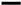 иллюстрации;   создает простейшие изображения на основе простых форм;   принимает участие в создании совместных композиций, испытывает совместные эмоциональные переживания.  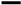 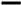 Иногда- 18-24 С помощью воспитателя разные линии, раскатывает пластилин круговыми и прямыми движениями ладоней, наклеивает готовые формы, сооружает элементарные постройки по показу взрослого, называет детали строительного материала Нет- 11-17 не проявляет активности и эмоционального отклика при восприятии произведений искусства;   не испытывает желания рисовать, лепить, конструировать;   неохотно участвует в создании совместных со взрослым творческих работ.  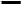 Всегда- 25-33   -  охотно участвует в ситуациях эстетической направленности. Есть любимые книги, изобразительные материалы;   эмоционально откликается на интересные образы, радуется красивому предмету, рисунку; с увлечением рассматривает предметы народных промыслов, игрушки, иллюстрации;   создает простейшие изображения на основе простых форм;   принимает участие в создании совместных композиций, испытывает совместные эмоциональные переживания.  Иногда- 18-24 С помощью воспитателя разные линии, раскатывает пластилин круговыми и прямыми движениями ладоней, наклеивает готовые формы, сооружает элементарные постройки по показу взрослого, называет детали строительного материала Нет- 11-17 не проявляет активности и эмоционального отклика при восприятии произведений искусства;   не испытывает желания рисовать, лепить, конструировать;   неохотно участвует в создании совместных со взрослым творческих работ.  Всегда- 25-33   -  охотно участвует в ситуациях эстетической направленности. Есть любимые книги, изобразительные материалы;   эмоционально откликается на интересные образы, радуется красивому предмету, рисунку; с увлечением рассматривает предметы народных промыслов, игрушки, иллюстрации;   создает простейшие изображения на основе простых форм;   принимает участие в создании совместных композиций, испытывает совместные эмоциональные переживания.  Иногда- 18-24 С помощью воспитателя разные линии, раскатывает пластилин круговыми и прямыми движениями ладоней, наклеивает готовые формы, сооружает элементарные постройки по показу взрослого, называет детали строительного материала Нет- 11-17 не проявляет активности и эмоционального отклика при восприятии произведений искусства;   не испытывает желания рисовать, лепить, конструировать;   неохотно участвует в создании совместных со взрослым творческих работ.  Всегда- 25-33   -  охотно участвует в ситуациях эстетической направленности. Есть любимые книги, изобразительные материалы;   эмоционально откликается на интересные образы, радуется красивому предмету, рисунку; с увлечением рассматривает предметы народных промыслов, игрушки, иллюстрации;   создает простейшие изображения на основе простых форм;   принимает участие в создании совместных композиций, испытывает совместные эмоциональные переживания.  Иногда- 18-24 С помощью воспитателя разные линии, раскатывает пластилин круговыми и прямыми движениями ладоней, наклеивает готовые формы, сооружает элементарные постройки по показу взрослого, называет детали строительного материала Нет- 11-17 не проявляет активности и эмоционального отклика при восприятии произведений искусства;   не испытывает желания рисовать, лепить, конструировать;   неохотно участвует в создании совместных со взрослым творческих работ.  Всегда- 25-33   -  охотно участвует в ситуациях эстетической направленности. Есть любимые книги, изобразительные материалы;   эмоционально откликается на интересные образы, радуется красивому предмету, рисунку; с увлечением рассматривает предметы народных промыслов, игрушки, иллюстрации;   создает простейшие изображения на основе простых форм;   принимает участие в создании совместных композиций, испытывает совместные эмоциональные переживания.  Иногда- 18-24 С помощью воспитателя разные линии, раскатывает пластилин круговыми и прямыми движениями ладоней, наклеивает готовые формы, сооружает элементарные постройки по показу взрослого, называет детали строительного материала Нет- 11-17 не проявляет активности и эмоционального отклика при восприятии произведений искусства;   не испытывает желания рисовать, лепить, конструировать;   неохотно участвует в создании совместных со взрослым творческих работ.  Всегда- 25-33   -  охотно участвует в ситуациях эстетической направленности. Есть любимые книги, изобразительные материалы;   эмоционально откликается на интересные образы, радуется красивому предмету, рисунку; с увлечением рассматривает предметы народных промыслов, игрушки, иллюстрации;   создает простейшие изображения на основе простых форм;   принимает участие в создании совместных композиций, испытывает совместные эмоциональные переживания.  Иногда- 18-24 С помощью воспитателя разные линии, раскатывает пластилин круговыми и прямыми движениями ладоней, наклеивает готовые формы, сооружает элементарные постройки по показу взрослого, называет детали строительного материала Нет- 11-17 не проявляет активности и эмоционального отклика при восприятии произведений искусства;   не испытывает желания рисовать, лепить, конструировать;   неохотно участвует в создании совместных со взрослым творческих работ.  Всегда- 25-33   -  охотно участвует в ситуациях эстетической направленности. Есть любимые книги, изобразительные материалы;   эмоционально откликается на интересные образы, радуется красивому предмету, рисунку; с увлечением рассматривает предметы народных промыслов, игрушки, иллюстрации;   создает простейшие изображения на основе простых форм;   принимает участие в создании совместных композиций, испытывает совместные эмоциональные переживания.  Иногда- 18-24 С помощью воспитателя разные линии, раскатывает пластилин круговыми и прямыми движениями ладоней, наклеивает готовые формы, сооружает элементарные постройки по показу взрослого, называет детали строительного материала Нет- 11-17 не проявляет активности и эмоционального отклика при восприятии произведений искусства;   не испытывает желания рисовать, лепить, конструировать;   неохотно участвует в создании совместных со взрослым творческих работ.  Всегда- 25-33   -  охотно участвует в ситуациях эстетической направленности. Есть любимые книги, изобразительные материалы;   эмоционально откликается на интересные образы, радуется красивому предмету, рисунку; с увлечением рассматривает предметы народных промыслов, игрушки, иллюстрации;   создает простейшие изображения на основе простых форм;   принимает участие в создании совместных композиций, испытывает совместные эмоциональные переживания.  Иногда- 18-24 С помощью воспитателя разные линии, раскатывает пластилин круговыми и прямыми движениями ладоней, наклеивает готовые формы, сооружает элементарные постройки по показу взрослого, называет детали строительного материала Нет- 11-17 не проявляет активности и эмоционального отклика при восприятии произведений искусства;   не испытывает желания рисовать, лепить, конструировать;   неохотно участвует в создании совместных со взрослым творческих работ.  Всегда- 25-33   -  охотно участвует в ситуациях эстетической направленности. Есть любимые книги, изобразительные материалы;   эмоционально откликается на интересные образы, радуется красивому предмету, рисунку; с увлечением рассматривает предметы народных промыслов, игрушки, иллюстрации;   создает простейшие изображения на основе простых форм;   принимает участие в создании совместных композиций, испытывает совместные эмоциональные переживания.  Иногда- 18-24 С помощью воспитателя разные линии, раскатывает пластилин круговыми и прямыми движениями ладоней, наклеивает готовые формы, сооружает элементарные постройки по показу взрослого, называет детали строительного материала Нет- 11-17 не проявляет активности и эмоционального отклика при восприятии произведений искусства;   не испытывает желания рисовать, лепить, конструировать;   неохотно участвует в создании совместных со взрослым творческих работ.  Всегда- 25-33   -  охотно участвует в ситуациях эстетической направленности. Есть любимые книги, изобразительные материалы;   эмоционально откликается на интересные образы, радуется красивому предмету, рисунку; с увлечением рассматривает предметы народных промыслов, игрушки, иллюстрации;   создает простейшие изображения на основе простых форм;   принимает участие в создании совместных композиций, испытывает совместные эмоциональные переживания.  Иногда- 18-24 С помощью воспитателя разные линии, раскатывает пластилин круговыми и прямыми движениями ладоней, наклеивает готовые формы, сооружает элементарные постройки по показу взрослого, называет детали строительного материала Нет- 11-17 не проявляет активности и эмоционального отклика при восприятии произведений искусства;   не испытывает желания рисовать, лепить, конструировать;   неохотно участвует в создании совместных со взрослым творческих работ.  Всегда- 25-33   -  охотно участвует в ситуациях эстетической направленности. Есть любимые книги, изобразительные материалы;   эмоционально откликается на интересные образы, радуется красивому предмету, рисунку; с увлечением рассматривает предметы народных промыслов, игрушки, иллюстрации;   создает простейшие изображения на основе простых форм;   принимает участие в создании совместных композиций, испытывает совместные эмоциональные переживания.  Иногда- 18-24 С помощью воспитателя разные линии, раскатывает пластилин круговыми и прямыми движениями ладоней, наклеивает готовые формы, сооружает элементарные постройки по показу взрослого, называет детали строительного материала Нет- 11-17 не проявляет активности и эмоционального отклика при восприятии произведений искусства;   не испытывает желания рисовать, лепить, конструировать;   неохотно участвует в создании совместных со взрослым творческих работ.  Всегда- 25-33   -  охотно участвует в ситуациях эстетической направленности. Есть любимые книги, изобразительные материалы;   эмоционально откликается на интересные образы, радуется красивому предмету, рисунку; с увлечением рассматривает предметы народных промыслов, игрушки, иллюстрации;   создает простейшие изображения на основе простых форм;   принимает участие в создании совместных композиций, испытывает совместные эмоциональные переживания.  Иногда- 18-24 С помощью воспитателя разные линии, раскатывает пластилин круговыми и прямыми движениями ладоней, наклеивает готовые формы, сооружает элементарные постройки по показу взрослого, называет детали строительного материала Нет- 11-17 не проявляет активности и эмоционального отклика при восприятии произведений искусства;   не испытывает желания рисовать, лепить, конструировать;   неохотно участвует в создании совместных со взрослым творческих работ.  Всегда- 25-33   -  охотно участвует в ситуациях эстетической направленности. Есть любимые книги, изобразительные материалы;   эмоционально откликается на интересные образы, радуется красивому предмету, рисунку; с увлечением рассматривает предметы народных промыслов, игрушки, иллюстрации;   создает простейшие изображения на основе простых форм;   принимает участие в создании совместных композиций, испытывает совместные эмоциональные переживания.  Иногда- 18-24 С помощью воспитателя разные линии, раскатывает пластилин круговыми и прямыми движениями ладоней, наклеивает готовые формы, сооружает элементарные постройки по показу взрослого, называет детали строительного материала Нет- 11-17 не проявляет активности и эмоционального отклика при восприятии произведений искусства;   не испытывает желания рисовать, лепить, конструировать;   неохотно участвует в создании совместных со взрослым творческих работ.  5. Физическое развитие (формирование первичных представлений ЗОЖ) 5. Физическое развитие (формирование первичных представлений ЗОЖ) 5. Физическое развитие (формирование первичных представлений ЗОЖ) 5. Физическое развитие (формирование первичных представлений ЗОЖ) 5. Физическое развитие (формирование первичных представлений ЗОЖ) 5. Физическое развитие (формирование первичных представлений ЗОЖ) 5. Физическое развитие (формирование первичных представлений ЗОЖ) 5. Физическое развитие (формирование первичных представлений ЗОЖ) 5. Физическое развитие (формирование первичных представлений ЗОЖ) 5. Физическое развитие (формирование первичных представлений ЗОЖ) 5. Физическое развитие (формирование первичных представлений ЗОЖ) 5. Физическое развитие (формирование первичных представлений ЗОЖ) 5. Физическое развитие (формирование первичных представлений ЗОЖ) 1 Ходит прямо, легко, сохраняя заданное направление; на носках Ходит прямо, легко, сохраняя заданное направление; на носках 3 балла - ходит прямо, легко, сохраняя заданное направление; на носках 2 балла – не всегда может ходить прямо, сохраняя заданное направление 1 балла - не может ходить прямо, легко, сохраняя заданное направление; на носках 3 балла - ходит прямо, легко, сохраняя заданное направление; на носках 2 балла – не всегда может ходить прямо, сохраняя заданное направление 1 балла - не может ходить прямо, легко, сохраняя заданное направление; на носках 3 балла - ходит прямо, легко, сохраняя заданное направление; на носках 2 балла – не всегда может ходить прямо, сохраняя заданное направление 1 балла - не может ходить прямо, легко, сохраняя заданное направление; на носках 3 балла - ходит прямо, легко, сохраняя заданное направление; на носках 2 балла – не всегда может ходить прямо, сохраняя заданное направление 1 балла - не может ходить прямо, легко, сохраняя заданное направление; на носках В.Г. Фролов. «Физкультурные занятия, игры и упражнения на прогулке» Пособие для воспитателя. М.: Просвещение, 1986г. В.Г. Фролов. «Физкультурные занятия, игры и упражнения на прогулке» Пособие для воспитателя. М.: Просвещение, 1986г. В.Г. Фролов. «Физкультурные занятия, игры и упражнения на прогулке» Пособие для воспитателя. М.: Просвещение, 1986г. В.Г. Фролов. «Физкультурные занятия, игры и упражнения на прогулке» Пособие для воспитателя. М.: Просвещение, 1986г. П/и «По ровненькой дорожке», «Маленькие ножки шагают по дорожке» Выполнять движения в соответствии с текстом П/и «По ровненькой дорожке», «Маленькие ножки шагают по дорожке» Выполнять движения в соответствии с текстом Ориентиры: круги, плоские обручи, игрушки 2 Бегает, ориентируясь в пространстве, меняя направление движения Бегает, ориентируясь в пространстве, меняя направление движения 3 балла - бегает, ориентируясь в пространстве, меняет направление движения 2 балла – бегает, ориентируясь в пространстве, меняет направление движения по указанию взрослого 1 балла - не ориентируется, не может менять направление движения 3 балла - бегает, ориентируясь в пространстве, меняет направление движения 2 балла – бегает, ориентируясь в пространстве, меняет направление движения по указанию взрослого 1 балла - не ориентируется, не может менять направление движения 3 балла - бегает, ориентируясь в пространстве, меняет направление движения 2 балла – бегает, ориентируясь в пространстве, меняет направление движения по указанию взрослого 1 балла - не ориентируется, не может менять направление движения 3 балла - бегает, ориентируясь в пространстве, меняет направление движения 2 балла – бегает, ориентируясь в пространстве, меняет направление движения по указанию взрослого 1 балла - не ориентируется, не может менять направление движения Н.В. Полтавцева. «Физическая культура в дошкольном детстве»: пособие для инструкторов 	физкультуры 	и воспитателей работающих с детьми 2-3 	лет. 	- 	М.: Просвещение, 2007г. Н.В. Полтавцева. «Физическая культура в дошкольном детстве»: пособие для инструкторов 	физкультуры 	и воспитателей работающих с детьми 2-3 	лет. 	- 	М.: Просвещение, 2007г. Н.В. Полтавцева. «Физическая культура в дошкольном детстве»: пособие для инструкторов 	физкультуры 	и воспитателей работающих с детьми 2-3 	лет. 	- 	М.: Просвещение, 2007г. Н.В. Полтавцева. «Физическая культура в дошкольном детстве»: пособие для инструкторов 	физкультуры 	и воспитателей работающих с детьми 2-3 	лет. 	- 	М.: Просвещение, 2007г. П/и «Карусели» Выполнять бег со сменой темпа П/и «Карусели» Выполнять бег со сменой темпа Карусель из ленточек 3 Прыгает на 2-х ногах на месте, продвижением вперед, в длину с места, Прыгает на 2-х ногах на месте, продвижением вперед, в длину с места, с 3 балла - прыгает на 2-х ногах на месте, с продви  вперед, в длину с места 2 балла – выполняет  движения с помощью  взрослого 1 балла – не выполняет прыжки с 3 балла - прыгает на 2-х ногах на месте, с продви  вперед, в длину с места 2 балла – выполняет  движения с помощью  взрослого 1 балла – не выполняет прыжки с 3 балла - прыгает на 2-х ногах на месте, с продви  вперед, в длину с места 2 балла – выполняет  движения с помощью  взрослого 1 балла – не выполняет прыжки с 3 балла - прыгает на 2-х ногах на месте, с продви  вперед, в длину с места 2 балла – выполняет  движения с помощью  взрослого 1 балла – не выполняет прыжки В.Г. Фролов. «Физкультурные занятия, игры и упражнения на прогулке» Пособие для воспитателя. М.: Просвещение, 1986г. В.Г. Фролов. «Физкультурные занятия, игры и упражнения на прогулке» Пособие для воспитателя. М.: Просвещение, 1986г. В.Г. Фролов. «Физкультурные занятия, игры и упражнения на прогулке» Пособие для воспитателя. М.: Просвещение, 1986г. В.Г. Фролов. «Физкультурные занятия, игры и упражнения на прогулке» Пособие для воспитателя. М.: Просвещение, 1986г. П/и «Через ручеек» - перепрыгивание через дорожку ш – 20 см Задание: попрыгай, как зайка Задание: прыгни дальше П/и «Через ручеек» - перепрыгивание через дорожку ш – 20 см Задание: попрыгай, как зайка Задание: прыгни дальше Пособие «Ручеек» Маски «Зайки» 4 При выполнении упражнений демонстрирует достаточную координацию движений При выполнении упражнений демонстрирует достаточную координацию движений 3 балла -демонстрирует достаточную координацию движений 2балла  – координация движений недостаточна 1 балла – не координирует движения 3 балла -демонстрирует достаточную координацию движений 2балла  – координация движений недостаточна 1 балла – не координирует движения 3 балла -демонстрирует достаточную координацию движений 2балла  – координация движений недостаточна 1 балла – не координирует движения 3 балла -демонстрирует достаточную координацию движений 2балла  – координация движений недостаточна 1 балла – не координирует движения В.Г. Фролов. «Физкультурные занятия, игры и упражнения на прогулке» Пособие для воспитателя. М.: Просвещение, 1986г. В.Г. Фролов. «Физкультурные занятия, игры и упражнения на прогулке» Пособие для воспитателя. М.: Просвещение, 1986г. В.Г. Фролов. «Физкультурные занятия, игры и упражнения на прогулке» Пособие для воспитателя. М.: Просвещение, 1986г. В.Г. Фролов. «Физкультурные занятия, игры и упражнения на прогулке» Пособие для воспитателя. М.: Просвещение, 1986г. Задания: пройди по мостику, по дорожке Задания: пройди по мостику, по дорожке Доска, дорожки из клеенки 5 Умеет разнообразно действовать с мячом: брать,  переносить, класть,  бросать,  катать) Умеет разнообразно действовать с мячом: брать,  переносить, класть,  бросать,  катать) 3 балла – умеет брать,  переносить, класть,  бросать,  катать мяч 2 балла – действует с мячом с помощью взрослого 1 балла – не умеет действовать с мячом 3 балла – умеет брать,  переносить, класть,  бросать,  катать мяч 2 балла – действует с мячом с помощью взрослого 1 балла – не умеет действовать с мячом 3 балла – умеет брать,  переносить, класть,  бросать,  катать мяч 2 балла – действует с мячом с помощью взрослого 1 балла – не умеет действовать с мячом 3 балла – умеет брать,  переносить, класть,  бросать,  катать мяч 2 балла – действует с мячом с помощью взрослого 1 балла – не умеет действовать с мячом В.А. Доскин, Л.Г. Голубева. «Растем здоровыми». Пособие для воспитателей, родителей и инструкторов физкультуры» М.: Просвещение, 2002г. В.А. Доскин, Л.Г. Голубева. «Растем здоровыми». Пособие для воспитателей, родителей и инструкторов физкультуры» М.: Просвещение, 2002г. В.А. Доскин, Л.Г. Голубева. «Растем здоровыми». Пособие для воспитателей, родителей и инструкторов физкультуры» М.: Просвещение, 2002г. В.А. Доскин, Л.Г. Голубева. «Растем здоровыми». Пособие для воспитателей, родителей и инструкторов физкультуры» М.: Просвещение, 2002г. Задания: - брось мяч в корзину; прокати мяч; ты брось мне, я - тебе Задания: - брось мяч в корзину; прокати мяч; ты брось мне, я - тебе Мячи 6 Играет в подвижные игры, выполняет простейшие правила, проявляет инициативу Играет в подвижные игры, выполняет простейшие правила, проявляет инициативу 3 балла – умеет играть в подвижные игры, выполняет простейшие правила 2 балла – играет только с помощью взрослого 1 балла – не умеет играть в подвижные игры, выполняет простейшие правила 3 балла – умеет играть в подвижные игры, выполняет простейшие правила 2 балла – играет только с помощью взрослого 1 балла – не умеет играть в подвижные игры, выполняет простейшие правила 3 балла – умеет играть в подвижные игры, выполняет простейшие правила 2 балла – играет только с помощью взрослого 1 балла – не умеет играть в подвижные игры, выполняет простейшие правила 3 балла – умеет играть в подвижные игры, выполняет простейшие правила 2 балла – играет только с помощью взрослого 1 балла – не умеет играть в подвижные игры, выполняет простейшие правила В.Г. Фролов. «Физкультурные занятия, игры и упражнения на прогулке» Пособие для воспитателя. М.: Просвещение, 1986г.В.Г. Фролов. «Физкультурные занятия, игры и упражнения на прогулке» Пособие для воспитателя. М.: Просвещение, 1986г.В.Г. Фролов. «Физкультурные занятия, игры и упражнения на прогулке» Пособие для воспитателя. М.: Просвещение, 1986г.В.Г. Фролов. «Физкультурные занятия, игры и упражнения на прогулке» Пособие для воспитателя. М.: Просвещение, 1986г.П/и «Солнышко и дождик», «Птички в гнездышках» Указание: по сигналу птичкам нужно спрятаться в гнездышке П/и «Солнышко и дождик», «Птички в гнездышках» Указание: по сигналу птичкам нужно спрятаться в гнездышке Маски: солнышко, воробушки «гнездышки» - плоские обручи; дождик - султанчик 7 Выполняет имитационные движения (попрыгать, поклевать  зернышки, попить водичку) Выполняет имитационные движения (попрыгать, поклевать  зернышки, попить водичку) 3 балла - выполняет имитационные движения 2 балла – редко выполняет имитационные движения 1 балла – не выполняет имитационные движения 3 балла - выполняет имитационные движения 2 балла – редко выполняет имитационные движения 1 балла – не выполняет имитационные движения 3 балла - выполняет имитационные движения 2 балла – редко выполняет имитационные движения 1 балла – не выполняет имитационные движения 3 балла - выполняет имитационные движения 2 балла – редко выполняет имитационные движения 1 балла – не выполняет имитационные движения В.А. Доскин, Л.Г. Голубева. «Растем здоровыми». Пособие для воспитателей, родителей и инструкторов физкультуры» М.: Просвещение, 2002г. В.А. Доскин, Л.Г. Голубева. «Растем здоровыми». Пособие для воспитателей, родителей и инструкторов физкультуры» М.: Просвещение, 2002г. В.А. Доскин, Л.Г. Голубева. «Растем здоровыми». Пособие для воспитателей, родителей и инструкторов физкультуры» М.: Просвещение, 2002г. В.А. Доскин, Л.Г. Голубева. «Растем здоровыми». Пособие для воспитателей, родителей и инструкторов физкультуры» М.: Просвещение, 2002г. П/и «Лягушки» Указание: поскачите, как лягушки П/и «Курочка-хохлатка» Цыплята клюют зернышки П/и «Лягушки» Указание: поскачите, как лягушки П/и «Курочка-хохлатка» Цыплята клюют зернышки Маски: курочка, цыплята, лягушка 8 Умеет ползать, подлезать под дугу, лазать по лесенке Умеет ползать, подлезать под дугу, лазать по лесенке 3 балла – ползает, подлезает, лазает по лесенке 2 балла – выполняет движения только с помощью взрослого 1 балла – не умеет ползать, подлезать под дугу, лазать по лесенке 3 балла – ползает, подлезает, лазает по лесенке 2 балла – выполняет движения только с помощью взрослого 1 балла – не умеет ползать, подлезать под дугу, лазать по лесенке 3 балла – ползает, подлезает, лазает по лесенке 2 балла – выполняет движения только с помощью взрослого 1 балла – не умеет ползать, подлезать под дугу, лазать по лесенке 3 балла – ползает, подлезает, лазает по лесенке 2 балла – выполняет движения только с помощью взрослого 1 балла – не умеет ползать, подлезать под дугу, лазать по лесенке В.А. Доскин, Л.Г. Голубева. «Растем здоровыми». Пособие для воспитателей, родителей и инструкторов физкультуры» М.: Просвещение, 2002г. В.А. Доскин, Л.Г. Голубева. «Растем здоровыми». Пособие для воспитателей, родителей и инструкторов физкультуры» М.: Просвещение, 2002г. В.А. Доскин, Л.Г. Голубева. «Растем здоровыми». Пособие для воспитателей, родителей и инструкторов физкультуры» М.: Просвещение, 2002г. В.А. Доскин, Л.Г. Голубева. «Растем здоровыми». Пособие для воспитателей, родителей и инструкторов физкультуры» М.: Просвещение, 2002г. Задание: - доползи до погремушки; пролезь под дугу залезь на лесенку Задание: - доползи до погремушки; пролезь под дугу залезь на лесенку Дорожка, погремушки, дуги. лесенка  Всегда -20 – 24   Ребенок интересуется разнообразными физическими упражнениями, действиями с физкультурными пособиями (погремушками, ленточками, кубиками, мячами и др.);    - При выполнении упражнений демонстрирует достаточную координацию движений С большим желанием  играет в подвижные игры, выполняет простейшие правила, проявляет инициативу С удовольствием выполняет основные и имитационные движения Стремится к самостоятельности в двигательной деятельности  Иногда  -14– 19     Физические упражнения, действия с физкультурными пособиями (погремушками, ленточками, кубиками, мячами и др.)  выполняет с помощью взрослого     - Координирует движения с помощью взрослого Малоактивен в подвижных играх,  не всегда выполняет простейшие правила проявляет инициативу При выполнении основных и имитационных движений нуждается в значительной помощи взрослого    - Малоактивен в самостоятельной двигательной деятельности  Нет  - 8 -  13 Ребенок не интересуется разнообразными физическими упражнениями, действиями с разными физкультурными пособиями (погремушками, ленточками, кубиками, мячами и др.  При выполнении упражнений демонстрирует  недостаточную координацию движений Не вступает в общение с воспитателем и другими детьми при выполнении игровых физических упражнений и в подвижных играх, не инициативен;  -  Не выполняет основные и имитационные движения Не вступает в самостоятельную  двигательную деятельность Всегда -20 – 24   Ребенок интересуется разнообразными физическими упражнениями, действиями с физкультурными пособиями (погремушками, ленточками, кубиками, мячами и др.);    - При выполнении упражнений демонстрирует достаточную координацию движений С большим желанием  играет в подвижные игры, выполняет простейшие правила, проявляет инициативу С удовольствием выполняет основные и имитационные движения Стремится к самостоятельности в двигательной деятельности  Иногда  -14– 19     Физические упражнения, действия с физкультурными пособиями (погремушками, ленточками, кубиками, мячами и др.)  выполняет с помощью взрослого     - Координирует движения с помощью взрослого Малоактивен в подвижных играх,  не всегда выполняет простейшие правила проявляет инициативу При выполнении основных и имитационных движений нуждается в значительной помощи взрослого    - Малоактивен в самостоятельной двигательной деятельности  Нет  - 8 -  13 Ребенок не интересуется разнообразными физическими упражнениями, действиями с разными физкультурными пособиями (погремушками, ленточками, кубиками, мячами и др.  При выполнении упражнений демонстрирует  недостаточную координацию движений Не вступает в общение с воспитателем и другими детьми при выполнении игровых физических упражнений и в подвижных играх, не инициативен;  -  Не выполняет основные и имитационные движения Не вступает в самостоятельную  двигательную деятельность Всегда -20 – 24   Ребенок интересуется разнообразными физическими упражнениями, действиями с физкультурными пособиями (погремушками, ленточками, кубиками, мячами и др.);    - При выполнении упражнений демонстрирует достаточную координацию движений С большим желанием  играет в подвижные игры, выполняет простейшие правила, проявляет инициативу С удовольствием выполняет основные и имитационные движения Стремится к самостоятельности в двигательной деятельности  Иногда  -14– 19     Физические упражнения, действия с физкультурными пособиями (погремушками, ленточками, кубиками, мячами и др.)  выполняет с помощью взрослого     - Координирует движения с помощью взрослого Малоактивен в подвижных играх,  не всегда выполняет простейшие правила проявляет инициативу При выполнении основных и имитационных движений нуждается в значительной помощи взрослого    - Малоактивен в самостоятельной двигательной деятельности  Нет  - 8 -  13 Ребенок не интересуется разнообразными физическими упражнениями, действиями с разными физкультурными пособиями (погремушками, ленточками, кубиками, мячами и др.  При выполнении упражнений демонстрирует  недостаточную координацию движений Не вступает в общение с воспитателем и другими детьми при выполнении игровых физических упражнений и в подвижных играх, не инициативен;  -  Не выполняет основные и имитационные движения Не вступает в самостоятельную  двигательную деятельность Всегда -20 – 24   Ребенок интересуется разнообразными физическими упражнениями, действиями с физкультурными пособиями (погремушками, ленточками, кубиками, мячами и др.);    - При выполнении упражнений демонстрирует достаточную координацию движений С большим желанием  играет в подвижные игры, выполняет простейшие правила, проявляет инициативу С удовольствием выполняет основные и имитационные движения Стремится к самостоятельности в двигательной деятельности  Иногда  -14– 19     Физические упражнения, действия с физкультурными пособиями (погремушками, ленточками, кубиками, мячами и др.)  выполняет с помощью взрослого     - Координирует движения с помощью взрослого Малоактивен в подвижных играх,  не всегда выполняет простейшие правила проявляет инициативу При выполнении основных и имитационных движений нуждается в значительной помощи взрослого    - Малоактивен в самостоятельной двигательной деятельности  Нет  - 8 -  13 Ребенок не интересуется разнообразными физическими упражнениями, действиями с разными физкультурными пособиями (погремушками, ленточками, кубиками, мячами и др.  При выполнении упражнений демонстрирует  недостаточную координацию движений Не вступает в общение с воспитателем и другими детьми при выполнении игровых физических упражнений и в подвижных играх, не инициативен;  -  Не выполняет основные и имитационные движения Не вступает в самостоятельную  двигательную деятельность Всегда -20 – 24   Ребенок интересуется разнообразными физическими упражнениями, действиями с физкультурными пособиями (погремушками, ленточками, кубиками, мячами и др.);    - При выполнении упражнений демонстрирует достаточную координацию движений С большим желанием  играет в подвижные игры, выполняет простейшие правила, проявляет инициативу С удовольствием выполняет основные и имитационные движения Стремится к самостоятельности в двигательной деятельности  Иногда  -14– 19     Физические упражнения, действия с физкультурными пособиями (погремушками, ленточками, кубиками, мячами и др.)  выполняет с помощью взрослого     - Координирует движения с помощью взрослого Малоактивен в подвижных играх,  не всегда выполняет простейшие правила проявляет инициативу При выполнении основных и имитационных движений нуждается в значительной помощи взрослого    - Малоактивен в самостоятельной двигательной деятельности  Нет  - 8 -  13 Ребенок не интересуется разнообразными физическими упражнениями, действиями с разными физкультурными пособиями (погремушками, ленточками, кубиками, мячами и др.  При выполнении упражнений демонстрирует  недостаточную координацию движений Не вступает в общение с воспитателем и другими детьми при выполнении игровых физических упражнений и в подвижных играх, не инициативен;  -  Не выполняет основные и имитационные движения Не вступает в самостоятельную  двигательную деятельность Всегда -20 – 24   Ребенок интересуется разнообразными физическими упражнениями, действиями с физкультурными пособиями (погремушками, ленточками, кубиками, мячами и др.);    - При выполнении упражнений демонстрирует достаточную координацию движений С большим желанием  играет в подвижные игры, выполняет простейшие правила, проявляет инициативу С удовольствием выполняет основные и имитационные движения Стремится к самостоятельности в двигательной деятельности  Иногда  -14– 19     Физические упражнения, действия с физкультурными пособиями (погремушками, ленточками, кубиками, мячами и др.)  выполняет с помощью взрослого     - Координирует движения с помощью взрослого Малоактивен в подвижных играх,  не всегда выполняет простейшие правила проявляет инициативу При выполнении основных и имитационных движений нуждается в значительной помощи взрослого    - Малоактивен в самостоятельной двигательной деятельности  Нет  - 8 -  13 Ребенок не интересуется разнообразными физическими упражнениями, действиями с разными физкультурными пособиями (погремушками, ленточками, кубиками, мячами и др.  При выполнении упражнений демонстрирует  недостаточную координацию движений Не вступает в общение с воспитателем и другими детьми при выполнении игровых физических упражнений и в подвижных играх, не инициативен;  -  Не выполняет основные и имитационные движения Не вступает в самостоятельную  двигательную деятельность Всегда -20 – 24   Ребенок интересуется разнообразными физическими упражнениями, действиями с физкультурными пособиями (погремушками, ленточками, кубиками, мячами и др.);    - При выполнении упражнений демонстрирует достаточную координацию движений С большим желанием  играет в подвижные игры, выполняет простейшие правила, проявляет инициативу С удовольствием выполняет основные и имитационные движения Стремится к самостоятельности в двигательной деятельности  Иногда  -14– 19     Физические упражнения, действия с физкультурными пособиями (погремушками, ленточками, кубиками, мячами и др.)  выполняет с помощью взрослого     - Координирует движения с помощью взрослого Малоактивен в подвижных играх,  не всегда выполняет простейшие правила проявляет инициативу При выполнении основных и имитационных движений нуждается в значительной помощи взрослого    - Малоактивен в самостоятельной двигательной деятельности  Нет  - 8 -  13 Ребенок не интересуется разнообразными физическими упражнениями, действиями с разными физкультурными пособиями (погремушками, ленточками, кубиками, мячами и др.  При выполнении упражнений демонстрирует  недостаточную координацию движений Не вступает в общение с воспитателем и другими детьми при выполнении игровых физических упражнений и в подвижных играх, не инициативен;  -  Не выполняет основные и имитационные движения Не вступает в самостоятельную  двигательную деятельность Всегда -20 – 24   Ребенок интересуется разнообразными физическими упражнениями, действиями с физкультурными пособиями (погремушками, ленточками, кубиками, мячами и др.);    - При выполнении упражнений демонстрирует достаточную координацию движений С большим желанием  играет в подвижные игры, выполняет простейшие правила, проявляет инициативу С удовольствием выполняет основные и имитационные движения Стремится к самостоятельности в двигательной деятельности  Иногда  -14– 19     Физические упражнения, действия с физкультурными пособиями (погремушками, ленточками, кубиками, мячами и др.)  выполняет с помощью взрослого     - Координирует движения с помощью взрослого Малоактивен в подвижных играх,  не всегда выполняет простейшие правила проявляет инициативу При выполнении основных и имитационных движений нуждается в значительной помощи взрослого    - Малоактивен в самостоятельной двигательной деятельности  Нет  - 8 -  13 Ребенок не интересуется разнообразными физическими упражнениями, действиями с разными физкультурными пособиями (погремушками, ленточками, кубиками, мячами и др.  При выполнении упражнений демонстрирует  недостаточную координацию движений Не вступает в общение с воспитателем и другими детьми при выполнении игровых физических упражнений и в подвижных играх, не инициативен;  -  Не выполняет основные и имитационные движения Не вступает в самостоятельную  двигательную деятельность Всегда -20 – 24   Ребенок интересуется разнообразными физическими упражнениями, действиями с физкультурными пособиями (погремушками, ленточками, кубиками, мячами и др.);    - При выполнении упражнений демонстрирует достаточную координацию движений С большим желанием  играет в подвижные игры, выполняет простейшие правила, проявляет инициативу С удовольствием выполняет основные и имитационные движения Стремится к самостоятельности в двигательной деятельности  Иногда  -14– 19     Физические упражнения, действия с физкультурными пособиями (погремушками, ленточками, кубиками, мячами и др.)  выполняет с помощью взрослого     - Координирует движения с помощью взрослого Малоактивен в подвижных играх,  не всегда выполняет простейшие правила проявляет инициативу При выполнении основных и имитационных движений нуждается в значительной помощи взрослого    - Малоактивен в самостоятельной двигательной деятельности  Нет  - 8 -  13 Ребенок не интересуется разнообразными физическими упражнениями, действиями с разными физкультурными пособиями (погремушками, ленточками, кубиками, мячами и др.  При выполнении упражнений демонстрирует  недостаточную координацию движений Не вступает в общение с воспитателем и другими детьми при выполнении игровых физических упражнений и в подвижных играх, не инициативен;  -  Не выполняет основные и имитационные движения Не вступает в самостоятельную  двигательную деятельность Всегда -20 – 24   Ребенок интересуется разнообразными физическими упражнениями, действиями с физкультурными пособиями (погремушками, ленточками, кубиками, мячами и др.);    - При выполнении упражнений демонстрирует достаточную координацию движений С большим желанием  играет в подвижные игры, выполняет простейшие правила, проявляет инициативу С удовольствием выполняет основные и имитационные движения Стремится к самостоятельности в двигательной деятельности  Иногда  -14– 19     Физические упражнения, действия с физкультурными пособиями (погремушками, ленточками, кубиками, мячами и др.)  выполняет с помощью взрослого     - Координирует движения с помощью взрослого Малоактивен в подвижных играх,  не всегда выполняет простейшие правила проявляет инициативу При выполнении основных и имитационных движений нуждается в значительной помощи взрослого    - Малоактивен в самостоятельной двигательной деятельности  Нет  - 8 -  13 Ребенок не интересуется разнообразными физическими упражнениями, действиями с разными физкультурными пособиями (погремушками, ленточками, кубиками, мячами и др.  При выполнении упражнений демонстрирует  недостаточную координацию движений Не вступает в общение с воспитателем и другими детьми при выполнении игровых физических упражнений и в подвижных играх, не инициативен;  -  Не выполняет основные и имитационные движения Не вступает в самостоятельную  двигательную деятельность Всегда -20 – 24   Ребенок интересуется разнообразными физическими упражнениями, действиями с физкультурными пособиями (погремушками, ленточками, кубиками, мячами и др.);    - При выполнении упражнений демонстрирует достаточную координацию движений С большим желанием  играет в подвижные игры, выполняет простейшие правила, проявляет инициативу С удовольствием выполняет основные и имитационные движения Стремится к самостоятельности в двигательной деятельности  Иногда  -14– 19     Физические упражнения, действия с физкультурными пособиями (погремушками, ленточками, кубиками, мячами и др.)  выполняет с помощью взрослого     - Координирует движения с помощью взрослого Малоактивен в подвижных играх,  не всегда выполняет простейшие правила проявляет инициативу При выполнении основных и имитационных движений нуждается в значительной помощи взрослого    - Малоактивен в самостоятельной двигательной деятельности  Нет  - 8 -  13 Ребенок не интересуется разнообразными физическими упражнениями, действиями с разными физкультурными пособиями (погремушками, ленточками, кубиками, мячами и др.  При выполнении упражнений демонстрирует  недостаточную координацию движений Не вступает в общение с воспитателем и другими детьми при выполнении игровых физических упражнений и в подвижных играх, не инициативен;  -  Не выполняет основные и имитационные движения Не вступает в самостоятельную  двигательную деятельность Всегда -20 – 24   Ребенок интересуется разнообразными физическими упражнениями, действиями с физкультурными пособиями (погремушками, ленточками, кубиками, мячами и др.);    - При выполнении упражнений демонстрирует достаточную координацию движений С большим желанием  играет в подвижные игры, выполняет простейшие правила, проявляет инициативу С удовольствием выполняет основные и имитационные движения Стремится к самостоятельности в двигательной деятельности  Иногда  -14– 19     Физические упражнения, действия с физкультурными пособиями (погремушками, ленточками, кубиками, мячами и др.)  выполняет с помощью взрослого     - Координирует движения с помощью взрослого Малоактивен в подвижных играх,  не всегда выполняет простейшие правила проявляет инициативу При выполнении основных и имитационных движений нуждается в значительной помощи взрослого    - Малоактивен в самостоятельной двигательной деятельности  Нет  - 8 -  13 Ребенок не интересуется разнообразными физическими упражнениями, действиями с разными физкультурными пособиями (погремушками, ленточками, кубиками, мячами и др.  При выполнении упражнений демонстрирует  недостаточную координацию движений Не вступает в общение с воспитателем и другими детьми при выполнении игровых физических упражнений и в подвижных играх, не инициативен;  -  Не выполняет основные и имитационные движения Не вступает в самостоятельную  двигательную деятельность Всегда -20 – 24   Ребенок интересуется разнообразными физическими упражнениями, действиями с физкультурными пособиями (погремушками, ленточками, кубиками, мячами и др.);    - При выполнении упражнений демонстрирует достаточную координацию движений С большим желанием  играет в подвижные игры, выполняет простейшие правила, проявляет инициативу С удовольствием выполняет основные и имитационные движения Стремится к самостоятельности в двигательной деятельности  Иногда  -14– 19     Физические упражнения, действия с физкультурными пособиями (погремушками, ленточками, кубиками, мячами и др.)  выполняет с помощью взрослого     - Координирует движения с помощью взрослого Малоактивен в подвижных играх,  не всегда выполняет простейшие правила проявляет инициативу При выполнении основных и имитационных движений нуждается в значительной помощи взрослого    - Малоактивен в самостоятельной двигательной деятельности  Нет  - 8 -  13 Ребенок не интересуется разнообразными физическими упражнениями, действиями с разными физкультурными пособиями (погремушками, ленточками, кубиками, мячами и др.  При выполнении упражнений демонстрирует  недостаточную координацию движений Не вступает в общение с воспитателем и другими детьми при выполнении игровых физических упражнений и в подвижных играх, не инициативен;  -  Не выполняет основные и имитационные движения Не вступает в самостоятельную  двигательную деятельность Итого уровень освоения программы: Всегда – 127 - 162 Иногда– 90 - 126 Нет – 54 - 89 Итого уровень освоения программы: Всегда – 127 - 162 Иногда– 90 - 126 Нет – 54 - 89 Итого уровень освоения программы: Всегда – 127 - 162 Иногда– 90 - 126 Нет – 54 - 89 Итого уровень освоения программы: Всегда – 127 - 162 Иногда– 90 - 126 Нет – 54 - 89 Итого уровень освоения программы: Всегда – 127 - 162 Иногда– 90 - 126 Нет – 54 - 89 Итого уровень освоения программы: Всегда – 127 - 162 Иногда– 90 - 126 Нет – 54 - 89 Итого уровень освоения программы: Всегда – 127 - 162 Иногда– 90 - 126 Нет – 54 - 89 Итого уровень освоения программы: Всегда – 127 - 162 Иногда– 90 - 126 Нет – 54 - 89 Итого уровень освоения программы: Всегда – 127 - 162 Иногда– 90 - 126 Нет – 54 - 89 Итого уровень освоения программы: Всегда – 127 - 162 Иногда– 90 - 126 Нет – 54 - 89 Итого уровень освоения программы: Всегда – 127 - 162 Иногда– 90 - 126 Нет – 54 - 89 Итого уровень освоения программы: Всегда – 127 - 162 Иногда– 90 - 126 Нет – 54 - 89 Итого уровень освоения программы: Всегда – 127 - 162 Иногда– 90 - 126 Нет – 54 - 89 Образовательные областиОсновные дидактические задачи (по программе)Методы и приемы(дидактические игры и упражнения)      Результаты индивидуальной         работы     не усвоеночастично усвоеноусвоено      Результаты индивидуальной         работы     не усвоеночастично усвоеноусвоено      Результаты индивидуальной         работы     не усвоеночастично усвоеноусвоено      Результаты индивидуальной         работы     не усвоеночастично усвоеноусвоено      Результаты индивидуальной         работы     не усвоеночастично усвоеноусвоено      Результаты индивидуальной         работы     не усвоеночастично усвоеноусвоеноОбразовательные областиОсновные дидактические задачи (по программе)Методы и приемы(дидактические игры и упражнения)октябрьноябрьдекабрьфевральмартапрель1.Социально- коммуникативное развитие2. Познавательное развитие3.  Речевое развитие4. Художественно- эстетическое развитие5. Физическое развитие (становление ценностей ЗОЖ)Образовательные задачи Содержание ННОДОбразовательная область, вид деятельностиФормы реализации Программы Средства реализации ООППланируемый результатРазвить интерес и познавательную мотивациюОбразовательные задачиСодержание ННОДОбразовательная область, вид деятельностиФормы реализации ПрограммыСредства реализации ООППланируемые результатыЗадачи из приоритетных областей (каждой области)1.Формирование первичных представлений о свойствах окружающего мира(форма, цвет…). Развитие общения и взаимодействия ребнка со взрослыми. Затем задачи интегрир. Областей.Образовательные задачиСодержание ННОД(больше говорят дети)Образовательная область, вид деятельностиФормы реализации Программы Средства реализации ООППланируемые результатыДень неделиРежим (Образовательная деятельность в режимных моментах)Совместная деятельность взрослого и детей с учетом интеграции образовательных областейСовместная деятельность взрослого и детей с учетом интеграции образовательных областейСовместная деятельность взрослого и детей с учетом интеграции образовательных областейОрганизация развивающей среды для самостоятельной   деятельности детей День неделиРежим (Образовательная деятельность в режимных моментах)Групповая,подгрупповаяИндивидуальнаяИндивидуальнаяОрганизация развивающей среды для самостоятельной   деятельности детей 124     5     56Взаимодействие с родителями/ социальными партнерами Утро: утренняя гимнастика, дежурство,завтрак.Игровая, коммуникативная, самообслуживание и элементарный бытовой труд, двигательная На основе педагогической диагностики На основе педагогической диагностикиОрганизация образовательного пространства и разнообразие материалов, оборудования и инвентаря (в здании и на участке) должны обеспечивать:игровую, познавательную, исследовательскую и творческую активность всех воспитанников, экспериментирование с доступными детям материалами (в том числе с песком и водой);двигательную активность, в том числе развитие крупной и мелкой моторики, участие в подвижных играх и соревнованиях;эмоциональное благополучие детей во взаимодействии с предметно-пространственным окружением;возможность самовыражения детей.Непрерывная непосредственно образовательная деятельность (3.2.9)Игровая, коммуникативная, самообслуживание и элементарный бытовой труд, двигательная, познавательно-исследовательская, восприятие художественной литературы и фольклора, конструирование, изобразительная. музыкальнаяИгровая, коммуникативная, самообслуживание и элементарный бытовой труд, двигательная, познавательно-исследовательская, восприятие художественной литературы и фольклора, конструирование, изобразительная. музыкальнаяИгровая, коммуникативная, самообслуживание и элементарный бытовой труд, двигательная, познавательно-исследовательская, восприятие художественной литературы и фольклора, конструирование, изобразительная. музыкальнаяИгровая, коммуникативная, самообслуживание и элементарный бытовой труд, двигательная, познавательно-исследовательская, восприятие художественной литературы и фольклора, конструирование, изобразительная. музыкальная Подготовка к прогулке.Прогулка..Игровая, коммуникативная, самообслуживание и элементарный бытовой труд, двигательная, познавательно-исследовательскаяНа основе педагогической диагностики.На основе педагогической диагностики.Развивающая предметно-пространственная среда должна обеспечивать возможность общения и совместной деятельности детей (в том числе детей разного возраста) и взрослых, двигательной активности детей, а также возможности для уединения Возвращение с прогулки, подготовка к обеду, обед.Коммуникативная, самообслуживание и элементарный бытовой трудРазвивающая предметно-пространственная среда должна обеспечивать возможность общения и совместной деятельности детей (в том числе детей разного возраста) и взрослых, двигательной активности детей, а также возможности для уединения  Подъем, воздушные, водные процедуры, подготовка к полднику/ужину,  полдник/ужин Игровая, коммуникативная, самообслуживание и элементарный бытовой труд, двигательнаяРазвивающая предметно-пространственная среда должна обеспечивать возможность общения и совместной деятельности детей (в том числе детей разного возраста) и взрослых, двигательной активности детей, а также возможности для уединения Непосредственно образовательная деятельность (3.2.9)Игровая, коммуникативная, самообслуживание и элементарный бытовой труд, двигательная, познавательно-исследовательская, восприятие художественной литературы и фольклора, конструирование, изобразительная, музыкальнаяИгровая, коммуникативная, самообслуживание и элементарный бытовой труд, двигательная, познавательно-исследовательская, восприятие художественной литературы и фольклора, конструирование, изобразительная, музыкальнаяИгровая, коммуникативная, самообслуживание и элементарный бытовой труд, двигательная, познавательно-исследовательская, восприятие художественной литературы и фольклора, конструирование, изобразительная, музыкальнаяИгровая, коммуникативная, самообслуживание и элементарный бытовой труд, двигательная, познавательно-исследовательская, восприятие художественной литературы и фольклора, конструирование, изобразительная, музыкальнаяДополнительные образовательные услуги (кружки, секции)Игровая, коммуникативная, двигательная, познавательно-исследовательская, восприятие художественной литературы и фольклора, конструирование, изобразительная, музыкальнаяИгровая, коммуникативная, двигательная, познавательно-исследовательская, восприятие художественной литературы и фольклора, конструирование, изобразительная, музыкальнаяИгровая, коммуникативная, двигательная, познавательно-исследовательская, восприятие художественной литературы и фольклора, конструирование, изобразительная, музыкальнаяИгровая, коммуникативная, двигательная, познавательно-исследовательская, восприятие художественной литературы и фольклора, конструирование, изобразительная, музыкальнаяВечерняя прогулка.Игровая, коммуникативная, самообслуживание и элементарный бытовой труд, двигательная, познавательно-исследовательскаяОрганизация образовательного пространства и разнообразие материалов, оборудования и инвентаря (в здании и на участке) должны обеспечивать:игровую, познавательную, исследовательскую и творческую активность всех воспитанников, экспериментирование с доступными детям материалами (в том числе с песком и водой);двигательную активность, в том числе развитие крупной и мелкой моторики, участие в подвижных играх и соревнованиях;эмоциональное благополучие детей во взаимодействии с предметно-пространственным окружением;возможность самовыражения детей.Организация образовательного пространства и разнообразие материалов, оборудования и инвентаря (в здании и на участке) должны обеспечивать:игровую, познавательную, исследовательскую и творческую активность всех воспитанников, экспериментирование с доступными детям материалами (в том числе с песком и водой);двигательную активность, в том числе развитие крупной и мелкой моторики, участие в подвижных играх и соревнованиях;эмоциональное благополучие детей во взаимодействии с предметно-пространственным окружением;возможность самовыражения детей.Вечерняя прогулка.Игровая, коммуникативная, самообслуживание и элементарный бытовой труд, двигательная, познавательно-исследовательскаяВзаимодействие с родителями/ социальными партнерами Тема месяцаПо родным просторамТема дняМероприятияОтветственныеМеждународный день защиты детейМузыкально	–	спортивный	праздник	«Да здравствуют дети на всей планете!»Чтение: «Всемирный день ребенка», «Нашим детям» Н. Майданик Права детей в стихахКонкурс рисунков «Счастливое детство»Просмотр театрализации сказки  в РДК «Красная шапочка»Конкурс  рисунков на асфальте «Здравствуй лето»Музыкальный руководительспециалистыВоспитатели группДеньСамоделкинаРассматривание предметов, выложенных на столе воспитателем из ниток, бумаги.Наблюдение за действиями воспитателяКонкурс «Самая лучшая поделка»И/у «Пролезь в открытку»       «Куда спряталась монетка»        «Почему из стакана не проливается вода?»Аппликация из шерстяных ниток«Волшебные цветы»П/и «Тили- рам»Игры с бусинками – выкладывание узораВоспитатели группПушкинский день РоссииОформление группыЧтение произведений А.С. Пушкина: «Ветер по морю гуляет», «Месяц, месяц…», «Ветер, ветер…», «Сказка о царе Салтане…», «Сказка о мертвой царевне и о семи богатырях», «Сказка о рыбаке и рыбке»Рассматривание иллюстраций к произведениям автораПрослушивание произведений в аудиозаписиПросмотр презентации «А.С. Пушкин для детей»Конкурс рисунка «Моя любимый герой сказки»С/р игра: «Библиотека»Воспитатели групп-Учитель-логопедДеньПриродыБеседа «Что у нас под ногами», «Живая земля»Наблюдение за растительностью на лужайке, на клумбеД/и «Что как называется»«Какого цвета это растение»«Найди такой же»Этюд «Цветы распустились» П/и «Сороконожка»Эксперимент «Что произойдет с корнями без почвы»Рассматривание альбома «Обитатели почвы»И/у «Кузнечики» «Червячок» - ползаниеД/и «Я знаю 5 насекомых»Воспитатели группВсемирный день океановОтгадывание загадок о водном миреРассматривание иллюстраций, энциклопедийИгра – путешествие «По дну океана»Знакомство с правилами поведения на водеКонкурс рисунков на асфальте «Водное царство»П/и: «Море волнуется»С/р игра: «В гостях у жителей подводного царства»Воспитатели группДеньЧудесРассказывание сказки «Дюймовочка»Театр на фланелеграфе «Дюймовочка»Беседа «Отчего к цветку летит пчела»Чудесный аромат- нахождение цветка с самым приятным запахомЗаучивание «Носит одуванчик…»Упражнение на расслабление «Одуванчиковое поле» И/у «Песенка колокольчика» Работа с трафаретом цветочнымРисование тычком «Разноцветная поляна»Воспитатели групп    ДеньЭкспериментаЭкспериментирование «Разноцветная вода». Встреча с ХоттабычемРисуем на молоке «Чудесные узоры»Загадочные «солнечные зайчики»П/и «Солнышко и дождик»Д/и «Что изменилось»Беседа «Что было бы, если не было воды»Как и почему нужно экономить воду?П/и «Водяной»Дни неделиМероприятияОтветственныеДень России	Рассматривание иллюстраций, альбомов  «Москва столица нашей Родины», Кыштовка- Родина мояБеседы: «Россия – родина моя», «Наш флаг и наш герб»	Чтение художественной литературы: «Илья Муромец и Соловей – разбойник», «Моя страна» В. Лебедев- Кумач, «Родина» З. Александрова	Выставка фотографий «Я и моя страна»            Конкурс рисунка «Моя родина»	П/и: «Передай флаг», «Кто быстрее», «Найди свой цвет»	С/р игры: «Турбюро»Просмотр презентации «Россия – Родина моя!»Воспитатели группМеждународный день друзей	Беседы: «Что такое друг», «Для чего нужны друзья»	Акция	добрых	дел	«Подари	улыбку	другу» (изготовление подарка другу)	Чтение художественной литературы: «Теремок» обр. Ушинского, «Игрушки» А. Барто, «Песенка друзей» С. Михалков, «Три поросенка» пер С. Михалкова, «Бременские музыканты»   бр.   Гримм,     «Друг   детства» В.Драгунский,«Цветик	–   семицветик»   В.Катаев,	«Бобик   в   гостях	у Барбоса» Н.Носов и др.	Рисование портрета друга	П/и: «Классики», «Скакалки», «Мышеловка»,«Ловишки», «Карусели».Экскурсия в СпорткомплексВоспитатели группДень веселой математикиМатематические д/и: «Заплатка на сапоги», «Назови соседей числа»,  «Соедини похоже»,  «Разрезные картинки»,«Собери фигуру»Изготовление поделок способом «Оригами»Развивающие	игры:	Мозаика,	Логический	куб, развивающие рамки, игры на развитие мелкой моторикиП/и: «Найди пару», «Собери мостик», «Прятки»Выставка семейных творческих работ «На что похожа цифра»С/р игра «Мебельная мастерская»Воспитатели группДень часовБеседы: «О времени», «Если б не было часов», «Что мы знаем о часах»Рассматривание иллюстраций с изображением разных видов часов; частей суток; календарейЧтение художественной литературы: «Сказка о глупом мышонке» С. Маршак, «Краденое солнце» К. Чуковский, «Где спит рыбка» И. Токмакова, «Маша – растеряша» Л. Воронкова,Выставка часов – с участием родителейКонкурс рисунка на асфальте «Сказочные часы»Д/и: «Когда это бывает», «Подбери узор для часов»,«Путешествие в утро, день, вечер, ночь»П/и: «Тише едешь – дальше будешь», «День – ночь».Досуг  «Летняя карусель».Воспитатели группУчитель-логопедДни неделиМероприятияОтветственныеДень здоровьяБеседы о здоровье: «Если что у вас болит, вам поможет Айболит», «Живые витамины», «Вредная еда»Чтение: «Воспаление хитрости» А. Милн, «Прививка» С. Михалков, «Чудесные таблетки»Рассматривание иллюстраций: «Профессия врач»Приход королевы - Зубной Феи. Полезные советы.Отгадывание загадок – обманок по сказке «Айболит» К. ЧуковскогоНарисуй любимого героя из сказки «Айболит» К. ЧуковскогоС/р игра «Больница»Игра – драматизация по сказке «Айболит»П/и:	«Помоги	Айболиту	собрать	медицинский чемоданчик», «Позови на помощь», игры с водойЭкскурсия в медкабинет или в ближайшую «Аптеку»Воспитатели группДень любимой игры и игрушкиБеседы: «Моя любимая игрушка»«Русские народные игры: «Чудесный мешочек», «Игры с кеглями»Игры в игровых уголках с любимыми игрушкамиРассматривание альбомов «Народная игрушка»«Игрушки своими руками» - изготовление игрушекКонкурс   рисунков "Моя любимая игрушка"Фотовыставка "Играем все вместе"П/и: «Цветные автомобили», «Найди пару», «Кегли»,«Пройди – не задень»С/р игра: «Магазин игрушек»Воспитатели группДень сказокОформление книжных уголков в группах.Чтение сказокРассматривание иллюстраций к сказкамЛепка персонажей сказокПрослушивание сказок в аудиозаписиСочинение сказки детьмиКонкурс детского рисунка:«Поспешим на помощь краскам – нарисуем дружно сказку»,«Разукрась героя сказки»Развлечение по сказкам (на выбор детей)Сюжетные подвижные игрыС/р игра «Библиотека»Музыкальный руководительВоспитатели группДень хороших манер и поступковБеседы:  «Кто  и  зачем  придумал  правила   поведения»,«Как вы помогаете взрослым», «Мои хорошие поступки»Рассматривание сюжетных картинок «Хорошо-плохо»Чтение художественной литературы: «Что такое хорошо и что такое плохо» – В. Маяковский; «Два жадных медвежонка», «Вредные советы»Проигрывание  этюдов:   «Скажи  доброе  слово   другу»,«Назови ласково»Задания: «Как можно…(поздороваться, попрощаться, поблагодарить, попросить, отказаться, обратиться)П/и: «Добрые слова», «Кто больше назовет вежливых слов» - с мячом, «Передай письмо»С/р игры: «На балу у золушки», « В гости к королеве вежливостиВоспитатели группДень радугиЧтение песенок, потешек и стихотворений про радугуЭкспериментирование  - образование радугиД/и: «Соберем радугу», «Соберем цветик – семицветик»Рисование «Радуга», «Радужная история»С/р игра: «Зоопарк»П/и   «Цветные   автомобили»,   «Солнышко   и дождик»,«Встань на свое место», «Разноцветная игра»Воспитатели группДни неделиМероприятияОтветственныеДень спортаРассматривание альбомов по темеЭстафеты:  «Достань  до  флажка»,  «Попади  в  цель»,«Меткие футболисты», «Быстрые наездники»Конкурс «Угадай вид спорта»Катание на самокатах, велосипедеРисование «Спортивная эмблема»С/р игра: «Олимпиада»Спортивное развлечение «Веселая эстафета!»Воспитатели группДень нашего Детского садаБеседы с детьми: «За что я люблю свой д/с», «Кто работает в детском саду»Чтение	художественной	литературы,	отражающей режимные моментыИзготовление атрибутов для игрОформление эмблемы группыКонкурс	стихов   о   детском   саде   –	совместно   с родителями и педагогамиП/и «Скакалки», «Ловишки», «Классики»С/р игра: «Детский сад»Воспитатели группДень Золотой рыбкиРассматривание иллюстраций, альбомов «Рыбы»Отгадывание загадок по темеБеседа с детьми о исполнении желаний, волшебстве.Чтение	художественной	литературы:	«Сказка	о рыбаке и рыбке» А.ПушкинКонкурс рисунка «Золотая рыбка»Д/и:  «Где  спряталась  рыбка»,  «Четвертый лишний»,«Птицы, рыбы, звери»П/и: «Ловись рыбка», «Найди свой дом», «Прокати обруч»Воспитатели группДень домашних любимцевБеседы о домашних животных и о пользе, которую они приносят своим хозяевамЧтение/ заучивание Михалков «Мой щенок «А Барто«Бычок». «Я люблю свою лошадку», Л. Толстой «У Розки были щенки»- пересказРассматривание иллюстраций и картин о домашних животных.Оформление альбома «Мой любимый питомец» - фотографии и рисунки детейП/и «Кот и мыши»,Изготовление животных из бумаги (способом оригами)Лепка «Наши верные друзья - животные»Конструирование из песка и подсобных материалов«Домики для животных»Экскурсия в МузейВоспитатели группДеньЧистотыБеседа «Чистота залог здоровья»Папка – ширма в родительский уголок «Чистота залог здоровья», «Ядовитые ягоды»Д/и «Вкус-цвет-форма»Беседа «Что для какого органа полезно»Витамины:А- морковь, лук, помидор – улучшают зрениеС- капуста, зеленый лук, лимон, смородина придает силы, улучшает аппетитУпражнение на дыхание «Ароматная клубничка» И/у «В зарослях крыжовника» - ходьба с высоким подниманием колен, с перешагиванием через предметыП / и «Затейники»Досуг «Праздник цветных бантиков».Воспитатели группспециалистыДни неделиМероприятияОтветственныеДень изобретенийБеседы с детьми: «Кто изобрел машины», «Зачем людям нужны изобретатели»Д/и «Мы изобретатели»; «Придумаем то, чего нет» - ТРИЗРисование на тему: «Машины будущего», «Необычные звери»Рассматривание альбомов с различной техникой.С/р игра «Изобретатели»Воспитатели группДень дорожной безопасностиБеседы: «Какие человеку нужны машины», «Сигналы светофора», «Зачем нужны дорожные знаки», «Безопасное поведение на улице»Воспитатели групп(ПДД)Чтение художественной литературы:М. Ильин,  Е. Сигал«Машины на нашей улице»; С. Михалков «Моя улица»; В. Семерин «Запрещается – разрешается»; Б. Житков «Что я видел»; С. Михалков «Дядя Степа  - милиционер»Д/и:	«Подбери	колесо	для	машины»;	«На	чем	я путешествую»; «Говорящие знаки»; «Кому что нужно»Оформление альбома «Правила дорожного движения»С/р    строительные    игры:    «Гараж»;    «В    автобусе»;«Путешествие», «Различные виды дорог»П/и: «Светофор»; «Цветные автомобили»Рисование:  «Автомобили»;  «Гараж    для   транспорта»;«Перекресток»Музыкальный руководительПросмотр презентации по ПДДРазвлечение «В гостях у Светофорчика»День пожарной безопасности (ППБ)Беседы с детьми: «Отчего бывает пожар», «Чем можно потушить огонь», «Чем опасен пожар» «Огонь – опасная  игра», «Правила поведения при пожаре»Чтение: «Тревога» М. ЛазаревД/и: «Что сначала, что потом», «Загадай-ка»Выставка рисунков «Огонь добрый, огонь – злой»Оформление книги: «Поучительные истории»П/и: «Вызов пожарных», «Потуши пожар»С/р игра: «Служба спасения»Просмотр презентации и видеороликов о ППБВоспитатели группДень Пиши-читая (праздник славянской письменности)Отгадывание загадокРазгадывание кроссвордовЧтение книгРассматривание азбукиСоставление слов из кубиков «Азбука»Опыты: «Клинопись» - выцарапывание на глиняных табличках, рисование на пескеП/и:	«Классики»,	«Белое	–	черное»,	«Карлики	– великаны»С/р игра: «Школа»Воспитатели группДень юмора и смехаКонкурс на самую смешную фигуруЧтение рассказов Н.Носова, К.ЧуковскогоИгры с воздушными и мыльными шарамиЧтение небылиц «Все наоборот» Г.КружковПоказ фокусовИгры: «Кто смешнее придумает название»,«Найди ошибки художника», «Фантазеры», «Да – нет», «Царевна – Несмеяна», «Придумай небылицу»С/р игра: «Цирк»П/и: «Найди где спрятано», игры с воздушными шарами, «Достань кольцо», «Краски»Воспитатели группДни неделиМероприятияОтветственныеДень  семьиБеседы с детьми: «Моя семья», «Что такое родословное древо», «Что радует и что огорчает близких людей»Конкурсы: «Семейное древо», «Семейный герб» - совместно с родителямиИзготовление подарков для родных и близких людейВоспитатели группБеседа «Что радует и огорчает близких людей»Фотовыставка "Наша дружная семья".С/р и : «Семья»П/и: «Пузырь», «Зайка серый умывается», «Поезд»,«Догони мяч», «Добрые слова» (с мячом)День воинской славы РоссииБеседы: «Защитники Родины», «Солдаты, летчики, танкисты, моряки…»Чтение художественной литературы: «А. Митяев «Наше оружие», «Почему армия всем родная», Л. Кассиль «Твои защитники», С. Баруздин «Шел по улице солдат»Рассматривание альбомов: «Памятники защитникам Отечества»Рисование: «Наша Армия родная!», «Защитники Отечества»С/р игры: «Моряки», «Летчики», «Солдаты»Воспитатели группП/и: «С кочки на кочку», «Самолеты», «Перепрыгни через ручеек», «Пробеги тихо»Спортивная игра «Зарничка»День СолнышкаМузыкальное развлечение «В гостях у Солнышка»Беседы: «Какую пользу приносят солнце, воздух и вода», «Как правильно загорать», «Могут ли солнце, воздух и вода нанести вред здоровью»,Составление памяток совместно с детьми для родителей: «Правила поведения на воде», «Как правильно загорать»Отгадывание загадок по темеИзготовление эмблемы группыРисование «Солнце красное»Чтение: «Заботливое солнышко», Ю. Марцинкявичюс«Солнце отдыхает», армянская потешка «Где ночует солнышко»Рисование солнышка – нетрадиционными способамиНаблюдение за солнцем на прогулкеП/и: «Солнышко и дождик», «Солнечные зайчики»,«Найди свой цвет», «День – ночь»Воспитатели группДень детской книгиОформление книжных уголков в группах.Рассматривание портретов детских писателей (К. Чуковский, С. Маршак, С. Михалков, А.Барто и др.)Рассматривание иллюстраций к произведениямРисование по мотивам любимых произведенийЛитературная викторина по произведениям К.Чуковского (или на выбор педагога и детей)Д/и: «Дорисуй героя», «Раскрась героя»С/р и: «Библиотека», «Книжный магазин»П/и: «Волшебная палочка», «У медведя во бору»,«Карусели», «Береги предмет»Экскурсия в библиотекуВоспитатели группДень природыНаблюдения за погодными явлениямиРассматривание альбомов «Времена года»Конкурс загадок о живой и неживой природе и природных явленияхЧтение художественной литературы природоведческого характераПрослушивание аудиозаписи «Голоса леса»Воспитатели группИгры с природным материаломИзготовление вертушек, султанчиков, воздушного змея, для игры с ветромД/и: «Береги природу», «Скажи название» « Назвать растение по листу»,П/и: «Земля, вода, огонь, воздух» - с мячом,«Солнечные зайчики», «Скакалки», «Прятки», «Ловишки».Досуг «На цветочной полянке»Дни неделиМероприятияОтветственныеДень здоровьяБеседы: «Витамины я люблю - быть здоровым я хочу»,«Уроки безопасности», "Беседа о здоровье, о чистоте"«Друзья Мойдодыра»Рассматривание иллюстраций, фотографий, картин о здоровье, видах спортаЗаучивание пословиц, поговорок о здоровье.Чтение художественной литературы: С. Маршак«Дремота и зевота», С. Михалков «Про девочку, котораяплохо кушала», Э. Успенский «Дети, которые плохо едят в детском саду», А. Барто «Прогулка», С. Михалков«Прогулка», С. Михалков «Прививка».Развлечение  «Путешествие в страну здоровья»П/и: «Делай, как я», «Школа мяча», «Ловишки в кругу»…С/р игры: «Поликлиника», «Аптека»…Рисование «Мы делаем зарядку»П/и с мячами и скакалками, конкурсы «Кто самый ловкий», «Весёлые эстафеты».Воспитатели группДень птицБеседа на тему: «Птицы, кто они такие?», «Птицы»Знакомство с пословицами и поговорками о птицах, отгадывание загадок о птицахСочинение рассказов детьми о птицахНаблюдение за птицамиД/и: «Угадай, что за птица?», «Четвертый лишний»Чтение: «Где обедал воробей» С. Маршак, Покормите птиц А. Яшин, «Синица» Е. Ильин,П/и: «Птички в гнездышках», «Птички и птенчики»,«Вороны и гнезда»С/р игра: «Зоопарк», «На птичьем дворе»Воспитатели группДень цветовБеседы о цветущих растенияхЧтение Ж. Санд «О чем говорят цветы»Рассматривание иллюстраций по темеОформление альбома «Мой любимый цветок» из рисунков детейП/и «Садовник», «Найди свой цвет», «Такой цветок беги ко мне»Д/и: «Собери букет», «Цветочный магазин»Изготовление цветов из бумаги (любым способом)Лепка «Барельефные изображения растений»Экскурсия на цветникУход за цветами на клумбеС/р игра «Цветочный магазин»Воспитатели группДень насекомых Беседы о насекомыхЧтение художественной литературы: В. Бианки «Как муравьишка домой спешил», К. Чуковский «Муха – цокотуха», А.Пушкин «Сказка о царе Салтане», «Разговор с пчелой» М. БородицкаяРисование «Насекомые»Д/и: «Собери цветок», «Найди ошибки художника»,«Превращение гусеницы»Игра-перевоплощение «Если бы ты был бабочкой»П/и: «Медведь и пчелы», «День и ночь», «Поймай комара», «Где ты живешь»Наблюдения за насекомыми на прогулкеС/р игра: «На даче»Воспитатели группДень именинникаПоздравление именинниковАкция добрых дел «Изготовление подарков для именинников»П/и: «Каравай», «Я знаю 5 имен» - с мячом,«Классики»Игры: «Снежный ком», «Здравствуй, это я»,«Садовник»Д/и: «Разноцветная вода»Веселые опыты: «Дуем, дуем, надуваем» - Стакан с водой, соломинка для коктейля, ваза с водой, веточка.;«Мыльные пузыри»- Тарелка, мыльный раствор, трубочкаВоспитатели группДни неделиМероприятияОтветственныеДень спортаБеседа «Спортсмены из страны мульти – пульти»Рассматривание книг, альбомов о спортеЧтение: «Я расту» А. Барто, «Мойдодыр» К Чуковский, «Про Мимозу» С.Михалков, «маленький спортсмен» Е. БагрянОформление фотоальбома «Активный отдых семьи»Рисование «Спортивная эмблема группы»П/и: «Мы веселые ребята», «Попади в цель», «Сбей кеглю», «Кто быстрее до флажка»Воспитатели группДень путешественникаБеседы: «Что мне больше всего понравилось в путешествии»Чтение: «Снежная королева» Г.Х. Андерсен,«Цветик – семицветик» В. Катаев, «Доктор Айболит» К. Чуковский, «Про пингвинов» Г. СнегиревОформление фотоальбома «Любимые места отдыха моей семьи»П/и: «Найди сокровище» - с опорой на карту,«Бездомный заяц», «Воробушки и автомобиль»Д/и: «Географические пары», «Живая энциклопедия»С/р игра: «Турбюро»Воспитатели группДень хлебаЗнакомство со злаковыми культурамиБеседы: «Откуда пришла булочка (хлеб)»Чтение и разучивание стихотворений, пословиц, поговорок, художественных произведений  о хлебеРассматривание альбома «Путешествие колоска»Рисование «Берегите хлеб»Драматизация сказки «Колобок»Лепка из соленого тестаД/и «Хлеб: Что сначала, что потом»П/и: «Мыши в кладовой», «Найди пару»Воспитатели группДень родного краяБеседы: «Край, в котором мы живём», «О чём рассказывают памятники», «Люди, прославившие наш край»Чтение художественной литературы: В. Степанов.«Что мы Родиной зовем»Беседа о природных богатствах родного краяРассматривание книг, альбомов с иллюстрациямиПрослушивание в аудиозаписи русских народных песен.Д/и: «Ассоциации – село», «Что где находится» (схемы, карты).С/р игры: «Железная дорога», «Больница»Воспитатели группРисование «Наша улица, наш город»Хороводные и народные игрыДень животныхБеседы: «Дикие и домашние животные», «Почему появилась Красная книга?»Рассматривание открыток, иллюстраций, альбомовЧтение художественной литературы, отгадывание загадокРисование «Несуществующее животное»Д/и: «Кто где живет», «Чьи детки», «Кто как кричит», «Найди пару», «Кто спрятался»П/и: «У медведя во бору», «Волк и зайцы»,«Бездомный заяц», «Зайка серый умывается»С/р игра: «Ветеринарная больница»Интерактивные игры по темеПросмотр презентацийВоспитатели группДень юного следопытаОпыты:Мокрый - Носовой платок, газета, миска с водой (Вода сама мокрая и может намочить предметы) Прозрачное – непрозрачное - Бумага, миска с водой. Ванночка с водой, игрушки. Волшебные превращения - Банка с водой, ложка - Когда ложка около передней стенки, она выглядит как обычно, а когда у задней стенки и смотришь на нее через толстый слой воды, то она становится большая и круглая…Воздух  и  вода  -  Пластиковая  бутылка  0,5 л, емкость с водойРисование	нетрадиционными	способами	– проявление ранее нанесенного свечей рисункаП/и: «Найди свой цвет», «Прятки», «Найди флажок»Д/и «Найди клад»Досуг «Поможем Незнайке запомнить ПДД».Воспитатели группДни неделиМероприятияОтветственныеДень лекарственных растенийБеседы: «Что такое лекарственные растения»; «Где и как используют лекарственные растения»; «Место произрастания лекарственных растений»;Воспитатели группПросмотр книг, альбомов, энциклопедий о лекарственных растенияхСбор гербария лекарственных растений.Д/и: «Что было бы если бы исчезли…», «Какого растения не стало», «Слова», «Что лишнее»П/и: «1-2-3 – к  растению беги», «Найди пару»С/р игры: «Аптека»День кинематографаБеседа о кино, «Какие фильмы вы смотрели, какие вам особенно понравились, о чем они»,  «Как снимают кино»Отгадывание  загадок по тематике детских фильмов.Прослушивание музыки и песен из детских фильмов.Просмотр отрывков из детских фильмов, беседы по содержаниюД/и: «Придумай новых героев (ТРИЗ)», «Эмоции героев»Рисование «Мой любимый герой кино» - совместно с родителямиС/р игра: «Снимаем кино»Воспитатели группДень в честь нашего селаКыштовкаРассматривание книг, иллюстраций, открыток «село Кыштовка»Рассматривание альбома и беседы «Люди, прославившие наше село»Беседа «Мое родное и любимое село»Чтение стихов о родном селеОформление папки-передвижки «Люби и знай свой край»Конкурс рисунка на асфальте «Каким я хочу видеть свой город»Развивающие игры: «Мой адрес», «Скажи иначе», «Я по городу иду», «Собери из частей целое», «Вот моя улица, вот мой дом», «Где что находится».П/и: «Цветные автомобили»С/р игры:  «Библиотека», «Экскурсия по селу»Целевая прогулка по  улицам села, в парк.Воспитатели группДень юного художникаРассматривание репродукций и картин «Наш художественный музей»Конкурс "Юные художники" коллективное рисование на асфальтеОформление альбома «Мои любимые картины» - совместно с родителямиСвободное рисование «Я художник: Открытка моему другу»Беседа «Кто такие художники», «Жанры живописи»Воспитатели группДеньВолшебстваРассматривание выставки предметов контрастных по цвету, величине, толщине, ширине, фактуре и т.д.Д/и «Скажи наоборот»П/и «Карлики и великаны»И/у «Ищем контрасты в окружающей обстановке»Наблюдение за растениями, деревьями, игрушками и т.д.Пальчиковая гимнастика «Повстречались 2 котенка» Мизинец правой руки соприкасается с мизинцем левой руки(2 жеребенка, 2 щенка, 2 тигренка, 2 бычка)Досуг спортивный «В стране Великании»Воспитатели группДеньТранспортаРассматривание альбомаСравнение автобуса и троллейбуса, трамвая и поезда по наглядным картинкамКонструирование из большого строительного набораП/и «Автомобили»С/р и «Автобус»Д/и «Узнай по описанию»Беседа «Как вести себя в автобусе, поезде, самолете».Воспитатели группДеньСтроительного транспортаРассматривание альбомаСравнение грузовика и камазаКонструирование из большого строительного набора Игры в песочнице «Автомобильная дорога»Рассматривание машин на картинках Д/и «Это грузовой или пассажирский?»П/и «Шоферы»Беседа «Водитель, не спеши» о правилах поведения пешеходов и водителей в городеВоспитатели группДеньсветофораБеседа «Ситуации на дороге»С/р и «Пост ГАИ»Заучивание стихотворений о светофореД/и «Светофор»Аппликация «Автобус и грузовик» по выбору детейЗаучивание «Пешеход, пешеход, помни ты про переход….»Беседа «Как правильно переходить дорогу»Рассматривание стенда «Правила дорожного движения»Папка-ширма для родителей «Осторожно, пешеход»Д/и «Можно - нельзя»Знакомство со знаками сервисаП/и «Шоферы и светофор»Воспитатели группДень БерезыРассматривание березы на участке детского сада.Придумывание загадок о березеПение русской народной песни «Земелюшка- чернозем»Рисование «Такие разные березы»Русская народная песня «Во поле береза стояла»Чтение сказки «Марьюшка и березка»Д/и «С чьей ветки детки?»Развлечение «Праздник русской березы»Воспитатели группДеньДружбыВстреча друзей.Чтение Б. Заходер «Мы друзья»Интервью «Расскажи о своем друге», «Каким друг не должен быть?»Игра «Узнай друга по описанию»Д/и «Какой из цветов радуги ты подарил бы своему другу и почему?»Пение песен В. Шаинского «Мир похож на цветной луг», «Когда мои друзья со мной»Пословицы и поговорки о дружбе. Беседа о людях разных национальностяхВоспитатели группДеньНастольнойигрыРассматривание березы на участке детского сада.Придумывание загадок о березеПение русской народной песни «Земелюшка- чернозем»Рисование «Такие разные березы»Русская народная песня «Во поле береза стояла»Чтение сказки «Марьюшка и березка»Д/и «С чьей ветки детки?»Рассматривание выставки н/п игрБеседа о сохранности игр и пользовании имиСравнение домино и лото, логического куба, домика с геом.фигурамиД/и «Отгадай и найди в лото»Д/и «Назови цвет и форму» - логич.кубРучной труд «Изготовление цветочного лото» (посредством аппликации на готовую основу)П/и «Чай, чай выручай»        «Обезьянки»Школа мяча: «Подбрось – поймай», «Сбей кеглю»Воспитатели групп  ДеньЯгодД/и «Угадай на вкус»«Съедобное - несъедобное»Чтение сказки «Волшебная дудочка»Чтение Н. Павлова «Земляника»Беседа «В лес пойдем, землянику мы найдем»Рассматривание кустика земляникиП/и «Съедобное – несъедобное»Воспитатели группДень театраПривлечь детей к инсценировке сказок «Теремок», «Курочка Ряба», «Репка» – развиваем творческие способности, смелость, умение входить в роль. Показ настольного театра «Маша и медведи», — развиваем умение воспринимать увиденное. Игра-драматизация по сказке “Айболит”; — развить творческую активность детей, выразительность; закрепить знание содержания произведения; сформировать интерес к творчеству К.И. Чуковского; развить выразительную речь. Игра – театр «Колобок»; — учить детей входить в воображаемую ситуацию, искать новые сюжетные линии, новые формы движений.Экскурсия в Дом культурыВоспитатели группДеньВоздухаБеседа «Свежий воздух нужен всем»Эксперимент «Где прячется воздух »П/и «Не урони - подбрось»Беседа «Друзья человека»- о растениях, очищающих воздухНаблюдение за комнатными растениямиРучной труд «Чудо-веер»Воспитатели группДень бумагиИгра «Что такое», предлагаем детям потрогать на ощупь какая бумага, посмотреть на неё в лупу. Беседа о свойствах бумаги, сформировать представления детей о бумаге, его свойствах и качествах. Игра-эксперимент с водой, сделать вывод, что бумага размокает. Игра «Что из чего?», развивать умение называть предметы, сделанные из бумаги.Воспитатели группДень ветраИгры с султанчиками. Физминутка «Ветер дует нам в лицо», развивать речь, память. Дыхательная гимнастика «Ветерок». Наблюдение за ветром. Обратить внимание детей на то, как ветер на своем пути захватывает листья, мусор, пыль и кружит их, уносит за собой, иногда он только слегка приподнимает листья, в другие дни подбрасывает их довольно высоко над землей. Обратить внимание ребят на то, как возникают маленькие вихри. Ветер как бы играет, балуется – то подхватит сухой листок, то бросит его. Познакомить с такими природными явлениями как ураган, буря, смерч, с некоторыми правилами безопасности. Развивать разговорную речь, внимание, воображение, образное мышление, чувство самосохранения. Воспитывать заботу о ближнем. Игра «Какой бывает ветер», развивать внимание, воображение, слух, координацию движений.Воспитатели группДень тишиныЧтение стихотворения Благининой «Тишина». Беседа о понятии «тишина». Объявить о конкурсе «Поговорим тихо», — выявление победителя, который умеет соблюдать тишину. Предложить поиграть в тихие игры «Поезд», «Кто тише», развитие умения ориентироваться в пространстве, умение двигаться тихо, бесшумно. Релаксация «Тишина» — послушать тишину, вспомнить что-либо хорошее, улыбнуться.Воспитатели группДень шутокЧто такое шутка? – Любите ли вы шутки? Чтение детских анекдотов, сказки Чуковского «Путаница», развиваем умение веселиться, понимать шутки, шутить, не обижая другого. Подвижная игра «Нитки перепутались».Воспитатели группДень компьютераПознакомить с профессией программист. Расширение представлений о профессиях, уточнение, расширение и активизация словаря по теме, развитие словарной речи. Прогулка в кабинет делопроизводителя, рассмотрение компьютера. Беседа о компьютере, познакомить с программами компьютера, компьютерными играми.Детский концерт «Летняя мозаика»Воспитатели группМуз.руководительДень огородникаЦелевая прогулка в огород: беседа об овощах, растущих на грядках; загадывание загадок про овощи, рассказать об овощеводах — развивать кругозор детей, наблюдательность, внимание; воспитывать бережное отношение к овощам; показать значимость трудовой деятельности людей, занимающихся выращиванием овощных культур. Игра “Овощеводы” – развивать умение узнавать и называть овощи, развивать умение ориентироваться в пространстве. Прополка грядок от сорняка, воспитываем трудолюбие детей.Воспитатели группДень грибовЗагадывание загадок про грибы, рассмотрение иллюстраций с изображением грибов, беседа про грибы, об их строении. Упражнение «Сложи гриб» (из палочек), игра «Один – много». Закрепить представ­ления детей о лесе и растениях, произрастающих в лесу. Уточнение, расширение и активизация словаря по теме « Грибы» (лес, гриб, ножка, шляпка, боровик, подосиновик, подберезовик, ли­сичка, мухомор, опенок, сыроежка, собирать, заготавливать, пря­таться, висеть, ядовитый, съедобный, ароматный, мягкий, гладкий).Воспитатели групп,День глины и пескаПроведение опыта. 1. Возьмем стаканчик с песком и аккуратно насыплем немного песка на лист бумаги. Легко ли сыплется песок? Легко. А теперь попробуем высыпать из стаканчика глину. Что легче сыплется — песок или глина? Песок. Поэтому и говорят, что песок «сыпучий». Глина слипается комоч­ками, ее нельзя так легко высыпать из стаканчика, как песок. Первый вывод: песок — рыхлый, в отличие от глины. 2. Возьмем палочку и попробуем «посадить» ее по очереди в стакан­чики с песком и глиной. Представим, что мы сажаем маленькое деревце. Во что легче его поместить? Сухая глина твердая, палочку в нее помес­тить трудно.Воспитатели групп, специалистыА вот в песке палочка расталкивает песчинки, которые не держатся друг за друга, и поэтому ее воткнуть легче. Мы ведь уже выяс­нили, что песок – рыхлый. Развиваем речь, обогащать словарь. Систематизация элементарных знаний о свойствах песка (сыпучесть, рыхлость, способность пропускать воду, легкий и т.д.), глины (вязкость, пластичность, неспособность пропускать воду); об использовании человеком песка и глины (строительство, производство посуды, игрушек).  Воспитание бережного отношения к объектам неживой природы. Игры с песком и лепка из глины, развиваем творчество детей.До свидания летоМузыкальное развлечение «До свидания, лето!»Беседы «Чем вам запомнилось лето»Коллективная аппликация «Укрась поляну цветами» (с использованием разного материала: салфетки, бумага, кожа, стружка от цветных карандашей…)Оформление альбома «как я провел лето» - совместно с родителямиРисование на асфальтеМузыкальный руководительВоспитатели групп